INSTITUCIÓN EDUCATIVA REINO DE BÉLGICAPLAN DE ÁREA DE HUMANIDADES IDIOMA EXTRANJEROINGLÉSRESPONSABLESJHON HEILER GARCIA MOSQUERA ELÍAS DAVID PÉREZ FLÓREZMEDELLÍN 20191. IDENTIFICACIÓN DEL PLANTEL Y ÁREAInstitución Educativa Reino de BélgicaEstá ubicada en la comuna 3 de Medellín, ubicada en la siguiente dirección: Calle 94 # 24C - 39 María Cano CarambolasTeléfono:Reino de Bélgica: 572 23 32Nivel de Enseñanza e Intensidad Horaria Semanal: Básica Primaria: horas semanalesBásica Secundaria: 3 horas semanales Básica media: 3 horas semanalesDOCENTES QUE HACEN PARTE DEL AREA DE INGLÉS: Jefe de área: JHON HEILER GARCIA MOSQUERABÁSICA PRIMARIA:BASICA SECUNDARIA Y MEDIA: JHON HEILER GARCIA MOSQUERA ELÍAS DAVID PÉREZ FLÓREZ2 INTRODUCCIÓNLa iniciación en una segunda lengua en los niños se hace necesaria en la actualidad debido a la globalización, la cual exige un amplio conocimiento del mundo para interactuar competitivamente. Y es el Idioma Inglés el que en la actualidad proporciona un mayor acceso al conocimiento de este mundo, porque es éste el que predomina mundialmente en los avances científicos y tecnológicos.Dentro de nuestra sociedad colombiana se maneja gran cantidad de vocabulario en inglés. Los niños acceden a éste a través de los medios de comunicación, son estos, quienes en nuestras comunidades, inician el proceso de sensibilización frente a este idioma y es continuado en las instituciones con el fin de prepararlos adecuadamente para afrontar el competitivo medio laboral que cada día es más exigente.Ante la presencia constante de turistas extranjeros en Medellín y además la cantidad de inmigrantes que hablan una segunda lengua y se radican en la ciudad se hace necesario la implementación de una segunda lengua, especialmente en los artesanos, medios masivos de transporte, taxistas, empleados del sector hotelero y todas las personas que interactúan con más frecuencia con este tipo de población.Finalmente, se considera necesaria la profundización del inglés en la I.E. REINO DE BÉLGICA, debido a la falta de cultura en los educandos frente a la importancia de una segunda lengua (Inglés).CONTEXTOLa Institución Educativa Reino de Bélgica cuenta con una población la cual el 20% es afro descendiente, pero también existen personas de otras regiones del país a causa de diferentes factores como son el desplazamiento forzoso, desempleo entre otros.La gran mayoría de habitantes llegaron aquí buscando una alternativa de vivienda aun teniendo en cuenta que el sector estaba ubicado en una zona geográficamente inestable, pero debido a sus escasas condiciones económicas no encontraron otra solución a sus necesidades.Las familias en su gran mayoría están constituidas por madres cabeza de hogar y abuelas que se hacen cargo de sus nietos por ausencia de sus padres. La comunidad se fue adaptando poco a poco a las costumbres de la zona y tratando de conseguir recursos por sus propios medios debido al abandono e indiferencia del estado.En la población escolar de la Institución Educativa Reino de Bélgica, se evidencia entre los educandos una tendencia de solución de conflicto  por medio de la agresividad, posiblemente por las condiciones psicológicas que tuvieron que vivir.Existe poco acompañamiento por parte de los padres de familia debido a que muchos trabajan en horarios extensos y también expresan que la dificultad radica en que no tuvieron la oportunidad de acceder a una escuela.En el área de Inglés, se realizó una prueba diagnóstica teniendo en cuenta los DBA, y esta arrojó como resultado un bajo nivel de Inglés en los estudiantes, tanto en la comprensión lectora como también que no se puede pretender olvidar que, gran parte de nuestro contexto esta trazado por una identidad propia y que todo parte reconociendo un contexto, un mundo externo, enfocado en pensamientos, costumbres y ambientes.A raíz de los resultados se inicia una serie de acciones correctivas en beneficio de los estudiantes mediante el fortalecimiento de la signatura Inglés, tales como: repaso de los contenidos de grados anteriores, realización de talleres en clase y extra clase, asignación de consultas externas apoyadas en las TICs.La implementación de estrategias motivantes relacionadas con competencias internas y externas entre los estudiantes tales como: crear grupos de bilingüismo por salones para después enfrentar a otros grupos, emplear simulacros de pruebas durante las clases además de las pruebas internas que hace la institución con el objetivo de dar a conocer pautas a los estudiantes sobre las mismas todo esto con el fin de mejorar las pruebas externas intentando superar los porcentajes actuales.ESTADO DE LA ASIGNATURAPese a las dificultades que se han tenido en el asignatura de inglés por el alto porcentaje de pérdida se han utilizado una serie de estrategias como el uso de las tics la cual han ayudado a mejorar el rendimiento académico y en su efecto los estudiantes se han sentido más motivados al utilizar este tipo de recursos, debido a esto, ellos se han involucrado más en el proceso de enseñanza – aprendizaje de hecho en este 2019 se nota menos perdida de la asignatura que en el año 2018.Este plan de área de la asignatura Inglés se construye de acuerdo al marco común europeo y a los Derechos Básicos de Aprendizajes y, teniendo en cuenta lo establecido en la ley según el ministerio de educación nacional (MEN).Contexto de asignaturaGeneralmente la asignatura de inglés ha sido considerada por los estudiantes como de difícil aprendizaje y entendimiento, lo que ha generado barreras y predisposición a la hora de recibir la clase.En la población objetivo de la institución, a lo largo de su trayectoria académica, se ha detectado vacíos y falencias en la construcción de su pensamiento matemático para el desarrollo de formulación y resolución de problemas que involucran conceptos propios de la ciencia base.Los resultados de la prueba diagnóstica, basada en los DBA, que se aplicó a los estudiantes la primera semana del año académico (enero de 2019), evidenciaron que la falencia de los estudiantes está en la comprensión y no en la ejecución de procesos, por tal motivo este plan de esta enfocado en lascompetencias lingüísticas, pragmáticas y sociolingüísticas; y el uso de material concreto en las aulas de clase.JUSTIFICACIÓNLos estándares en inglés Según el documento “Lineamientos Curriculares Idiomas Extranjeros”, la determinación de las habilidades requeridas para el conocimiento y uso de la lengua extranjera exige su ubicación en unos ámbitos o campos dentro de los cuales en situaciones más específicas los estudiantes desarrollan sus competencias. Dichos ámbitos son. El de la comunicación, el de la lectura, el de las conexiones, el de las comparaciones y el de las comunidades. Esta distribución obedece a un sentido más práctico que formal, como asignaturas dentro de las cuales pueden formularse estándares para la asignatura de lenguas extranjeras.Comunicación: Comunicarse en otras lenguas diferentes de la materna. Para comunicarse exitosamente en otra lengua los estudiantes deben desarrollar facilidad en el manejo de una segunda lengua, familiaridad con las culturas que usan esas lenguas y conciencia de cómo el lenguaje y cultura interactúan en las sociedades. Los estudiantes deben aplicar este conocimiento hasta donde ellos puedan expresar e interpretar eventos e ideas en una segunda lengua y reflexionar a partir de las percepciones de las otras culturas. Por lo tanto alcanzar los estándares en la meta de la comunicación en esencial para el logro de las otras metas.Culturas: Ganando conocimiento y comprensión de otras culturas. El estudio de otra lengua posibilita a los estudiantes la compresión de una cultura diferente en sus propios términos. Las exquisitas conexiones que se dan entre la cultura que se vive y el lenguaje que se habla son entendidas por quienes poseen el conocimiento de ambas. Los estudiantes colombianos necesitan desarrollar plena conciencia de las visiones del mundo de otras personal, de su única forma de vida y de los patrones de conducta que rigen su mundo y de las soluciones que ellas ofrecen a los problemas comunes de la humanidad.Conexiones: La relación con otras disciplinas y la adquisición de información. El aprendizaje de la lengua extranjera amplia la experiencia educativa de todos los alumnos a través de la conexión con las otras asignaturas en el currículo escolar formal e informal. El conocimiento es poder, y ampliar el acceso del estudiante a la información a través del uso de otro código lingüístico incrementa su sensibilidad en el saber y en el hacer. Por otra parte prócer a los estudiantes de habilidades e intereses que les permiten ver más allá de los límites de sus experiencias de educación formal.Comparaciones: Desarrollar intuición acerca de la naturaleza del lenguaje y de la cultura. Los estudiantes se benefician del aprendizaje de una lengua extranjera a medida que descubren los diferentes patrones entre los sistemas lingüísticos y las culturas. A través del estudio de un nuevo sistema lingüístico y la manera como un sistema expresa significados en formas culturalmente apropiadas, los alumnos ganan intuición de la naturaleza del lenguaje de los conceptos lingüísticos y gramaticales y de las funciones comunicativas dellenguaje	en	la	sociedad	así	como	de	la	complejidad	de	las interacciones entre lenguaje y cultura.REFERENTE CONCEPTUALFUNDAMENTOS LÓGICO DISCIPLINARES DE LA ASIGNATURATeniendo en cuenta la situación actual de nuestro País, en el ámbito económico, es obvia la necesidad de generar el conocimiento de una segunda lengua, que le permita a nuestros estudiantes acceder a los nuevos conocimientos científicos y tecnológicos, para competir en igualdad de condiciones.Con el dominio de un segundo idioma  el estudiante tendrá	posibilidades en el campo laboral como también la facilidad de comunicarse y acceder a otras culturas, de comprender su manera de ser, pensar, y sentir, promoviendo el respeto por la diversidad cultural, confrontando y valorando su propia lengua materna.Desde las instituciones educativas es importante promover la formación de personas competentes, no solo a nivel Nacional, sino Internacional para que asuman el compromiso de un nuevo proyecto de vida, acorde al nuevo proyecto de nuestro País con puertas abiertas a otros mercados mundiales, en los cuales no solo se requiere sino que es una necesidad dominar el Idioma Inglés.Por esto en el ámbito educativo se debe hacer un esfuerzo mayor en elevar la capacidad competitiva de nuestros estudiantes, mediante el aprendizaje de una segunda lengua para que accedan más fácilmente a los avances científicos y tecnológicos que les permitan la adquisición de un conocimiento universal.El Idioma extranjero es una herramienta nuevas tecnologías y para lograr una plena integración social y cultural.A través de la Lengua Inglesa, los alumnos podrán vivir mejor, comprender otras culturas, descubrir nuevos mundos, con sus valores religiosos, afectivos, intelectuales, éticos, morales, políticos, sociales y estéticos, fortaleciendo la tolerancia y la apertura mental. Comprenderán que su cultura no es la única y aprenderán a valorarla y compartirán y convivirán en armonía y respeto.Se convertirán en seres más comprometidos en contribuir a mejorar la sociedad, en construir un nuevo país; basado en el respeto y la convivencia en armonía, porque entienden que a pesar de vivir en diferentes países tenemos muchas cosas en común.FUNDAMENTOS PEDAGÓGICOS- DIDÁCTICOSLa competencia comunicativa es la capacidad que tiene un ser humano de expresarse en un idioma determinado utilizando las normas correctas para hacerse entender e interpretar las diferentes situaciones comunicativas. La competencia comunicativa se divide en tres componentes importantes que marcan lo que significa comunicarse en una lengua extranjera:Las competencias lingüísticas incluyen los conocimientos y las destrezas léxicas, fonológicas y sintácticas, y otras dimensiones de la lengua como sistema, independientemente del valor sociolingüístico de sus variantes y de las funciones pragmáticas de sus realizaciones. Este componente, que aquí se contempla desde el punto de vista de la competencia lingüística comunicativa que posee un individuo concreto, se relaciona no sólo con el alcance y la calidad de los conocimientos (por ejemplo, las distinciones fonéticas realizadas o de la extensión y la precisión del vocabulario), sino también con la organización cognitiva y la forma en que se almacenan estos conocimientos léxico) y con su accesibilidad (activación, recuperación y disponibilidad).Competencia Sociolingüística: Las competencias sociolingüísticas se refieren a las condiciones socioculturales del uso de. Mediante su sensibilidad a las convenciones sociales (las normas de cortesía, las normas que ordenan las relaciones entre generaciones, sexos, clases y grupos sociales, la codificación lingüística de determinados rituales fundamentales para el funcionamiento de una comunidad), el componente sociolingüístico afecta considerablemente a toda la comunicación lingüística entre representantes de distintas culturas, aunque puede que los integrantes a menudo no sean conscientes de su influencia.000Competencia Pragmática: las competencias pragmáticas tienen que ver con el uso funcional de los recursos lingüísticos (producción de funciones de lengua, de actos de habla) sobre la base de guiones o escenarios de intercambios comunicativos. También tienen que ver con el dominio del discurso, la cohesión y la coherencia, la identificación de tipos y formas de texto, la ironía y la parodia. Respecto.A este componente, incluso más que en el caso del componente lingüístico, apenases necesario resaltar el gran impacto que ejercen las interacciones y los entornos culturales en el que se desarrollan las mencionadas capacidadesRESUMEN DE LAS NORMAS TECNICOS – LEGALESLo anterior está consignado en los Objetivos de la Educación expresados en la Ley 115. Además del pluralismo cultural y lingüístico de Colombia reconocido en la Constitución de 1991 y en los Lineamientos Curriculares en el asignatura de Idioma Extranjero del Ministerio de Educación Nacional de Santa fe de Bogotá.Ley General de Educación, en sus artículos 5° (Fines de la Educación), 13° (Objetivos Comunes a todos los Niveles), 20° (Objetivos Generales de la Educación Básica), 16° ,21° y22° (Objetivos Específicos para cada Nivel).La Resolución 2343 de 1996, sobre Indicadores de LogrosLa asignatura de Idioma extranjero (Inglés) hace parte, junto con la lengua materna, de las ciencias humanas, caracterizadas y mediadas por el Lenguaje, principal medio de la comunicación de los seres humanos.La implementación de esta asignatura en el currículo surge como respuesta a las necesidades comunicativas presentes en el flujo de información que se da a través de la red, el cual obliga al individuo al manejo de una lengua diferente a la propia, en este caso el Inglés, que le servirá de puente a otras esferas del conocimiento.DEFINICIÓN DE TÉRMINOS:Lengua Extranjera:Es aquella adquirida en un medio en el que no hay una exposición directa, natural y permanente a la Lengua que se estudia.Habilidades Comunicativas:Las destrezas básicas que debe desarrollar un individuo para comunicarse adecuadamente: Escucha, Habla, Lectura, Escritura.Competencia:Es el saber hacer frente a una tarea específica, lo cual implica comprensión y aplicación de conceptos y el desarrollo de habilidadesOBJETIVOS POR NIVELESEducación básicaDesarrollar las habilidades comunicativas para leer, comprender, escribir, escuchar, hablar y expresarse correctamente.El desarrollo de las habilidades comunicativas básicas para leer, comprender, escribir, escuchar, hablar y expresarse correctamente en lengua castellana y también en la lengua materna, en el caso de los grupos étnicos con tradición lingüística propia, así como el fomento de la afición por la lectura.Desarrollar las habilidades comunicativas para leer, comprender, escribir, escuchar, hablar y expresarse correctamente en una lengua extranjera.El desarrollo de la capacidad para apreciar y utilizar la lengua como medio de expresión estética;Educación básica en el ciclo de secundariaEl desarrollo de la capacidad para comprender textos y expresar correctamente mensajes complejos, oral y escritos en lengua castellana, así como para entender, mediante un estudio sistemático, los diferentes elementos constitutivos de lengua.El desarrollo de habilidades de conversación, lectura y escritura al menos en una lengua extranjera.Educación mediaEl desarrollo de la capacidad para profundizar en un campo del conocimiento, de acuerdo con las potencialidades e intereses.MALLA CURRICULARGRADO PRIMEROGRADO PRIMEROGRADO PRIMEROGRADO SEGUNDOGRADO SEGUNDOGRADO SEGUNDOGRADO TERCEROGRADO TERCEROGRADO TERCEROGRADO CUARTOGRADO CUARTOGRADO CUARTOGRADO QUINTOGRADO QUINTOGRADO QUINTOGRADO SEXTOGRADO SEXTOGRADO SEXTOGRADO SÉPTIMOGRADO SÉPTIMOGRADO SÉPTIMOGRADO OCTAVOGRADO OCTAVOGRADO OCTAVO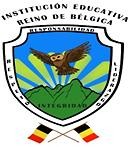 GRADO NOVENOGRADO NOVENOGRADO NOVENOGRADO DECIMOGRADO DECIMOGRADO DECIMOGRADO UNDÉCIMOGRADO UNDÉCIMOGRADO UNDÉCIMOINTEGRACIÓN CURRICULAREn el área de humanidades lengua castellana e idioma extranjero inglés, se vincula directamente con el proyecto institucional de lectoescritura, del medio ambiente y artes escénicas. Con el primer proyecto la asignatura aporta desde su intensidad horaria, el fortalecimiento de la enseñanza- aprendizaje de los procesos de comprensión lectora y escrita, tan vital en la ejecución de las pruebas internas y externas de nuestros estudiantes.A partir de los simulacros y pruebas realizados en la institución durante el año escolar, es evidente las falencias en el campo de leer y comprender desde preguntas sencilla a un texto extenso y complejo, lo cual la asignatura de inglés ha encaminado en este contexto fortalecer el vocabulario de los estudiantes, ejercicios de lectura en voz alta, en análisis de canciones propias para el grado, con el objetivo de que nuestros estudiantes abarquen con mayor seguridad un texto e identifiquen cada vez mayor número de palabras, además de asignar dentro de su intensidad horaria un espacio para realizar dichos ejercicios de lectura y escritura como lo establece el proyecto “lectoescritura: leer y escribir un mundo para compartir”, que se puede corroborar en la coordinación de la institución.Así mismo, el plan de estudios integra los proyectos educativos institucionales de artes escénicas (expresiones artísticas) y el proyecto educación ambiental. El primero, se evidencia en talleres relacionados a la cultura Pop y personajes famosos de la música y la moda usando vocabulario y biografías de estos artistas de talla nacional e internacional en inglés, ya sea cantando, leyendo y respondiendo a preguntas de información sobre dichos personajes, representación de clásicos de la literatura en la cual los estudiantes desarrollan competencias auditivas, conversacionales y lingüísticas. En el proyecto de educación ambiental la asignatura de inglés aporta significativamente en el aprendizaje del vocabulario de alimentos, frutos, vegetales, árboles y el clima ambiental como también en el respeto y cuidado del medio ambiente por medio de videos, canciones, diálogos, lecturas reflexivas y producción textual.Finalmente en la elaboración y actualización de las mallas curriculares de las asignaturas, se diseñó dentro de los contenidos a enseñar una alianza entre las asignaturas (Lengua castellana e idioma extranjero –ingles) es decir, por periodo los grados tienen temáticas iguales en los dos asignaturas, si se enseña partes de la oración como los adjetivos, sustantivos, adverbios, sus clasificaciones entre otras, se dará tanto en español como inglés, trasversalizando las áreas y aportando al proyecto, al igual cuando se trabajancontenidos de preguntas con única opción, pregunta abierta, comprensión lectoras y ejercicios de escritura, como la elaboración de una carta, anécdotas, cuentos, historias o tipologías textuales.ATENCIÓN DE ESTUDIANTES CON NECESIDADES EDUCATIVAS ESPECIALESLa institución educativa Reino  de  Bélgica  y  su  sede  Bello  Oriente  ha  vivido cotidianamente situaciones que le generan preguntas frente a la intervención y el cumplimiento de su misión, es así como los educadores al analizar los casos  o las necesidades de sus estudiantes, se encuentra con  que algunos requieren de orientaciones particulares y especializadas porque presentan limitaciones en las actividades de aprendizaje, en la aplicación del conocimiento, orientaciones que los educadores no siempre tienen a la mano. Sin embargo, la institución imparte un protocolo de atención y manejo de estas situaciones dentro del marco legal que lo ampara en su Proyecto Educativo Institucional (PEI).Dentro   del   aula   de   clase,   los   docentes   damos   cumplimiento   a la Ley 115 de 1994. Ley General de Educación: Artículo 465 la integración de personas con N.E.E. y/o estudiantes sin excepción, hasta donde sea posible fortaleciendo sus capacidades excepcionales al sistema educativo y para dar cumplimiento a nuestra misión como educadores cuyo fin último es  la formación de los múltiples evaluativo desde los indicadores de desempeños mínimos.La Constitución Política de 1991, en su artículo 5, reconoce que las personas con NEE tienen derecho a acceder a una educación de calidad a lo largo de toda la vida, que promueva su desarrollo integral, su independencia y su participación, en condiciones de igualdad, en los ámbitos público y privado. Para cumplir este mandato el servicio educativo debe:Asegurar que los estudiantes con NEE y sus familias tengan acceso a la información sobre la oferta educativa existente para que puedan ejercer su derecho a elegir.Promover acciones como campañas informativas, para reconocer los derechos que aplican a las personas con NEE.Garantizar el acceso a la educación de calidad, en todos los niveles y modalidades educativas.Impulsar proyectos que promuevan principios de respeto a la diferencia y que la valoren como una posibilidad de aprendizaje social.Procurar que los estudiantes con NEE reciban las ayudas técnicas, pedagógicas, materiales de enseñanza y aprendizaje que les permitan el acceso y la participación en actividades curriculares.La educación para la población con NEE reconoce que entre los seres humanos existe infinidad de diferencias, derivadas de su género, raza, religión, cultura, posibilidades de aprendizaje, entre otras; esta concepción lleva a que los sistemas del Estado garanticen la igualdad de oportunidades a todos los servicios, no sólo por el hecho de ser ciudadanos, sino por su condición humana.En nuestro país, la igualdad de oportunidades, puede hacerse mediante la construcción y puesta en marcha de la “Política Pública para las NEE” la cual contempla el desarrollo de tareas específicas en las áreas de construcción de entornos protectores y prevención de la NEE; rehabilitación con participación familiar, social y la igualdad de oportunidades para la accesibilidad al medio físico y al transporte; el acceso a las comunicaciones, a la recreación, al deporte y la cultura; el aprovechamiento del tiempo libre, la participación educativa y laboral.EDUCACIÓN BÁSICA PRIMARIAFortalecer el desarrollo de la atención sostenida, es decir, la capacidad para mantenerse en una actividad de principio a fin a través de juegos de concentración, como por ejemplo: el vocabulario en inglés visto en cadagrado y periodo académico a partir de dominó, cubo mágico, loterías, juegos de atención y concentración como Simon Says (Simón dice)Aprender a inhibir información irrelevante a las tareas que se le proponen. Aumentar, poco a poco, la capacidad para mantener presente una instrucción y ejecutarla sin necesidad de repetición a partir de juegos lúdicos, elaboración de maquetas, recetas culinarias, juegos de seguimiento, entre otras que requieran de instrucciones secuencialesDesarrollar habilidades comunicativas que permitan comprender las intenciones de otros y fortalecer la interpretación de claves relacionadas con el lenguaje verbal y no verbal en la que los docentes se comunica y da instrucciones en inglés usando sus gestos y cuerpo para ser comprensible, como también ver películas, videos sin sonidos o solo con subtítulos, en la que el niño asocie vocabulario y expresiones con imágenes y gestos.Fortalecer la capacidad de producir discursos orales con frases más estructuradas, que haga uso de diversas experiencias y conocimiento de los estudiantes a través de consulta de sus artistas extranjeros favoritos y sus canciones, cantando y pronunciando sus canciones infantiles.EDUCACION BASICAFomentar habilidades de escritura creativa. Por medio de la transcripción de textos y extracción de vocabulario desconocido haciendo buen uso y manejo del diccionario bilingüe.Enseñar estrategas para la solución de problemas y elaboración de argumentos. Por medio de diferentes alternativas: juegos didácticos, crucigramas, la lotería, que le permitan desarrollar diferentes habilidades.Empoderar al estudiante de herramientas para la toma de apuntes, la organización e información en el cuaderno y la realización de esquemas y dibujos que ayuden a clarificar conceptos. Enseñar al estudiante a cantar en inglés. Siguiendo esta actividad en cuatro pasos, la escritura y dibujo, lectura, interpretación y vocalizaciónContinuar fortaleciendo la comprensión de usos figurados del lenguaje. Iniciar el manejo de agenda de tareas y actividades, en articulación con la familia y los cuidadores. Entre todos elaboran un juego didáctico llamado la lotería. Recortan imágenes con sus respectivos nombres en inglés, elaboran varios tableros y empiezan a jugar con las diferentes fichas.EDUCACION MEDIAContinuar fortaleciendo las habilidades de concentración del estudiante, de modo que pueda mantenerse en actividades de diverso tipo, por periodos prolongado, sin dispersarse a través de Juegos en los cuales  el alumno tenga un mayor grado de concentración por ejemplo crucigramas, sopa de letras, trabajo con flash cards, loterías, busque la pareja con estos juegos ellos pueden aprender nuevo vocabulario en ingles fortaleciendo los contenidos vistos y al mismo tiempo disfrutar de lo que aprende.Potenciar el uso autónomo e independiente de la agenda escolar, como herramienta que contribuye a la autorregulación. Por medio de registros de las actividades principales que se hicieron en clase y clasificando las debilidades y fortalezas que le quedan de la temática vista.Favorecer más actividades de trabajo individual e independiente, en las que el estudiante, a través de ejercicios fundamentales pero breves, pueda dar cuenta de los conceptos e ideas que se le han enseñado durante un período concreto. Como: secuencia de imágenes, resumen, interpretación de gráficos, construcción de pequeñas composiciones escritas.Continuar promoviendo el desarrollo de actividades sociales y comunicativas que le permitan intercambios de mayor complejidad con otros. Socialización de los trabajos realizados en clase, relatar anécdotas académicas y de su vida cotidiana, (autobiografía y  biografías de sus personajes favoritos)REFERENCIAS BIBLIOGRAFICASColombia aprende (diseño propuesta currículo sugerido de inglés para Colombia)Estándares básicos de competencias (guía 22)Ministerio de educación nacional (lineamientos curriculares) Expedición currículo plan de área de humanidadesLey general de educación 115 de 1994Colombia aprende (Necesidades Educativas Especiales, NEE)Observaciones Revisar verbos Referenciar autoresHacer los objetivos por área, nivelLas competencias (qué, cómo y para qué) (revisar con los ejes) Revisar el punto 2. contextoÁrea: Humanidades – Idioma Extranjero – InglésÁrea: Humanidades – Idioma Extranjero – InglésÁrea: Humanidades – Idioma Extranjero – InglésGrado: primeroGrado: primeroGrado: primeroOBJETIVOSIdentificar en el idioma inglés los temas relacionados con: Los saludos y despedidas, la familia, amigos , objetos del salón de clase, lugares conocidos.OBJETIVOSIdentificar en el idioma inglés los temas relacionados con: Los saludos y despedidas, la familia, amigos , objetos del salón de clase, lugares conocidos.OBJETIVOSIdentificar en el idioma inglés los temas relacionados con: Los saludos y despedidas, la familia, amigos , objetos del salón de clase, lugares conocidos.OBJETIVOSIdentificar en el idioma inglés los temas relacionados con: Los saludos y despedidas, la familia, amigos , objetos del salón de clase, lugares conocidos.OBJETIVOSIdentificar en el idioma inglés los temas relacionados con: Los saludos y despedidas, la familia, amigos , objetos del salón de clase, lugares conocidos.OBJETIVOSIdentificar en el idioma inglés los temas relacionados con: Los saludos y despedidas, la familia, amigos , objetos del salón de clase, lugares conocidos.COMPETENCIASReconoce la importancia de la comunicación en el idioma inglésProvee y obtiene información a partir de los temas establecidosExpresa sentimientos y emociones a partir de los temas de aplicabilidad.COMPETENCIASReconoce la importancia de la comunicación en el idioma inglésProvee y obtiene información a partir de los temas establecidosExpresa sentimientos y emociones a partir de los temas de aplicabilidad.COMPETENCIASReconoce la importancia de la comunicación en el idioma inglésProvee y obtiene información a partir de los temas establecidosExpresa sentimientos y emociones a partir de los temas de aplicabilidad.COMPETENCIASReconoce la importancia de la comunicación en el idioma inglésProvee y obtiene información a partir de los temas establecidosExpresa sentimientos y emociones a partir de los temas de aplicabilidad.COMPETENCIASReconoce la importancia de la comunicación en el idioma inglésProvee y obtiene información a partir de los temas establecidosExpresa sentimientos y emociones a partir de los temas de aplicabilidad.COMPETENCIASReconoce la importancia de la comunicación en el idioma inglésProvee y obtiene información a partir de los temas establecidosExpresa sentimientos y emociones a partir de los temas de aplicabilidad.D.B.A.Comprende y usa palabras familiares y usa frases cortas sobre sus actividades y preferencias.Participa en conversaciones cortas donde brinda su información básica.D.B.A.Comprende y usa palabras familiares y usa frases cortas sobre sus actividades y preferencias.Participa en conversaciones cortas donde brinda su información básica.D.B.A.Comprende y usa palabras familiares y usa frases cortas sobre sus actividades y preferencias.Participa en conversaciones cortas donde brinda su información básica.D.B.A.Comprende y usa palabras familiares y usa frases cortas sobre sus actividades y preferencias.Participa en conversaciones cortas donde brinda su información básica.D.B.A.Comprende y usa palabras familiares y usa frases cortas sobre sus actividades y preferencias.Participa en conversaciones cortas donde brinda su información básica.D.B.A.Comprende y usa palabras familiares y usa frases cortas sobre sus actividades y preferencias.Participa en conversaciones cortas donde brinda su información básica.EJES DE LOS ESTÁNDARESEJES DE LOS ESTÁNDARESEJES DE LOS ESTÁNDARESEJES DE LOS ESTÁNDARESEJES DE LOS ESTÁNDARESEJES DE LOS ESTÁNDARESESCUCHALECTURAESCRITURAESCRITURAMONÓLOGOSCONVERSACIÓNEntiendo cuando me saludan y se despiden de mí.Comprendo canciones, rimas y rondas infantiles,Identifico palabras relacionadas entre sí sobre temas que me son familiares.Copio y transcribo palabras que comprendo y que uso con frecuencia en el salón de clase.Copio y transcribo palabras que comprendo y que uso con frecuencia en el salón de clase.Recito y canto rimas, poemas	ytrabalenguas	quecomprendo, con ritmo y entonación adecuados.Respondo a saludos y a despedidas.y lo demuestro con gestos y movimientos.PRIMER PERIODOPRIMER PERIODOPREGUNTASPREGUNTASEjes de los Estándares :Ejes de los Estándares :Ejes de los Estándares :Ejes de los Estándares :Ejes de los Estándares :Ejes de los Estándares :PROBLEMATIZADORASPROBLEMATIZADORASEvidencias de los aprendizajesEvidencias de los aprendizajesEvidencias de los aprendizajesEvidencias de los aprendizajesEvidencias de los aprendizajesEvidencias de los aprendizajesConocimiento ConceptualConocimiento ConceptualConocimiento ProcedimentalConocimiento ProcedimentalConocimiento ActitudinalConocimiento Actitudinal¿Interactúo con mis compañeros y profesor?¿Interactúo con mis compañeros y profesor?Greetings	and	farewellsE.g. Hello, good bye, good morning…Commands	(Imperative)E.g. Sit down, stand up, open your book, silence please, raise your hand…Family	membersE.g. Father, mother, sister, brother…Gender(Male, female)Personal pronounsBasic	colorsE.g. Red, blue, yellow, black, white, green, orange…Basic	shapesE.g.    Circle,    triangle,    square,rectangle, oval…Greetings	and	farewellsE.g. Hello, good bye, good morning…Commands	(Imperative)E.g. Sit down, stand up, open your book, silence please, raise your hand…Family	membersE.g. Father, mother, sister, brother…Gender(Male, female)Personal pronounsBasic	colorsE.g. Red, blue, yellow, black, white, green, orange…Basic	shapesE.g.    Circle,    triangle,    square,rectangle, oval…Establece comunicación a partir de los saludos,provee y obtieneInformación de acuerdo al vocabulario aprendido en clases.Expresa sentimientos y emociones en los diálogos espontáneos.Establece comunicación a partir de los saludos,provee y obtieneInformación de acuerdo al vocabulario aprendido en clases.Expresa sentimientos y emociones en los diálogos espontáneos.Saluda y dice su nombre en inglés acualquier persona distinto del profesor y los compañerosAsume una actitud positiva frente al áreaSaluda y dice su nombre en inglés acualquier persona distinto del profesor y los compañerosAsume una actitud positiva frente al áreaINDICADORES DE DESEMPEÑOResponde a la pregunta: what`s your name?Saluda y se despide en inglés.Identifica los objetos del salón.INDICADORES DE DESEMPEÑOResponde a la pregunta: what`s your name?Saluda y se despide en inglés.Identifica los objetos del salón.INDICADORES DE DESEMPEÑOResponde a la pregunta: what`s your name?Saluda y se despide en inglés.Identifica los objetos del salón.INDICADORES DE DESEMPEÑOResponde a la pregunta: what`s your name?Saluda y se despide en inglés.Identifica los objetos del salón.INDICADORES DE DESEMPEÑOResponde a la pregunta: what`s your name?Saluda y se despide en inglés.Identifica los objetos del salón.INDICADORES DE DESEMPEÑOResponde a la pregunta: what`s your name?Saluda y se despide en inglés.Identifica los objetos del salón.INDICADORES DE DESEMPEÑOResponde a la pregunta: what`s your name?Saluda y se despide en inglés.Identifica los objetos del salón.INDICADORES DE DESEMPEÑOResponde a la pregunta: what`s your name?Saluda y se despide en inglés.Identifica los objetos del salón.Cuenta objetos hasta el diez.Cuenta objetos hasta el diez.Cuenta objetos hasta el diez.Cuenta objetos hasta el diez.Cuenta objetos hasta el diez.Cuenta objetos hasta el diez.Saber Conocer – ConceptualSaber Hacer – ProcedimentalSaber Hacer – ProcedimentalSaber Hacer – ProcedimentalSaber Hacer – ProcedimentalSaber Ser - ActitudinalLos estudiantes reconocen la importancia comunicación.Los	estudiantes informaciónproveenyobtienen.Los estudiantes expresan sentimientos y emocionesÁrea: Humanidades – Idioma Extranjero – InglésGrado: primeroOBJETIVOSHablo en Inglés, con palabras y oraciones cortas y aisladas para expresar mis ideas y sentimientos sobre temas del colegio y mi familia.OBJETIVOSHablo en Inglés, con palabras y oraciones cortas y aisladas para expresar mis ideas y sentimientos sobre temas del colegio y mi familia.COMPETENCIASLos estudiantes reconocen la importancia comunicaciónLos estudiantes proveen y obtienen informaciónLos estudiantes expresa sentimientos y emocionesCOMPETENCIASLos estudiantes reconocen la importancia comunicaciónLos estudiantes proveen y obtienen informaciónLos estudiantes expresa sentimientos y emocionesSEGUNDO PERIODOSEGUNDO PERIODOD.B.ADescribe las características básicas de las cosas, lugares y personas.Pregunta y brinda información sobre palabras desconocidas por medio del deletreo.D.B.ADescribe las características básicas de las cosas, lugares y personas.Pregunta y brinda información sobre palabras desconocidas por medio del deletreo.EJES DE LOS ESTÁNDARESEJES DE LOS ESTÁNDARESEJES DE LOS ESTÁNDARESEJES DE LOS ESTÁNDARESEJES DE LOS ESTÁNDARESEJES DE LOS ESTÁNDARESEJES DE LOS ESTÁNDARESEJES DE LOS ESTÁNDARESESCUCHALECTURALECTURAESCRITURAESCRITURAMONÓLOGOSCONVERSACIÓNCONVERSACIÓNReconozco cuando me hablan en inglés y reacciono de manera verbal y no verbal.Reconozco palabras y frases cortas en inglés en libros, objetos, juguetes, propagandas y lugares de mi escuela.Reconozco palabras y frases cortas en inglés en libros, objetos, juguetes, propagandas y lugares de mi escuela.Respondo brevemente		a			las preguntas				“qué, quién,	cuándo			y dónde”,		si	se		refi eren a mi familia, mis	amigos			o		mi colegio.Respondo brevemente		a			las preguntas				“qué, quién,	cuándo			y dónde”,		si	se		refi eren a mi familia, mis	amigos			o		mi colegio.Expreso	missentimientos y estados de ánimo.Respondo	a	preguntas	sobre cómo me siento.Respondo	a	preguntas	sobre cómo me siento.PREGUNTAS PROBLEMATIZADORASPREGUNTAS PROBLEMATIZADORASEjes de los Estándares :Ejes de los Estándares :Ejes de los Estándares :Ejes de los Estándares :Ejes de los Estándares :Ejes de los Estándares :PREGUNTAS PROBLEMATIZADORASPREGUNTAS PROBLEMATIZADORASCONTENIDOSCONTENIDOSCONTENIDOSCONTENIDOSCONTENIDOSCONTENIDOSPREGUNTAS PROBLEMATIZADORASPREGUNTAS PROBLEMATIZADORASConocimiento ConceptualConocimiento ConceptualConocimiento ProcedimentalConocimiento ProcedimentalConocimiento ProcedimentalConocimiento Actitudinal¿ Respondo a la pregunta: what`s your name?¿ Respondo a la pregunta: what`s your name?Body (basic parts)E.g. Head, arms, legs, torso, hands, feet…Face (basic	parts)E.g. Eyes, nose, mouth, ears…Name animals (Pets)E.g. Dog, cat, fish, parrot, hamster…Farm animalsE.g. Cow, horse, pig, chicken, sheep, duck, rabbit, rat…House (basic parts)E.g. Bedroom, bathroom, kitchen, living room, dining room, yard…Body (basic parts)E.g. Head, arms, legs, torso, hands, feet…Face (basic	parts)E.g. Eyes, nose, mouth, ears…Name animals (Pets)E.g. Dog, cat, fish, parrot, hamster…Farm animalsE.g. Cow, horse, pig, chicken, sheep, duck, rabbit, rat…House (basic parts)E.g. Bedroom, bathroom, kitchen, living room, dining room, yard…Expresa e identifica el vocabulario de lasprendas de vestir,, Dibuja y nombralos miembros de la familia En distintos juegos ydinámicas relaciona las partes del cuerpo las prendas de vestir eninglésExpresa e identifica el vocabulario de lasprendas de vestir,, Dibuja y nombralos miembros de la familia En distintos juegos ydinámicas relaciona las partes del cuerpo las prendas de vestir eninglésExpresa e identifica el vocabulario de lasprendas de vestir,, Dibuja y nombralos miembros de la familia En distintos juegos ydinámicas relaciona las partes del cuerpo las prendas de vestir eninglésDemuestra interés en las actividades,	participando activamente en el desarrollo de las clases y haciendobuen uso de los recursos utilizadosINDICADORES DE DESEMPEÑOIdentifica las partes del cuerpo.Expresa e identifica el vocabulario de las prendas de vestir.INDICADORES DE DESEMPEÑOIdentifica las partes del cuerpo.Expresa e identifica el vocabulario de las prendas de vestir.INDICADORES DE DESEMPEÑOIdentifica las partes del cuerpo.Expresa e identifica el vocabulario de las prendas de vestir.INDICADORES DE DESEMPEÑOIdentifica las partes del cuerpo.Expresa e identifica el vocabulario de las prendas de vestir.INDICADORES DE DESEMPEÑOIdentifica las partes del cuerpo.Expresa e identifica el vocabulario de las prendas de vestir.INDICADORES DE DESEMPEÑOIdentifica las partes del cuerpo.Expresa e identifica el vocabulario de las prendas de vestir.INDICADORES DE DESEMPEÑOIdentifica las partes del cuerpo.Expresa e identifica el vocabulario de las prendas de vestir.INDICADORES DE DESEMPEÑOIdentifica las partes del cuerpo.Expresa e identifica el vocabulario de las prendas de vestir.Dibuja y nombra los miembros de la familia.Dibuja y nombra los miembros de la familia.Dibuja y nombra los miembros de la familia.Dibuja y nombra los miembros de la familia.Dibuja y nombra los miembros de la familia.Saber Conocer – ConceptualSaber Hacer – ProcedimentalSaber Hacer – ProcedimentalSaber Hacer – ProcedimentalSaber Ser – ActitudinalLos estudiantes reconocen la importancia comunicación.Los	estudiantes	proveen informaciónyobtienen.Los estudiantes expresan sentimientos y emocionesIdentificar las partes del cuerpoExpreso estructuras sencillas en inglés.Área: Humanidades – Idioma Extranjero – InglésGrado: primeroOBJETIVOSIdentificar el vocabulario básico relacionado con las partes de la casa, los colores y figuras geométricas.OBJETIVOSIdentificar el vocabulario básico relacionado con las partes de la casa, los colores y figuras geométricas.COMPETENCIASReconoce la importancia comunicación con el idioma inglés.Provee y obtienen información a través de diálogos espontáneos con el idioma inglés.Expresa sentimientos y emociones a partir de actividades lúdicas con el idioma inglés.COMPETENCIASReconoce la importancia comunicación con el idioma inglés.Provee y obtienen información a través de diálogos espontáneos con el idioma inglés.Expresa sentimientos y emociones a partir de actividades lúdicas con el idioma inglés.TERCER PERIODOTERCER PERIODOD.B.AComprende instrucciones relacionadas con la clase, colegio y actividades comunitarias y las expresa de forma oral y escrita.D.B.AComprende instrucciones relacionadas con la clase, colegio y actividades comunitarias y las expresa de forma oral y escrita.Identifica y escribe palabras en general usando imágenes, título y palabras claves.Identifica y escribe palabras en general usando imágenes, título y palabras claves.Identifica y escribe palabras en general usando imágenes, título y palabras claves.Identifica y escribe palabras en general usando imágenes, título y palabras claves.Identifica y escribe palabras en general usando imágenes, título y palabras claves.Identifica y escribe palabras en general usando imágenes, título y palabras claves.Identifica y escribe palabras en general usando imágenes, título y palabras claves.Identifica y escribe palabras en general usando imágenes, título y palabras claves.EJES DE LOS ESTÁNDARESEJES DE LOS ESTÁNDARESEJES DE LOS ESTÁNDARESEJES DE LOS ESTÁNDARESEJES DE LOS ESTÁNDARESEJES DE LOS ESTÁNDARESEJES DE LOS ESTÁNDARESEJES DE LOS ESTÁNDARESESCUCHALECTURALECTURAESCRITURAESCRITURAMONÓLOGOCONVERSACIÓNCONVERSACIÓNSigo	instrucciones relacionadas		con actividades de clase y recreativas propuestas	por		mi profesor.Puedo predecir una historia a partir del título, las ilustraciones y las palabras clave.Puedo predecir una historia a partir del título, las ilustraciones y las palabras clave.Escribo el nombre de lugares y elementos que reconozco en una ilustración.Escribo el nombre de lugares y elementos que reconozco en una ilustración.Describo lo que hacen algunos miembros de mi comunidad.Uso expresiones cotidianas para expresar mis necesidades inmediatas en el aula.Uso expresiones cotidianas para expresar mis necesidades inmediatas en el aula.PREGUNTAS PROBLEMATIZADORASPREGUNTAS PROBLEMATIZADORASEjes de los Estándares :Ejes de los Estándares :Ejes de los Estándares :Ejes de los Estándares :Ejes de los Estándares :Ejes de los Estándares :PREGUNTAS PROBLEMATIZADORASPREGUNTAS PROBLEMATIZADORASCONTENIDOSCONTENIDOSCONTENIDOSCONTENIDOSCONTENIDOSCONTENIDOSPREGUNTAS PROBLEMATIZADORASPREGUNTAS PROBLEMATIZADORASConocimientoConceptualConocimientoConceptualConocimientoProcedimentalConocimientoProcedimentalConocimientoProcedimentalConocimientoActitudinal¿Desarrollo otras actividades mientras	estudio	el	idioma extranjero?¿Desarrollo otras actividades mientras	estudio	el	idioma extranjero?School	suppliesE.g. Pencil, book, eraser, sharpener, pen, color pencils, ruler, bookbag…Basic fruitsE.g. Banana, apple, pear, grape, orange, pineapple…Basic vegetablesE.g. Tomato, potato, carrot, bean, onion, lettuce, corn…Meals of the dayE.g. Breakfast, lunch, dinner…Numbers (from 0 to 50)School	suppliesE.g. Pencil, book, eraser, sharpener, pen, color pencils, ruler, bookbag…Basic fruitsE.g. Banana, apple, pear, grape, orange, pineapple…Basic vegetablesE.g. Tomato, potato, carrot, bean, onion, lettuce, corn…Meals of the dayE.g. Breakfast, lunch, dinner…Numbers (from 0 to 50)A partir del juego de loterias establece relación de los conceptos: partes de la casa, animales más comunes, nombres de las figuras geométricas y los relaciona con otras áreas.A partir del juego de loterias establece relación de los conceptos: partes de la casa, animales más comunes, nombres de las figuras geométricas y los relaciona con otras áreas.A partir del juego de loterias establece relación de los conceptos: partes de la casa, animales más comunes, nombres de las figuras geométricas y los relaciona con otras áreas.Se interesa por darle aplicabilidad a los conceptos aprendidos en otras áreas.¿Los elementos trabajados en inglés me ayudan a ampliar y fortalecer losconocimientos de otras áreas.?INDICADORES DE DESEMPEÑOIdentifica las figuras geométricas y nombra en inglés.INDICADORES DE DESEMPEÑOIdentifica las figuras geométricas y nombra en inglés.INDICADORES DE DESEMPEÑOIdentifica las figuras geométricas y nombra en inglés.INDICADORES DE DESEMPEÑOIdentifica las figuras geométricas y nombra en inglés.INDICADORES DE DESEMPEÑOIdentifica las figuras geométricas y nombra en inglés.INDICADORES DE DESEMPEÑOIdentifica las figuras geométricas y nombra en inglés.INDICADORES DE DESEMPEÑOIdentifica las figuras geométricas y nombra en inglés.INDICADORES DE DESEMPEÑOIdentifica las figuras geométricas y nombra en inglés.Colorea un paisaje de acuerdo a instrucciones dadas.Dibuja los animales al escuchar su nombre.Nombra, dibujar y colorear las partes principales de la casaColorea un paisaje de acuerdo a instrucciones dadas.Dibuja los animales al escuchar su nombre.Nombra, dibujar y colorear las partes principales de la casaColorea un paisaje de acuerdo a instrucciones dadas.Dibuja los animales al escuchar su nombre.Nombra, dibujar y colorear las partes principales de la casaSaber Conocer – ConceptualSaber Hacer – ProcedimentalSaber Ser – ActitudinalLos estudiantes adquieren conocimientos en ingles dentro o fuera de clasesIdentifica figuras en inglésLos estudiantes amplían los conocimientos adquiridos en ingles dentro o fuera de clasesReconoce vocabulario nuevoLos estudiantes se divierten adquiriendo conocimientos en ingles dentro o fuera de clasesSigue instrucciones dadas.Área: Humanidades – Idioma Extranjero – InglésÁrea: Humanidades – Idioma Extranjero – InglésÁrea: Humanidades – Idioma Extranjero – InglésÁrea: Humanidades – Idioma Extranjero – InglésGrado: SegundoGrado: SegundoOBJETIVOSIdentificar los números del 0 hasta el 20 integrándolos a conteos de los temas del periodo: los miembros de la familia, partes del cuerpo, prendas de vestir, saludos y despedidas.OBJETIVOSIdentificar los números del 0 hasta el 20 integrándolos a conteos de los temas del periodo: los miembros de la familia, partes del cuerpo, prendas de vestir, saludos y despedidas.OBJETIVOSIdentificar los números del 0 hasta el 20 integrándolos a conteos de los temas del periodo: los miembros de la familia, partes del cuerpo, prendas de vestir, saludos y despedidas.OBJETIVOSIdentificar los números del 0 hasta el 20 integrándolos a conteos de los temas del periodo: los miembros de la familia, partes del cuerpo, prendas de vestir, saludos y despedidas.OBJETIVOSIdentificar los números del 0 hasta el 20 integrándolos a conteos de los temas del periodo: los miembros de la familia, partes del cuerpo, prendas de vestir, saludos y despedidas.OBJETIVOSIdentificar los números del 0 hasta el 20 integrándolos a conteos de los temas del periodo: los miembros de la familia, partes del cuerpo, prendas de vestir, saludos y despedidas.COMPETENCIASRealiza dibujos de su propia familia identificando cada miembro en un segundo idiomaMenciona prendas de vestir al describir sus personajes animados favoritosCOMPETENCIASRealiza dibujos de su propia familia identificando cada miembro en un segundo idiomaMenciona prendas de vestir al describir sus personajes animados favoritosCOMPETENCIASRealiza dibujos de su propia familia identificando cada miembro en un segundo idiomaMenciona prendas de vestir al describir sus personajes animados favoritosCOMPETENCIASRealiza dibujos de su propia familia identificando cada miembro en un segundo idiomaMenciona prendas de vestir al describir sus personajes animados favoritosCOMPETENCIASRealiza dibujos de su propia familia identificando cada miembro en un segundo idiomaMenciona prendas de vestir al describir sus personajes animados favoritosCOMPETENCIASRealiza dibujos de su propia familia identificando cada miembro en un segundo idiomaMenciona prendas de vestir al describir sus personajes animados favoritosPRIMER PERIODOPRIMER PERIODOPRIMER PERIODOPRIMER PERIODOPRIMER PERIODOPRIMER PERIODOD.B.AEscribe información básica en formas preestablecidas.Participa en conversaciones cortas donde brinda información básica, vocabulario e información pedida por el profesor.D.B.AEscribe información básica en formas preestablecidas.Participa en conversaciones cortas donde brinda información básica, vocabulario e información pedida por el profesor.D.B.AEscribe información básica en formas preestablecidas.Participa en conversaciones cortas donde brinda información básica, vocabulario e información pedida por el profesor.D.B.AEscribe información básica en formas preestablecidas.Participa en conversaciones cortas donde brinda información básica, vocabulario e información pedida por el profesor.D.B.AEscribe información básica en formas preestablecidas.Participa en conversaciones cortas donde brinda información básica, vocabulario e información pedida por el profesor.D.B.AEscribe información básica en formas preestablecidas.Participa en conversaciones cortas donde brinda información básica, vocabulario e información pedida por el profesor.EJES DE LOS ESTÁNDARESEJES DE LOS ESTÁNDARESEJES DE LOS ESTÁNDARESEJES DE LOS ESTÁNDARESEJES DE LOS ESTÁNDARESEJES DE LOS ESTÁNDARESESCUCHALECTURAESCRITURAMONÓLOGOMONÓLOGOCONVERSACIÓNDemuestro comprensión		de preguntas	sencillas sobre mí, mi familia y mi entorno.Relaciono ilustraciones	con oraciones simples.Escribo	información personal en formatos sencillos.Participo	enrepresentaciones cortas; memorizo y comprendo los parlamentosParticipo	enrepresentaciones cortas; memorizo y comprendo los parlamentosExpreso	e		indico necesidades		personales básicas relacionadas con el aula. 2, 3.Respondo a preguntas sobre personas, objetos y lugares de mi entorno.PREGUNTASPROBLEMATIZADORASPREGUNTASPROBLEMATIZADORASCONTENIDOSCONTENIDOSCONTENIDOSCONTENIDOSCONTENIDOSCONTENIDOSPREGUNTASPROBLEMATIZADORASPREGUNTASPROBLEMATIZADORASConocimiento ConceptualConocimiento ConceptualConocimiento ConceptualConocimiento ProcedimentalConocimiento ProcedimentalConocimiento Actitudinal¿Reconozco los miembros de mi núcleo familiar?¿Reconozco los miembros de mi núcleo familiar?DemonstrativesE.g. That, this, these, those…ClothesE.g. T-shirt, shoes, pants, socks, blouse, skirt, dress, jacket…Family membersE.g. Grandmother, grandfather, cousin, son, daughter, uncle, aunt…Opposite	adjectivesE.g. Fat/thin, short/tall, beautiful/ugly, old/young…Basic shapes (adjectives)E.g. Round, rectangular, triangular, square…Numbers (from 0 to 60)DemonstrativesE.g. That, this, these, those…ClothesE.g. T-shirt, shoes, pants, socks, blouse, skirt, dress, jacket…Family membersE.g. Grandmother, grandfather, cousin, son, daughter, uncle, aunt…Opposite	adjectivesE.g. Fat/thin, short/tall, beautiful/ugly, old/young…Basic shapes (adjectives)E.g. Round, rectangular, triangular, square…Numbers (from 0 to 60)DemonstrativesE.g. That, this, these, those…ClothesE.g. T-shirt, shoes, pants, socks, blouse, skirt, dress, jacket…Family membersE.g. Grandmother, grandfather, cousin, son, daughter, uncle, aunt…Opposite	adjectivesE.g. Fat/thin, short/tall, beautiful/ugly, old/young…Basic shapes (adjectives)E.g. Round, rectangular, triangular, square…Numbers (from 0 to 60)Establece comunicación donde provee y obtieneinformación de los temas establecidos en el periodo: saludos, despedidas, números, prendas de vestir.)Expresa sentimientos y emociones en dramatizados y canciones en inglés.Comprende e interpretael	lenguaje	hablado	en	una variedad de tópicos .En distintos juegos y dinámicas identifica las partes del cuerpo enInglés y las prendas de vestir.Establece comunicación donde provee y obtieneinformación de los temas establecidos en el periodo: saludos, despedidas, números, prendas de vestir.)Expresa sentimientos y emociones en dramatizados y canciones en inglés.Comprende e interpretael	lenguaje	hablado	en	una variedad de tópicos .En distintos juegos y dinámicas identifica las partes del cuerpo enInglés y las prendas de vestir.Saludo y le digo mi nombre en inglés a cualquier	persona distintodel profesor y los compañerosAsume una actitud positiva	frente	al áreaDemuestra	interés en lasactividades, haciendobuen	uso	de	los recursosutilizadosINDICADORES DE DESEMPEÑORespondo a la pregunta: what`s your name?Saludo y me despido en inglésINDICADORES DE DESEMPEÑORespondo a la pregunta: what`s your name?Saludo y me despido en inglésINDICADORES DE DESEMPEÑORespondo a la pregunta: what`s your name?Saludo y me despido en inglésINDICADORES DE DESEMPEÑORespondo a la pregunta: what`s your name?Saludo y me despido en inglésINDICADORES DE DESEMPEÑORespondo a la pregunta: what`s your name?Saludo y me despido en inglésINDICADORES DE DESEMPEÑORespondo a la pregunta: what`s your name?Saludo y me despido en inglésINDICADORES DE DESEMPEÑORespondo a la pregunta: what`s your name?Saludo y me despido en inglésINDICADORES DE DESEMPEÑORespondo a la pregunta: what`s your name?Saludo y me despido en inglésIdentificar las partes del cuerpo.Expresar e identificar el vocabulario de las prendas de vestir.Contar del 1 al 60Identificar las partes del cuerpo.Expresar e identificar el vocabulario de las prendas de vestir.Contar del 1 al 60Identificar las partes del cuerpo.Expresar e identificar el vocabulario de las prendas de vestir.Contar del 1 al 60Saber Conocer – ConceptualSaber Hacer - ProcedimentalSaber	Ser	- ActitudinalMe comunico oralmente con mis compañerosIdentifico vocabulario nuevoExpresa cantidades	en inglésExpreso estructuras sencillas en inglésIdentifico vocabulario en el idioma extranjeroExpresa cantidades	en inglésExpreso estructuras sencillas en inglésLos estudiantes reconocen la importancia comunicaciónExpresa cantidades	en inglésExpreso estructuras sencillas en inglésLos estudiantes proveen y obtienen informaciónExpresa cantidades	en inglésExpreso estructuras sencillas en inglésLos estudiantes expresan sentimientos y emocionesExpresa cantidades	en inglésExpreso estructuras sencillas en inglésÁrea: Humanidades – Idioma Extranjero – InglésÁrea: Humanidades – Idioma Extranjero – InglésÁrea: Humanidades – Idioma Extranjero – InglésGrado: SegundoGrado: SegundoGrado: SegundoOBJETIVOSConocer en inglés de forma oral y escrita sobre su contexto escolar y famiiarOBJETIVOSConocer en inglés de forma oral y escrita sobre su contexto escolar y famiiarOBJETIVOSConocer en inglés de forma oral y escrita sobre su contexto escolar y famiiarOBJETIVOSConocer en inglés de forma oral y escrita sobre su contexto escolar y famiiarOBJETIVOSConocer en inglés de forma oral y escrita sobre su contexto escolar y famiiarOBJETIVOSConocer en inglés de forma oral y escrita sobre su contexto escolar y famiiarCOMPETENCIASCanta canciones relacionadas con las figuras geométricas y los colores primariosHace flashcards con los animales domésticos con el vocabulario en inglesCOMPETENCIASCanta canciones relacionadas con las figuras geométricas y los colores primariosHace flashcards con los animales domésticos con el vocabulario en inglesCOMPETENCIASCanta canciones relacionadas con las figuras geométricas y los colores primariosHace flashcards con los animales domésticos con el vocabulario en inglesCOMPETENCIASCanta canciones relacionadas con las figuras geométricas y los colores primariosHace flashcards con los animales domésticos con el vocabulario en inglesCOMPETENCIASCanta canciones relacionadas con las figuras geométricas y los colores primariosHace flashcards con los animales domésticos con el vocabulario en inglesCOMPETENCIASCanta canciones relacionadas con las figuras geométricas y los colores primariosHace flashcards con los animales domésticos con el vocabulario en inglesSEGUNDO PERIODOSEGUNDO PERIODOSEGUNDO PERIODOSEGUNDO PERIODOSEGUNDO PERIODOSEGUNDO PERIODOD.B.AEscribe textos cortos y simples sobre acciones familiares, experiencias y planes usando secuencia de imágenes.Da y sigue instrucciones, recomendaciones sobre temas relacionados con su contexto inmediato.D.B.AEscribe textos cortos y simples sobre acciones familiares, experiencias y planes usando secuencia de imágenes.Da y sigue instrucciones, recomendaciones sobre temas relacionados con su contexto inmediato.D.B.AEscribe textos cortos y simples sobre acciones familiares, experiencias y planes usando secuencia de imágenes.Da y sigue instrucciones, recomendaciones sobre temas relacionados con su contexto inmediato.D.B.AEscribe textos cortos y simples sobre acciones familiares, experiencias y planes usando secuencia de imágenes.Da y sigue instrucciones, recomendaciones sobre temas relacionados con su contexto inmediato.D.B.AEscribe textos cortos y simples sobre acciones familiares, experiencias y planes usando secuencia de imágenes.Da y sigue instrucciones, recomendaciones sobre temas relacionados con su contexto inmediato.D.B.AEscribe textos cortos y simples sobre acciones familiares, experiencias y planes usando secuencia de imágenes.Da y sigue instrucciones, recomendaciones sobre temas relacionados con su contexto inmediato.EJES DE LOS ESTÁNDARESEJES DE LOS ESTÁNDARESEJES DE LOS ESTÁNDARESEJES DE LOS ESTÁNDARESEJES DE LOS ESTÁNDARESEJES DE LOS ESTÁNDARESESCUCHALECTURAESCRITURAESCRITURAMONÓLOGOCONVERSACIÓNComprendo descripciones cortas y sencillas de objetos y lugares.Reconozco		y		sigo instrucciones sencillas,	si		están ilustradas.Escribo mensajes de invitación y felicitación usando	formatos sencillos.Escribo mensajes de invitación y felicitación usando	formatos sencillos.Menciono lo que me gusta y lo que no me gusta.Utilizo el lenguaje no verbal cuando no puedo responder verbalmente a preguntas sobre mis preferencias. Por ejemplo, asintiendo o negando con la cabeza.PREGUNTASPROBLEMATIZADORASPREGUNTASPROBLEMATIZADORASCONTENIDOSCONTENIDOSCONTENIDOSCONTENIDOSCONTENIDOSCONTENIDOSPREGUNTASPROBLEMATIZADORASPREGUNTASPROBLEMATIZADORASConocimiento ConceptualConocimiento ConceptualConocimiento ProcedimentalConocimiento ProcedimentalConocimiento ProcedimentalConocimiento Actitudinal¿Aprendo vocabulario y las aplico en mi salón de clase?¿Aprendo vocabulario y las aplico en mi salón de clase?Body (specific parts)E.g. Neck, shoulder, back, chest, elbow, belly, knee, ankle, finger, toe…Wild	animalsE.g. Lion, elephant, monkey, tiger, giraffe, snake, hippopotamus…House objectsE.g. Window, door, wall, ceiling, roof, floor…House and school furnitureE.g. Bed, table, chair, lamp, sofa, armchair, mirror, shelf, closet, desk, board…OccupationsE.g. Doctor, teacher, baker, dentist, butcher, engineer…Body (specific parts)E.g. Neck, shoulder, back, chest, elbow, belly, knee, ankle, finger, toe…Wild	animalsE.g. Lion, elephant, monkey, tiger, giraffe, snake, hippopotamus…House objectsE.g. Window, door, wall, ceiling, roof, floor…House and school furnitureE.g. Bed, table, chair, lamp, sofa, armchair, mirror, shelf, closet, desk, board…OccupationsE.g. Doctor, teacher, baker, dentist, butcher, engineer…Refuerzay amplían conocimientos de otras disciplinas através del uso de la lengua extranjeraComprende e interpretan el lenguaje hablado en una variedad de tópicos .Escribe desde la pronunciación los números del 1 al 60Refuerzay amplían conocimientos de otras disciplinas através del uso de la lengua extranjeraComprende e interpretan el lenguaje hablado en una variedad de tópicos .Escribe desde la pronunciación los números del 1 al 60Refuerzay amplían conocimientos de otras disciplinas através del uso de la lengua extranjeraComprende e interpretan el lenguaje hablado en una variedad de tópicos .Escribe desde la pronunciación los números del 1 al 60Fortalece a partir de la práctica el avance y participación en otras áreas con el idioma inglés.Pide en palabras sueltas o frases muy sencillas y cortas que le repitan el mensaje cuando no lo comprende.INDICADORES DE DESEMPEÑOIdentifica las figuras geométricas y las nombra en inglés.Colorea un paisaje de acuerdo a instrucciones dadas.Dibuja los animales al escuchar su nombre.Cuenta del 1 al 60INDICADORES DE DESEMPEÑOIdentifica las figuras geométricas y las nombra en inglés.Colorea un paisaje de acuerdo a instrucciones dadas.Dibuja los animales al escuchar su nombre.Cuenta del 1 al 60INDICADORES DE DESEMPEÑOIdentifica las figuras geométricas y las nombra en inglés.Colorea un paisaje de acuerdo a instrucciones dadas.Dibuja los animales al escuchar su nombre.Cuenta del 1 al 60INDICADORES DE DESEMPEÑOIdentifica las figuras geométricas y las nombra en inglés.Colorea un paisaje de acuerdo a instrucciones dadas.Dibuja los animales al escuchar su nombre.Cuenta del 1 al 60INDICADORES DE DESEMPEÑOIdentifica las figuras geométricas y las nombra en inglés.Colorea un paisaje de acuerdo a instrucciones dadas.Dibuja los animales al escuchar su nombre.Cuenta del 1 al 60INDICADORES DE DESEMPEÑOIdentifica las figuras geométricas y las nombra en inglés.Colorea un paisaje de acuerdo a instrucciones dadas.Dibuja los animales al escuchar su nombre.Cuenta del 1 al 60INDICADORES DE DESEMPEÑOIdentifica las figuras geométricas y las nombra en inglés.Colorea un paisaje de acuerdo a instrucciones dadas.Dibuja los animales al escuchar su nombre.Cuenta del 1 al 60INDICADORES DE DESEMPEÑOIdentifica las figuras geométricas y las nombra en inglés.Colorea un paisaje de acuerdo a instrucciones dadas.Dibuja los animales al escuchar su nombre.Cuenta del 1 al 60Saber Conocer – ConceptualSaber Hacer – ProcedimentalSaber Ser – ActitudinalMe comunico oralmente con mis compañerosLos estudiantes reconocen la importancia comunicaciónLos	estudiantes	expresan	sentimientos	y emociones.Identifico vocabulario nuevoIdentifico	vocabulario	en	el	idioma extranjeroLos	estudiantes	proveen	y	obtienen información.Expresa cantidades en inglésExpreso estructuras sencillas en inglésLos estudiantes se divierten adquiriendo conocimientos en ingles dentro o fuera de clasesÁrea: Humanidades – Idioma Extranjero – InglésÁrea: Humanidades – Idioma Extranjero – InglésÁrea: Humanidades – Idioma Extranjero – InglésGrado: SegundoGrado: SegundoGrado: SegundoOBJETIVOSReconocer los pronombres personales en inglés y diferencia secuencias de tiempo.OBJETIVOSReconocer los pronombres personales en inglés y diferencia secuencias de tiempo.OBJETIVOSReconocer los pronombres personales en inglés y diferencia secuencias de tiempo.OBJETIVOSReconocer los pronombres personales en inglés y diferencia secuencias de tiempo.OBJETIVOSReconocer los pronombres personales en inglés y diferencia secuencias de tiempo.OBJETIVOSReconocer los pronombres personales en inglés y diferencia secuencias de tiempo.COMPETENCIASDescribe su propia casa y realiza maquetas con su respectivo vocabulario.Escribe las fechas usando los días de la semana, los meses del año y los números ordinales.COMPETENCIASDescribe su propia casa y realiza maquetas con su respectivo vocabulario.Escribe las fechas usando los días de la semana, los meses del año y los números ordinales.COMPETENCIASDescribe su propia casa y realiza maquetas con su respectivo vocabulario.Escribe las fechas usando los días de la semana, los meses del año y los números ordinales.COMPETENCIASDescribe su propia casa y realiza maquetas con su respectivo vocabulario.Escribe las fechas usando los días de la semana, los meses del año y los números ordinales.COMPETENCIASDescribe su propia casa y realiza maquetas con su respectivo vocabulario.Escribe las fechas usando los días de la semana, los meses del año y los números ordinales.COMPETENCIASDescribe su propia casa y realiza maquetas con su respectivo vocabulario.Escribe las fechas usando los días de la semana, los meses del año y los números ordinales.TERCER PERIODOTERCER PERIODOTERCER PERIODOTERCER PERIODOTERCER PERIODOTERCER PERIODOEJES DE LOS ESTÁNDARESEJES DE LOS ESTÁNDARESEJES DE LOS ESTÁNDARESEJES DE LOS ESTÁNDARESEJES DE LOS ESTÁNDARESEJES DE LOS ESTÁNDARESESCUCHALECTURAESCRITURAESCRITURAMONÓLOGOSCONVERSACIÓNComprendodescripciones cortas y sencillas de objetosSigo la secuencia de una historia sencilla.Demuestroconocimiento de las estructuras	básicasDemuestroconocimiento de las estructuras	básicasDescribo	algunascaracterísticas	de	mí mismo, de otras personas,Refuerzo con gestos lo que digo para hacerme entendery lugares.del inglésde animales, de lugares y del clima.D.B.ADescribe actividades, eventoReconoce la información en tD.B.ADescribe actividades, eventoReconoce la información en ts y experiencias personales oralmente.extos orales y escritos relacionados con objetos, personas y acciones.s y experiencias personales oralmente.extos orales y escritos relacionados con objetos, personas y acciones.s y experiencias personales oralmente.extos orales y escritos relacionados con objetos, personas y acciones.s y experiencias personales oralmente.extos orales y escritos relacionados con objetos, personas y acciones.s y experiencias personales oralmente.extos orales y escritos relacionados con objetos, personas y acciones.PREGUNTASPREGUNTASEjes de los Estándares :Ejes de los Estándares :Ejes de los Estándares :Ejes de los Estándares :Ejes de los Estándares :PROBLEMATIZADORASPROBLEMATIZADORASCONTENIDOSCONTENIDOSCONTENIDOSCONTENIDOSCONTENIDOSConocimiento ConceptualConocimiento ConceptualConocimiento ProcedimentalConocimiento ProcedimentalConocimiento Actitudinal¿Me motivo al participar en las actividades propuestas por mi profesor ?¿Me motivo al participar en las actividades propuestas por mi profesor ?Neighborhood placesE.g. Building, street, church, hospital, school, factory, park, supermarket, drugstore, bakery, butchery…Fruits and vegetablesE.g. Strawberry, melon, watermelon, tangerine, blackberry, prune, peach, cherry, coconut, cabbage, garlic, pepper, beet, celery, cucumber, mushroom, broccoli, peas, avocado…BeveragesE.g. Coffee, chocolate, milk, fruit juice, soda, yogurt, water…Meals of the dayE.g. Breakfast, lunch, dinner, snack…Time for: Play, bed, meal, school. Daily routines verbsE.g. Wake up, get up, take a shower, have breakfast…Neighborhood placesE.g. Building, street, church, hospital, school, factory, park, supermarket, drugstore, bakery, butchery…Fruits and vegetablesE.g. Strawberry, melon, watermelon, tangerine, blackberry, prune, peach, cherry, coconut, cabbage, garlic, pepper, beet, celery, cucumber, mushroom, broccoli, peas, avocado…BeveragesE.g. Coffee, chocolate, milk, fruit juice, soda, yogurt, water…Meals of the dayE.g. Breakfast, lunch, dinner, snack…Time for: Play, bed, meal, school. Daily routines verbsE.g. Wake up, get up, take a shower, have breakfast…Establece comunicación, proveen y obtienen información de acuerdo a los temas del periodo.Expresasentimientos y emocionese intercambian opiniones en la ejecución de dramatizados y canciones.}Refuerzay amplía conocimientos de otras disciplinas através del uso de la lengua extranjeraEstablece comunicación, proveen y obtienen información de acuerdo a los temas del periodo.Expresasentimientos y emocionese intercambian opiniones en la ejecución de dramatizados y canciones.}Refuerzay amplía conocimientos de otras disciplinas através del uso de la lengua extranjeraPide en palabras sueltas o frases muy sencillas y cortas que le repitan el mensaje cuando no lo comprende.Participa	espontáneamente en actos comunicativos empleando el vocabularioy estructuras trabajadas en el área de inglésINDICADORES DE DESEMPEÑOINDICADORES DE DESEMPEÑOINDICADORES DE DESEMPEÑOINDICADORES DE DESEMPEÑOINDICADORES DE DESEMPEÑOINDICADORES DE DESEMPEÑOINDICADORES DE DESEMPEÑOReconoce los miembros de la familia y las partes de la casaIdentifica los pronombres personales.Diferencia oralmente los días de la semana y los meses de añoReconoce los miembros de la familia y las partes de la casaIdentifica los pronombres personales.Diferencia oralmente los días de la semana y los meses de añoReconoce los miembros de la familia y las partes de la casaIdentifica los pronombres personales.Diferencia oralmente los días de la semana y los meses de añoSaber Conocer – ConceptualSaber Hacer – ProcedimentalSaber Ser – ActitudinalMe comunico oralmente con mis compañeros.Identifico vocabulario nuevo.Expreso estructuras sencillas en inglésLos estudiantes reconocen la importancia comunicaciónLos	estudiantes	expresan	sentimientos	y emocionesIdentifico	vocabulario	en	el	idioma extranjeroLos	estudiantes	proveen	y	obtienen informaciónLos estudiantes se divierten adquiriendo conocimientos en ingles dentro o fuera de clases.Área: Humanidades – Idioma Extranjero – InglésÁrea: Humanidades – Idioma Extranjero – InglésÁrea: Humanidades – Idioma Extranjero – InglésGrado: TerceroGrado: TerceroOBJETIVOSDistinguir las profesiones en inglés, acompañado de sus características usando adjetivos.OBJETIVOSDistinguir las profesiones en inglés, acompañado de sus características usando adjetivos.OBJETIVOSDistinguir las profesiones en inglés, acompañado de sus características usando adjetivos.OBJETIVOSDistinguir las profesiones en inglés, acompañado de sus características usando adjetivos.OBJETIVOSDistinguir las profesiones en inglés, acompañado de sus características usando adjetivos.COMPETENCIASResalta los adjetivos en un texto corto usando imágenesDramatiza las profesiones aprendidas en un segundo idiomaCOMPETENCIASResalta los adjetivos en un texto corto usando imágenesDramatiza las profesiones aprendidas en un segundo idiomaCOMPETENCIASResalta los adjetivos en un texto corto usando imágenesDramatiza las profesiones aprendidas en un segundo idiomaCOMPETENCIASResalta los adjetivos en un texto corto usando imágenesDramatiza las profesiones aprendidas en un segundo idiomaCOMPETENCIASResalta los adjetivos en un texto corto usando imágenesDramatiza las profesiones aprendidas en un segundo idiomaPRIMER PERIODOPRIMER PERIODOPRIMER PERIODOPRIMER PERIODOPRIMER PERIODOD.B.ADescribe acciones relacionados con su ambiente escolar usando oraciones e imágenes simples.Comprende instrucciones relacionadas a la clase expresándola de forma oral y escrita.D.B.ADescribe acciones relacionados con su ambiente escolar usando oraciones e imágenes simples.Comprende instrucciones relacionadas a la clase expresándola de forma oral y escrita.D.B.ADescribe acciones relacionados con su ambiente escolar usando oraciones e imágenes simples.Comprende instrucciones relacionadas a la clase expresándola de forma oral y escrita.D.B.ADescribe acciones relacionados con su ambiente escolar usando oraciones e imágenes simples.Comprende instrucciones relacionadas a la clase expresándola de forma oral y escrita.D.B.ADescribe acciones relacionados con su ambiente escolar usando oraciones e imágenes simples.Comprende instrucciones relacionadas a la clase expresándola de forma oral y escrita.EJES DE LOS ESTÁNDARESEJES DE LOS ESTÁNDARESEJES DE LOS ESTÁNDARESEJES DE LOS ESTÁNDARESEJES DE LOS ESTÁNDARESESCUCHALECTURAESCRITURAMONÓLOGOCONVERSACIÓNReconozco que hay otras personas como yo que se comunican en inglés.Utilizo diagramas		para organizar				la información		de cuentos	cortosleídos en clase.Demuestro conocimiento de las estructuras básicas del inglésDescribo	lo	que	estoy haciendo.Pido que me repitan el mensaje cuando no lo comprendo.PREGUNTAS PROBLEMATIZADORASEjes de los Estándares :Ejes de los Estándares :Ejes de los Estándares :PREGUNTAS PROBLEMATIZADORASCONTENIDOSCONTENIDOSCONTENIDOSPREGUNTAS PROBLEMATIZADORASConocimiento ConceptualConocimiento ProcedimentalConocimiento Actitudinal¿Construyo mi primer diccionario,	utilizando	el vocabulario aprendido?ClothesE.g. Hat, cap, belt, purse, glasses, earrings, necklace, watch, scarf, gloves…Opposite adjectives (personality and feelings)E.g. Happy-sad, good-bad, generous- selfish, lazy-hardworking, funny-boring…People (physical appearance)E.g. Long brown hair, short blond hair, green eyes, slim, fat, dark/white skin, pale/tanned skin…Age (how old…)To be (present, affirmative and negative)Numbers (from 1 to 100)Math operations (addition, subtraction)Escribe el pronombrepersonal	a	cada	imagen representada.Disfruta comunicarse en el idioma extranjero.ClothesE.g. Hat, cap, belt, purse, glasses, earrings, necklace, watch, scarf, gloves…Opposite adjectives (personality and feelings)E.g. Happy-sad, good-bad, generous- selfish, lazy-hardworking, funny-boring…People (physical appearance)E.g. Long brown hair, short blond hair, green eyes, slim, fat, dark/white skin, pale/tanned skin…Age (how old…)To be (present, affirmative and negative)Numbers (from 1 to 100)Math operations (addition, subtraction)Escribe y pronuncia correctamente en inglés los números del 1 al 100 representados en cada dibujo.Es responsable encumplir con las tareas asignadasSe relaciona y participa en todas las actividadesClothesE.g. Hat, cap, belt, purse, glasses, earrings, necklace, watch, scarf, gloves…Opposite adjectives (personality and feelings)E.g. Happy-sad, good-bad, generous- selfish, lazy-hardworking, funny-boring…People (physical appearance)E.g. Long brown hair, short blond hair, green eyes, slim, fat, dark/white skin, pale/tanned skin…Age (how old…)To be (present, affirmative and negative)Numbers (from 1 to 100)Math operations (addition, subtraction)Escribe a cada pronombre personal el verbo to be.Lee y dibuja características físicas según adjetivosexpresados en inglés.Aplica los conocimientos adquiridos en relación con los adjetivos en idioma extranjeroClothesE.g. Hat, cap, belt, purse, glasses, earrings, necklace, watch, scarf, gloves…Opposite adjectives (personality and feelings)E.g. Happy-sad, good-bad, generous- selfish, lazy-hardworking, funny-boring…People (physical appearance)E.g. Long brown hair, short blond hair, green eyes, slim, fat, dark/white skin, pale/tanned skin…Age (how old…)To be (present, affirmative and negative)Numbers (from 1 to 100)Math operations (addition, subtraction)Reconoce características físicas y emocionales eninglés representadas en imágenesINDICADORES DE DESEMPEÑOPronuncia y escribe correctamente números del 1 al 50 en inglés.Incorpora al vocabulario aprendido en inglés los pronombres personales y útiles escolaresINDICADORES DE DESEMPEÑOPronuncia y escribe correctamente números del 1 al 50 en inglés.Incorpora al vocabulario aprendido en inglés los pronombres personales y útiles escolaresINDICADORES DE DESEMPEÑOPronuncia y escribe correctamente números del 1 al 50 en inglés.Incorpora al vocabulario aprendido en inglés los pronombres personales y útiles escolaresINDICADORES DE DESEMPEÑOPronuncia y escribe correctamente números del 1 al 50 en inglés.Incorpora al vocabulario aprendido en inglés los pronombres personales y útiles escolaresRealiza las actividades asignadas con responsabilidad.Pronuncia y escribe adjetivos aplicados a imágenes dadas.Identifica vocabulario relacionado con las acciones de las personas con las profesión indicadasRealiza las actividades asignadas con responsabilidad.Pronuncia y escribe adjetivos aplicados a imágenes dadas.Identifica vocabulario relacionado con las acciones de las personas con las profesión indicadasRealiza las actividades asignadas con responsabilidad.Pronuncia y escribe adjetivos aplicados a imágenes dadas.Identifica vocabulario relacionado con las acciones de las personas con las profesión indicadasSaber Conocer – ConceptualSaber Hacer – ProcedimentalSaber Ser – ActitudinalIdentifico de quién me hablan a partir de su descripción físicaDemuestro conocimiento de las estructuras básicas del inglés.Sigo instrucciones relacionadas con actividades de clase y recreativas propuestas por mi profesor.Describo algunas características de mi mismo, de otras personas y de animales.Disfruto la lectura de frases sencillasDemuestro	motivación	hacia	las actividades de clase.Área: Humanidades – Idioma Extranjero – InglésGrado: TerceroOBJETIVOSIdentificar el uso del verbo To Be en sus tres formas, afirmativo, negativo e interrogativoOBJETIVOSIdentificar el uso del verbo To Be en sus tres formas, afirmativo, negativo e interrogativoCOMPETENCIASHabla de sí mismo utilizando estructuras sencillas con el verbo ser o estarCanta canciones y pronuncia correctamente el vocabulario indicado para el periodoCOMPETENCIASHabla de sí mismo utilizando estructuras sencillas con el verbo ser o estarCanta canciones y pronuncia correctamente el vocabulario indicado para el periodoSEGUNDO PERIODOSEGUNDO PERIODOD.B.AEscribe textos cortos y simples usando un modelo preestablecido.Participa en conversaciones cortas usando frases simples y oraciones previamente memorizadas.D.B.AEscribe textos cortos y simples usando un modelo preestablecido.Participa en conversaciones cortas usando frases simples y oraciones previamente memorizadas.EJES DE LOS ESTÁNDARESEJES DE LOS ESTÁNDARESESCUCHALECTURALECTURAESCRITURAMONÓLOGOCONVERSACIÓNCONVERSACIÓNPido que me repitan el mensaje cuando no lo comprendo.Disfruto la lectura como una actividad de esparcimiento que me ayuda a descubrir elmundo.Disfruto la lectura como una actividad de esparcimiento que me ayuda a descubrir elmundo.Demuestro conocimiento de las estructuras	básicas del inglésNombro algunas cosas que puedo hacer y que no puedo hacer.Participa activamente en juegos de palabras y rondas.Participa activamente en juegos de palabras y rondas.PREGUNTASPROBLEMATIZADORASPREGUNTASPROBLEMATIZADORASCONTENIDOSCONTENIDOSCONTENIDOSCONTENIDOSCONTENIDOSPREGUNTASPROBLEMATIZADORASPREGUNTASPROBLEMATIZADORASConocimiento ConceptualConocimiento ConceptualConocimiento ProcedimentalConocimiento ProcedimentalConocimiento Actitudinal¿Realizo dramatizados para afianzar mi conocimiento?¿Realizo dramatizados para afianzar mi conocimiento?Face (specific parts)E.g. Eyebrow, lips, eyelashes, tongue, teeth, forehead, chin, cheek, moustache, beard…To have (present affirmative)Animals (bugs)E.g. Bee, butterfly, ant, mosquito, grasshopper, fly, spider, beetle, cockroaches, flea, louse…OccupationsE.g. Cook, farmer, firefighter, driver, gardener, lawyer, journalist, plumber, nurse, pilot, policeman…Places in the cityE.g. Cemetery, library, airport, police station, train and bus station, mall, cinema…Prepositions of place (in, on, at)Face (specific parts)E.g. Eyebrow, lips, eyelashes, tongue, teeth, forehead, chin, cheek, moustache, beard…To have (present affirmative)Animals (bugs)E.g. Bee, butterfly, ant, mosquito, grasshopper, fly, spider, beetle, cockroaches, flea, louse…OccupationsE.g. Cook, farmer, firefighter, driver, gardener, lawyer, journalist, plumber, nurse, pilot, policeman…Places in the cityE.g. Cemetery, library, airport, police station, train and bus station, mall, cinema…Prepositions of place (in, on, at)Escribe números del 60 al 80 en inglés.Escribe preguntas con Wh el verbo Tobe. y adjetivos en inglés relacionados con imágenes recortadas de revistas.Escribe números del 60 al 80 en inglés.Escribe preguntas con Wh el verbo Tobe. y adjetivos en inglés relacionados con imágenes recortadas de revistas.Disfruta de comunicaciones en el idioma extranjero.Expresa con agrado los alimentos que más le gustan en el idioma extranjeroFace (specific parts)E.g. Eyebrow, lips, eyelashes, tongue, teeth, forehead, chin, cheek, moustache, beard…To have (present affirmative)Animals (bugs)E.g. Bee, butterfly, ant, mosquito, grasshopper, fly, spider, beetle, cockroaches, flea, louse…OccupationsE.g. Cook, farmer, firefighter, driver, gardener, lawyer, journalist, plumber, nurse, pilot, policeman…Places in the cityE.g. Cemetery, library, airport, police station, train and bus station, mall, cinema…Prepositions of place (in, on, at)Face (specific parts)E.g. Eyebrow, lips, eyelashes, tongue, teeth, forehead, chin, cheek, moustache, beard…To have (present affirmative)Animals (bugs)E.g. Bee, butterfly, ant, mosquito, grasshopper, fly, spider, beetle, cockroaches, flea, louse…OccupationsE.g. Cook, farmer, firefighter, driver, gardener, lawyer, journalist, plumber, nurse, pilot, policeman…Places in the cityE.g. Cemetery, library, airport, police station, train and bus station, mall, cinema…Prepositions of place (in, on, at)Lee y dibuja alimento escritos en inglés.Lee y dibuja alimento escritos en inglés.Demuestra	interés	en	lasactividades	programadas durante la clase.Face (specific parts)E.g. Eyebrow, lips, eyelashes, tongue, teeth, forehead, chin, cheek, moustache, beard…To have (present affirmative)Animals (bugs)E.g. Bee, butterfly, ant, mosquito, grasshopper, fly, spider, beetle, cockroaches, flea, louse…OccupationsE.g. Cook, farmer, firefighter, driver, gardener, lawyer, journalist, plumber, nurse, pilot, policeman…Places in the cityE.g. Cemetery, library, airport, police station, train and bus station, mall, cinema…Prepositions of place (in, on, at)Face (specific parts)E.g. Eyebrow, lips, eyelashes, tongue, teeth, forehead, chin, cheek, moustache, beard…To have (present affirmative)Animals (bugs)E.g. Bee, butterfly, ant, mosquito, grasshopper, fly, spider, beetle, cockroaches, flea, louse…OccupationsE.g. Cook, farmer, firefighter, driver, gardener, lawyer, journalist, plumber, nurse, pilot, policeman…Places in the cityE.g. Cemetery, library, airport, police station, train and bus station, mall, cinema…Prepositions of place (in, on, at)Realiza cartel con alimentos de su agrado, con materiales diversos y escriben su nombre en inglés.Realiza cartel con alimentos de su agrado, con materiales diversos y escriben su nombre en inglés.Presenta puntualmente lostrabajos	asignados	en forma ordenada.Face (specific parts)E.g. Eyebrow, lips, eyelashes, tongue, teeth, forehead, chin, cheek, moustache, beard…To have (present affirmative)Animals (bugs)E.g. Bee, butterfly, ant, mosquito, grasshopper, fly, spider, beetle, cockroaches, flea, louse…OccupationsE.g. Cook, farmer, firefighter, driver, gardener, lawyer, journalist, plumber, nurse, pilot, policeman…Places in the cityE.g. Cemetery, library, airport, police station, train and bus station, mall, cinema…Prepositions of place (in, on, at)Face (specific parts)E.g. Eyebrow, lips, eyelashes, tongue, teeth, forehead, chin, cheek, moustache, beard…To have (present affirmative)Animals (bugs)E.g. Bee, butterfly, ant, mosquito, grasshopper, fly, spider, beetle, cockroaches, flea, louse…OccupationsE.g. Cook, farmer, firefighter, driver, gardener, lawyer, journalist, plumber, nurse, pilot, policeman…Places in the cityE.g. Cemetery, library, airport, police station, train and bus station, mall, cinema…Prepositions of place (in, on, at)Expresa en inglés sus gustos alimenticios a sus compañeras enforma oralExpresa en inglés sus gustos alimenticios a sus compañeras enforma oralSe divierte expresando susgustosINDICADORES DE DESEMPEÑOINDICADORES DE DESEMPEÑOINDICADORES DE DESEMPEÑOINDICADORES DE DESEMPEÑOINDICADORES DE DESEMPEÑOINDICADORES DE DESEMPEÑOINDICADORES DE DESEMPEÑOIncorpora significados y palabras del idioma extranjero a su competencia léxica.Realiza y responde preguntas con el verbo To be.Presenta puntualmente los trabajos asignados en forma ordenadaIncorpora significados y palabras del idioma extranjero a su competencia léxica.Realiza y responde preguntas con el verbo To be.Presenta puntualmente los trabajos asignados en forma ordenadaIncorpora significados y palabras del idioma extranjero a su competencia léxica.Realiza y responde preguntas con el verbo To be.Presenta puntualmente los trabajos asignados en forma ordenadaSaber Conocer - ConceptualSaber Hacer - ProcedimentalSaber Ser - ActitudinalDemuestro conocimiento de las estructuras básicas del inglés.Respondo brevemente a preguntas con what?.Participo activamente en .actividades de claseIdentifico de quién me hablan a partir de su descripción físicaSigo instrucciones relacionadas con actividades de clase y recreativas propuestas por mi profesor.Demuestro	motivación	hacia	las actividades de clase..Área: Humanidades – Idioma Extranjero - InglésGrado: TerceroOBJETIVOSIncorporar nuevo vocabulario y construir oraciones orales y escritas relacionadas a lo aprendido.OBJETIVOSIncorporar nuevo vocabulario y construir oraciones orales y escritas relacionadas a lo aprendido.COMPETENCIASDescribe su apariencia física, usando el vocabulario de prendas de vestirClasifica los alimentos con su propio nombre en un segundo idiomaCOMPETENCIASDescribe su apariencia física, usando el vocabulario de prendas de vestirClasifica los alimentos con su propio nombre en un segundo idiomaTERCER PERIODOTERCER PERIODOD.B.AResponde preguntas después de leer o escuchar un texto simple.D.B.AResponde preguntas después de leer o escuchar un texto simple.Comprende instrucciones relacionadas a la clase, colegio y actividades comunitarias.Comprende instrucciones relacionadas a la clase, colegio y actividades comunitarias.Comprende instrucciones relacionadas a la clase, colegio y actividades comunitarias.Comprende instrucciones relacionadas a la clase, colegio y actividades comunitarias.Comprende instrucciones relacionadas a la clase, colegio y actividades comunitarias.Comprende instrucciones relacionadas a la clase, colegio y actividades comunitarias.Comprende instrucciones relacionadas a la clase, colegio y actividades comunitarias.Comprende instrucciones relacionadas a la clase, colegio y actividades comunitarias.EJES DE LOS ESTÁNDARESEJES DE LOS ESTÁNDARESEJES DE LOS ESTÁNDARESEJES DE LOS ESTÁNDARESEJES DE LOS ESTÁNDARESEJES DE LOS ESTÁNDARESEJES DE LOS ESTÁNDARESEJES DE LOS ESTÁNDARESESCUCHALECTURALECTURAESCRITURAESCRITURAMONÓLOGOCONVERSACIÓNCONVERSACIÓNParticipa activamente en juegos de palabras y rondas.Disfruto la lectura como una actividad de esparcimiento que me ayuda a descubrir el mundo.Disfruto la lectura como una actividad de esparcimiento que me ayuda a descubrir el mundo.Demuestro conocimiento	de	las estructuras básicas del inglésDemuestro conocimiento	de	las estructuras básicas del inglésUso	gestos		y movimientos corporales		para hacerme		entender mejor.Participa activamente en juegos de palabras y rondas.Participa activamente en juegos de palabras y rondas.PREGUNTAS PROBLEMATIZADORASPREGUNTAS PROBLEMATIZADORASEjes de los Estándares :Ejes de los Estándares :Ejes de los Estándares :Ejes de los Estándares :Ejes de los Estándares :Ejes de los Estándares :PREGUNTAS PROBLEMATIZADORASPREGUNTAS PROBLEMATIZADORASCONTENIDOSCONTENIDOSCONTENIDOSCONTENIDOSCONTENIDOSCONTENIDOSPREGUNTAS PROBLEMATIZADORASPREGUNTAS PROBLEMATIZADORASConocimientoConceptualConocimientoConceptualConocimientoProcedimentalConocimientoProcedimentalConocimientoProcedimentalConocimientoActitudinal¿Interactúo con mis compañeros y el profesor?¿Interactúo con mis compañeros y el profesor?Auxiliaries (do/does don't/doesn’t)To have (present, questions and negative)FoodE.g. Rice, meat, chicken, noodles, bread, cookies, soup, egg, pizza, cake, ice-cream, butter, cheese, cereal, pork…Supermarket aislesE.g. Dairy, meat, frozen food, health and beauty, fresh produce, household, snacks, beverages, cereal/grains, canned food, spices/ condiments…There is/ there areTime (hours, minutes)Parts of the dayE.g. Morning, evening, afternoon, night… Days of the weekWeatherE.g. sunny, rainy, windy, snowy, cloudy…SeasonsE.g. Spring, summer, fall, winterAuxiliaries (do/does don't/doesn’t)To have (present, questions and negative)FoodE.g. Rice, meat, chicken, noodles, bread, cookies, soup, egg, pizza, cake, ice-cream, butter, cheese, cereal, pork…Supermarket aislesE.g. Dairy, meat, frozen food, health and beauty, fresh produce, household, snacks, beverages, cereal/grains, canned food, spices/ condiments…There is/ there areTime (hours, minutes)Parts of the dayE.g. Morning, evening, afternoon, night… Days of the weekWeatherE.g. sunny, rainy, windy, snowy, cloudy…SeasonsE.g. Spring, summer, fall, winterRelaciona número y cantidad expresada en inglés en forma escrita y oral.Expresa en forma escrita y oral frases sencillas utilizando preposiciones y el verbo To be.Describe imágenes y dibujos con frases cortas utilizando verbo To be y preposiciones.Expresa situaciones observadas en el salón de clase o imágenes utilizando preposiciones y verbo to beRepresenta con imágenes lo expresa en frases sencillas en inglésRelaciona número y cantidad expresada en inglés en forma escrita y oral.Expresa en forma escrita y oral frases sencillas utilizando preposiciones y el verbo To be.Describe imágenes y dibujos con frases cortas utilizando verbo To be y preposiciones.Expresa situaciones observadas en el salón de clase o imágenes utilizando preposiciones y verbo to beRepresenta con imágenes lo expresa en frases sencillas en inglésRelaciona número y cantidad expresada en inglés en forma escrita y oral.Expresa en forma escrita y oral frases sencillas utilizando preposiciones y el verbo To be.Describe imágenes y dibujos con frases cortas utilizando verbo To be y preposiciones.Expresa situaciones observadas en el salón de clase o imágenes utilizando preposiciones y verbo to beRepresenta con imágenes lo expresa en frases sencillas en inglésDisfruta de la lectura de frases sencillas en inglés.Participa con agrado en las actividades programadas en clase.Presenta ordenadamente trabajos y tareas asignadosINDICADORES DE DESEMPEÑOINDICADORES DE DESEMPEÑOINDICADORES DE DESEMPEÑOINDICADORES DE DESEMPEÑOINDICADORES DE DESEMPEÑOINDICADORES DE DESEMPEÑOINDICADORES DE DESEMPEÑOINDICADORES DE DESEMPEÑORelaciona números del 1 al 200 con su escritura en inglés y viceversa.Aplica el verbo to be con preposiciones.Comprende e interpreta frasesRelaciona números del 1 al 200 con su escritura en inglés y viceversa.Aplica el verbo to be con preposiciones.Comprende e interpreta frasesRelaciona números del 1 al 200 con su escritura en inglés y viceversa.Aplica el verbo to be con preposiciones.Comprende e interpreta frasesSaber Conocer – ConceptualSaber Hacer – ProcedimentalSaber Ser – ActitudinalComprende frases cortas.Demuestro conocimiento de las estructuras básicas del inglésIdentifico de quién me hablan a partir de su descripción física..Utilizo el diccionario como apoyo a la comprensión de textosSigo instrucciones relacionadas con actividades de clase y recreativas propuestas por mi profesor..Participa y disfruta de conversaciones cortasDemuestro	motivación	hacia	las actividades de clase.Área: Humanidades – Idioma Extranjero – InglésÁrea: Humanidades – Idioma Extranjero – InglésÁrea: Humanidades – Idioma Extranjero – InglésGrado: CuartoGrado: CuartoOBJETIVOComprender el lenguaje básico en idioma inglés, sobre mi familia, amigos y lugares conocidosOBJETIVOComprender el lenguaje básico en idioma inglés, sobre mi familia, amigos y lugares conocidosOBJETIVOComprender el lenguaje básico en idioma inglés, sobre mi familia, amigos y lugares conocidosOBJETIVOComprender el lenguaje básico en idioma inglés, sobre mi familia, amigos y lugares conocidosOBJETIVOComprender el lenguaje básico en idioma inglés, sobre mi familia, amigos y lugares conocidosCOMPETENCIASComprende textos cortos sencillos e ilustrados sobre temas cotidianos.Participa de conversaciones cortas usando oraciones con estructuras sencillasCOMPETENCIASComprende textos cortos sencillos e ilustrados sobre temas cotidianos.Participa de conversaciones cortas usando oraciones con estructuras sencillasCOMPETENCIASComprende textos cortos sencillos e ilustrados sobre temas cotidianos.Participa de conversaciones cortas usando oraciones con estructuras sencillasCOMPETENCIASComprende textos cortos sencillos e ilustrados sobre temas cotidianos.Participa de conversaciones cortas usando oraciones con estructuras sencillasCOMPETENCIASComprende textos cortos sencillos e ilustrados sobre temas cotidianos.Participa de conversaciones cortas usando oraciones con estructuras sencillasPRIMER PERIODOPRIMER PERIODOPRIMER PERIODOPRIMER PERIODOPRIMER PERIODOD.B.AComprende instrucciones relacionadas a la clase, colegio y las expresas en forma oral y escrita evidenciando su comprensión.Brinda y recibe clarificación de cómo se escribe una palabra desconocida.D.B.AComprende instrucciones relacionadas a la clase, colegio y las expresas en forma oral y escrita evidenciando su comprensión.Brinda y recibe clarificación de cómo se escribe una palabra desconocida.D.B.AComprende instrucciones relacionadas a la clase, colegio y las expresas en forma oral y escrita evidenciando su comprensión.Brinda y recibe clarificación de cómo se escribe una palabra desconocida.D.B.AComprende instrucciones relacionadas a la clase, colegio y las expresas en forma oral y escrita evidenciando su comprensión.Brinda y recibe clarificación de cómo se escribe una palabra desconocida.D.B.AComprende instrucciones relacionadas a la clase, colegio y las expresas en forma oral y escrita evidenciando su comprensión.Brinda y recibe clarificación de cómo se escribe una palabra desconocida.EJES DE LOS ESTÁNDARESEJES DE LOS ESTÁNDARESEJES DE LOS ESTÁNDARESEJES DE LOS ESTÁNDARESEJES DE LOS ESTÁNDARESESCUCHALECTURAESCRITURAMONÓLOGOCONVERSACIÓNSigo atentamente lo que dice mi profesor y mis compañeros durante un juego o una actividad.Comprendo descripciones	cortassobre personas, lugares y acciones conocidas.Escribo sobre temas de mi interés.Me describo a mí o a otra persona conocida, con frases simples y cortas, teniendo en cuenta su edad y suscaracterísticas físicas.Puedo saludar de acuerdo con la hora del día, de forma natural y apropiada.PREGUNTAS PROBLEMATIZADORASEjes de los Estándares :Ejes de los Estándares :Ejes de los Estándares :PREGUNTAS PROBLEMATIZADORASCONTENIDOSCONTENIDOSCONTENIDOSPREGUNTAS PROBLEMATIZADORASConocimiento ConceptualConocimiento ProcedimentalConocimiento Actitudinal¿Escribo en ingles oraciones sencillas?Likes and dislikesE.g. Music, sports, food, movies, art, hobbies…SportsE.g. Football, soccer, basketball, tennis, roller skating…Feeling verbsE.g. Like, love, hate, want, feel…To be (affirmative, negative, questions)Wh questions (To be)Numbers (from 0 to 100)NationalitiesE.g. Colombian, American, Peruvian, Venezuelan…Physical appearanceE.g. Adjectives for weight, color and length of hair, color of eyes, color of skin, height…Realiza narraciones escritas utilizando vocabulario sobre útiles escolaresMuestra habilidad en la creación de pequeñas historias,	utilizando vocabulario sobre útiles escolares.Es responsable en el cumplimiento de las actividades realizadas dentro y fuera de clase.Es activo y creativo en la elaboración de escritos donde se utiliza los Adjetivos demostrativos.Se divierte y aprendecon las pequeñas lecturas, utilizando el verbo To BeLikes and dislikesE.g. Music, sports, food, movies, art, hobbies…SportsE.g. Football, soccer, basketball, tennis, roller skating…Feeling verbsE.g. Like, love, hate, want, feel…To be (affirmative, negative, questions)Wh questions (To be)Numbers (from 0 to 100)NationalitiesE.g. Colombian, American, Peruvian, Venezuelan…Physical appearanceE.g. Adjectives for weight, color and length of hair, color of eyes, color of skin, height…Elabora materiales visuales donde utiliza cantidades y expresiones con los números en inglés.Muestra habilidad en la creación de pequeñas historias,	utilizando vocabulario sobre útiles escolares.Es responsable en el cumplimiento de las actividades realizadas dentro y fuera de clase.Es activo y creativo en la elaboración de escritos donde se utiliza los Adjetivos demostrativos.Se divierte y aprendecon las pequeñas lecturas, utilizando el verbo To BeLikes and dislikesE.g. Music, sports, food, movies, art, hobbies…SportsE.g. Football, soccer, basketball, tennis, roller skating…Feeling verbsE.g. Like, love, hate, want, feel…To be (affirmative, negative, questions)Wh questions (To be)Numbers (from 0 to 100)NationalitiesE.g. Colombian, American, Peruvian, Venezuelan…Physical appearanceE.g. Adjectives for weight, color and length of hair, color of eyes, color of skin, height…Busca textos escritos donde se utiliza los Adjetivos demostrativos.Muestra habilidad en la creación de pequeñas historias,	utilizando vocabulario sobre útiles escolares.Es responsable en el cumplimiento de las actividades realizadas dentro y fuera de clase.Es activo y creativo en la elaboración de escritos donde se utiliza los Adjetivos demostrativos.Se divierte y aprendecon las pequeñas lecturas, utilizando el verbo To BeLikes and dislikesE.g. Music, sports, food, movies, art, hobbies…SportsE.g. Football, soccer, basketball, tennis, roller skating…Feeling verbsE.g. Like, love, hate, want, feel…To be (affirmative, negative, questions)Wh questions (To be)Numbers (from 0 to 100)NationalitiesE.g. Colombian, American, Peruvian, Venezuelan…Physical appearanceE.g. Adjectives for weight, color and length of hair, color of eyes, color of skin, height…Hace pequeños resúmenes de las lecturas de clase, utilizando el verbo To Be.Muestra habilidad en la creación de pequeñas historias,	utilizando vocabulario sobre útiles escolares.Es responsable en el cumplimiento de las actividades realizadas dentro y fuera de clase.Es activo y creativo en la elaboración de escritos donde se utiliza los Adjetivos demostrativos.Se divierte y aprendecon las pequeñas lecturas, utilizando el verbo To BeLikes and dislikesE.g. Music, sports, food, movies, art, hobbies…SportsE.g. Football, soccer, basketball, tennis, roller skating…Feeling verbsE.g. Like, love, hate, want, feel…To be (affirmative, negative, questions)Wh questions (To be)Numbers (from 0 to 100)NationalitiesE.g. Colombian, American, Peruvian, Venezuelan…Physical appearanceE.g. Adjectives for weight, color and length of hair, color of eyes, color of skin, height…Hace interpretaciones sencillas de textos en inglésMuestra habilidad en la creación de pequeñas historias,	utilizando vocabulario sobre útiles escolares.Es responsable en el cumplimiento de las actividades realizadas dentro y fuera de clase.Es activo y creativo en la elaboración de escritos donde se utiliza los Adjetivos demostrativos.Se divierte y aprendecon las pequeñas lecturas, utilizando el verbo To BeINDICADORES DE DESEMPEÑOReconoce y hace uso de vocabulario sobre los animales salvajes y domésticos para expresar ideas utilizando el verbo to beINDICADORES DE DESEMPEÑOReconoce y hace uso de vocabulario sobre los animales salvajes y domésticos para expresar ideas utilizando el verbo to beINDICADORES DE DESEMPEÑOReconoce y hace uso de vocabulario sobre los animales salvajes y domésticos para expresar ideas utilizando el verbo to beINDICADORES DE DESEMPEÑOReconoce y hace uso de vocabulario sobre los animales salvajes y domésticos para expresar ideas utilizando el verbo to beExpresa cantidades y expresiones donde se requiere la utilización de números en inglés.Es responsable en el cumplimiento de las actividades realizadas dentro y fuera de claseExpresa cantidades y expresiones donde se requiere la utilización de números en inglés.Es responsable en el cumplimiento de las actividades realizadas dentro y fuera de claseExpresa cantidades y expresiones donde se requiere la utilización de números en inglés.Es responsable en el cumplimiento de las actividades realizadas dentro y fuera de claseSaber Conocer – ConceptualSaber Hacer – ProcedimentalSaber Ser – ActitudinalAfianza su conocimiento en los conceptos vistos Demuestro	conocimiento	de	las	estructuras básicas del inglésEscribo sobre temas de mi interésSigo instrucciones relacionadas con actividades de clase y recreativas propuestas por mi profesor.Hace	interpretaciones sencillas de textos en inglés.Participa	y	disfruta	de conversaciones cortasÁrea: Humanidades – Idioma Extranjero – InglésGrado: CuartoOBJETIVOFormular preguntas con estructuras sencillas utilizando el vocabulario aprendido.OBJETIVOFormular preguntas con estructuras sencillas utilizando el vocabulario aprendido.COMPETENCIASHabla de sí mismo y sus compañeros sobre sus actividades cotidianas con oraciones organizadas y con lógica.Pronuncia de forma comprensible, lenta y pausada.COMPETENCIASHabla de sí mismo y sus compañeros sobre sus actividades cotidianas con oraciones organizadas y con lógica.Pronuncia de forma comprensible, lenta y pausada.SEGUNDO PERIODOSEGUNDO PERIODOD.B.AReconoce información específica en un texto oral o escrito relacionado con objetos, las personas y acciones.Responde preguntas relacionadas con las Whquestion después de leer o escuchar un texto corto.D.B.AReconoce información específica en un texto oral o escrito relacionado con objetos, las personas y acciones.Responde preguntas relacionadas con las Whquestion después de leer o escuchar un texto corto.EJES DE LOS ESTÁNDARESEJES DE LOS ESTÁNDARESESCUCHALECTURALECTURALECTURAESCRITURAESCRITURAMONÓLOGOMONÓLOGOCONVERSACIÓNIdentifico los nombres de los personajes y los eventos principales de un cuento leído por el profesor y apoyado en imágenes, videos ocualquier tipo de materialIdentifico culturales nombres lugares sencillos.Identifico culturales nombres lugares sencillos.elementoscomo propios y en     textosEscribo tarjetas con mensajes cortos de felicitación o invitaciónEscribo tarjetas con mensajes cortos de felicitación o invitaciónDeletreo palabras que me son conocidas.Deletreo palabras que me son conocidas.Respondo preguntas sobre mis gustos y preferencias.PREGUNTAS PROBLEMATIZADORASPREGUNTAS PROBLEMATIZADORASEjes de los Estándares :Ejes de los Estándares :Ejes de los Estándares :Ejes de los Estándares :Ejes de los Estándares :Ejes de los Estándares :Ejes de los Estándares :PREGUNTAS PROBLEMATIZADORASPREGUNTAS PROBLEMATIZADORASCONTENIDOSCONTENIDOSCONTENIDOSCONTENIDOSCONTENIDOSCONTENIDOSCONTENIDOSPREGUNTAS PROBLEMATIZADORASPREGUNTAS PROBLEMATIZADORASConocimiento ConceptualConocimiento ConceptualConocimiento ConceptualConocimiento ProcedimentalConocimiento ProcedimentalConocimiento ActitudinalConocimiento Actitudinal¿Me comunico de forma oral y escrita con mis compañeros y profesor?¿Me comunico de forma oral y escrita con mis compañeros y profesor?Auxiliaries (do/does, don't/doesn’t)Wh questions (do/does)To have (present, questions and negative)Sea animalsE.g. Dolphin, whale, shark, octopus, fish, starfish…OccupationsE.g. Cook, farmer, firefighter, driver, gardener, lawyer, journalist, plumber, nurse, pilot, policeman…Prepositions of place (in, on, at)Auxiliaries (do/does, don't/doesn’t)Wh questions (do/does)To have (present, questions and negative)Sea animalsE.g. Dolphin, whale, shark, octopus, fish, starfish…OccupationsE.g. Cook, farmer, firefighter, driver, gardener, lawyer, journalist, plumber, nurse, pilot, policeman…Prepositions of place (in, on, at)Auxiliaries (do/does, don't/doesn’t)Wh questions (do/does)To have (present, questions and negative)Sea animalsE.g. Dolphin, whale, shark, octopus, fish, starfish…OccupationsE.g. Cook, farmer, firefighter, driver, gardener, lawyer, journalist, plumber, nurse, pilot, policeman…Prepositions of place (in, on, at)Elaboración de carteleras utilizando las preposiciones y losnúmeros del 1-500.Elaboración de carteleras utilizando las preposiciones y losnúmeros del 1-500.Los estudiantes aplican los temas vistos dentro y fuera del aula.Los estudiantes aplican los temas vistos dentro y fuera del aula.Auxiliaries (do/does, don't/doesn’t)Wh questions (do/does)To have (present, questions and negative)Sea animalsE.g. Dolphin, whale, shark, octopus, fish, starfish…OccupationsE.g. Cook, farmer, firefighter, driver, gardener, lawyer, journalist, plumber, nurse, pilot, policeman…Prepositions of place (in, on, at)Auxiliaries (do/does, don't/doesn’t)Wh questions (do/does)To have (present, questions and negative)Sea animalsE.g. Dolphin, whale, shark, octopus, fish, starfish…OccupationsE.g. Cook, farmer, firefighter, driver, gardener, lawyer, journalist, plumber, nurse, pilot, policeman…Prepositions of place (in, on, at)Auxiliaries (do/does, don't/doesn’t)Wh questions (do/does)To have (present, questions and negative)Sea animalsE.g. Dolphin, whale, shark, octopus, fish, starfish…OccupationsE.g. Cook, farmer, firefighter, driver, gardener, lawyer, journalist, plumber, nurse, pilot, policeman…Prepositions of place (in, on, at)División por grupos donde darán y cumplirán órdenes.División por grupos donde darán y cumplirán órdenes.Los	estudiantes comprenden e interpretan el lenguaje hablado y escrito en una variedad deTópicos.Los	estudiantes comprenden e interpretan el lenguaje hablado y escrito en una variedad deTópicos.Auxiliaries (do/does, don't/doesn’t)Wh questions (do/does)To have (present, questions and negative)Sea animalsE.g. Dolphin, whale, shark, octopus, fish, starfish…OccupationsE.g. Cook, farmer, firefighter, driver, gardener, lawyer, journalist, plumber, nurse, pilot, policeman…Prepositions of place (in, on, at)Auxiliaries (do/does, don't/doesn’t)Wh questions (do/does)To have (present, questions and negative)Sea animalsE.g. Dolphin, whale, shark, octopus, fish, starfish…OccupationsE.g. Cook, farmer, firefighter, driver, gardener, lawyer, journalist, plumber, nurse, pilot, policeman…Prepositions of place (in, on, at)Auxiliaries (do/does, don't/doesn’t)Wh questions (do/does)To have (present, questions and negative)Sea animalsE.g. Dolphin, whale, shark, octopus, fish, starfish…OccupationsE.g. Cook, farmer, firefighter, driver, gardener, lawyer, journalist, plumber, nurse, pilot, policeman…Prepositions of place (in, on, at)Organización de entrevistas, utilizando Preguntas con what,where y who, would you like?.Organización de entrevistas, utilizando Preguntas con what,where y who, would you like?.Se divierte y aprendecon las pequeñas lecturas,Se divierte y aprendecon las pequeñas lecturas,INDICADORES DE DESEMPEÑOINDICADORES DE DESEMPEÑOINDICADORES DE DESEMPEÑOINDICADORES DE DESEMPEÑOINDICADORES DE DESEMPEÑOINDICADORES DE DESEMPEÑOINDICADORES DE DESEMPEÑOINDICADORES DE DESEMPEÑOINDICADORES DE DESEMPEÑOEscribe e interpreta pequeños párrafos empleando las formas correctas de To Be.Responde en forma oral a las preguntas con what, where why.Aumenta el vocabulario relacionado con las emociones y números hasta 1000 e Interpreta y comprende pequeñas historias en inglésEscribe e interpreta pequeños párrafos empleando las formas correctas de To Be.Responde en forma oral a las preguntas con what, where why.Aumenta el vocabulario relacionado con las emociones y números hasta 1000 e Interpreta y comprende pequeñas historias en inglésEscribe e interpreta pequeños párrafos empleando las formas correctas de To Be.Responde en forma oral a las preguntas con what, where why.Aumenta el vocabulario relacionado con las emociones y números hasta 1000 e Interpreta y comprende pequeñas historias en inglésEscribe e interpreta pequeños párrafos empleando las formas correctas de To Be.Responde en forma oral a las preguntas con what, where why.Aumenta el vocabulario relacionado con las emociones y números hasta 1000 e Interpreta y comprende pequeñas historias en inglésSaber Conocer – ConceptualSaber Hacer – ProcedimentalSaber Ser – ActitudinalSaber Ser – ActitudinalComprendo	descripciones	cortas	sobre personas, lugares y acciones conocidas..Utilizo	el	diccionario	como	apoyo	a	la comprensión de textos.Participa	y	disfruta conversaciones cortasdeDemuestro conocimiento de las estructuras básicas del inglésSigo instrucciones relacionadas con actividadesde clase y recreativas propuestas por mi profesor.Demuestro motivación hacia actividades de clase.lasIdentifico de quién me hablan a partir de su descripción física.Escribo sobre temas de mi interés.Área: Humanidades – Idioma Extranjero – InglésGrado: CuartoOBJETIVOSComprender el lenguaje básico relacionado al clima según los días de la semana y los meses del año.OBJETIVOSComprender el lenguaje básico relacionado al clima según los días de la semana y los meses del año.COMPETENCIASEscribe textos cortos sobre su entornoSu vocabulario se limita a temas referentes a temas cercanos y conocidos.COMPETENCIASEscribe textos cortos sobre su entornoSu vocabulario se limita a temas referentes a temas cercanos y conocidos.TERCER PERIODOTERCER PERIODOD.B.AProduzco e interpreto textos.Reconozco información específica oralmente relacionada con algunas actividades propuestas.D.B.AProduzco e interpreto textos.Reconozco información específica oralmente relacionada con algunas actividades propuestas.D.B.AProduzco e interpreto textos.Reconozco información específica oralmente relacionada con algunas actividades propuestas.D.B.AProduzco e interpreto textos.Reconozco información específica oralmente relacionada con algunas actividades propuestas.D.B.AProduzco e interpreto textos.Reconozco información específica oralmente relacionada con algunas actividades propuestas.D.B.AProduzco e interpreto textos.Reconozco información específica oralmente relacionada con algunas actividades propuestas.D.B.AProduzco e interpreto textos.Reconozco información específica oralmente relacionada con algunas actividades propuestas.D.B.AProduzco e interpreto textos.Reconozco información específica oralmente relacionada con algunas actividades propuestas.EJES DE LOS ESTÁNDARESEJES DE LOS ESTÁNDARESEJES DE LOS ESTÁNDARESEJES DE LOS ESTÁNDARESEJES DE LOS ESTÁNDARESEJES DE LOS ESTÁNDARESEJES DE LOS ESTÁNDARESEJES DE LOS ESTÁNDARESESCUCHALECTURALECTURAESCRITURAESCRITURAMONÓLOGOMONÓLOGOCONVERSACIÓNMemorizo y sigo elReconozco en un textoReconozco en un textoHablo de las actividades que	realizohabitualmenteHablo de las actividades que	realizohabitualmenteSigo y doy instrucciones básicas cuando participo en juegosritmo	de	cancionesnarrativo corto, aspectosnarrativo corto, aspectosEscribo	pequeñasEscribo	pequeñasHablo de las actividades que	realizohabitualmenteHablo de las actividades que	realizohabitualmenteSigo y doy instrucciones básicas cuando participo en juegospopulares	de	paísescomo qué, quién, cuándocomo qué, quién, cuándohistorias que me imagino.historias que me imagino.Hablo de las actividades que	realizohabitualmenteHablo de las actividades que	realizohabitualmenteSigo y doy instrucciones básicas cuando participo en juegosangloparlantesy dónde.y dónde.Hablo de las actividades que	realizohabitualmenteHablo de las actividades que	realizohabitualmenteSigo y doy instrucciones básicas cuando participo en juegosPREGUNTAS PROBLEMATIZADORASPREGUNTAS PROBLEMATIZADORASEjes de los Estándares :Ejes de los Estándares :Ejes de los Estándares :Ejes de los Estándares :Ejes de los Estándares :Ejes de los Estándares :PREGUNTAS PROBLEMATIZADORASPREGUNTAS PROBLEMATIZADORASCONTENIDOSCONTENIDOSCONTENIDOSCONTENIDOSCONTENIDOSCONTENIDOSPREGUNTAS PROBLEMATIZADORASPREGUNTAS PROBLEMATIZADORASConocimientoConceptualConocimientoConceptualConocimientoProcedimentalConocimientoProcedimentalConocimientoActitudinalConocimientoActitudinal¿Describo mí día a día utilizando el vocabulario aprendido en clase?¿Describo mí día a día utilizando el vocabulario aprendido en clase?Places in the cityE.g. Cemetery, library, airport, police station, train and bus station, mall, cinema…Possessive adjectivesE.g. My, your, his, her, etc.Daily routinesE.g. Wake up, get up, take a shower, have breakfast, go to the bed, take the bus, go to school…Time (hours, minutes)Irregular verbs (simple present)E.g. Eat, drink, get, wake, take, sleep, read, write, run, give…Modal verbs (can/can’t)Places in the cityE.g. Cemetery, library, airport, police station, train and bus station, mall, cinema…Possessive adjectivesE.g. My, your, his, her, etc.Daily routinesE.g. Wake up, get up, take a shower, have breakfast, go to the bed, take the bus, go to school…Time (hours, minutes)Irregular verbs (simple present)E.g. Eat, drink, get, wake, take, sleep, read, write, run, give…Modal verbs (can/can’t)Juegos dirigidos con sumas y restas en inglésObservación de videos en inglés con los números del 1 al 1000.Juegos dirigidos con sumas y restas en inglésObservación de videos en inglés con los números del 1 al 1000.Integro los conocimientos adquiridos en 3º y 4º para entender el vocabulario de los videos juegos, algunas canciones y algunos programas de televisión en inglés?Integro los conocimientos adquiridos en 3º y 4º para entender el vocabulario de los videos juegos, algunas canciones y algunos programas de televisión en inglés?Places in the cityE.g. Cemetery, library, airport, police station, train and bus station, mall, cinema…Possessive adjectivesE.g. My, your, his, her, etc.Daily routinesE.g. Wake up, get up, take a shower, have breakfast, go to the bed, take the bus, go to school…Time (hours, minutes)Irregular verbs (simple present)E.g. Eat, drink, get, wake, take, sleep, read, write, run, give…Modal verbs (can/can’t)Places in the cityE.g. Cemetery, library, airport, police station, train and bus station, mall, cinema…Possessive adjectivesE.g. My, your, his, her, etc.Daily routinesE.g. Wake up, get up, take a shower, have breakfast, go to the bed, take the bus, go to school…Time (hours, minutes)Irregular verbs (simple present)E.g. Eat, drink, get, wake, take, sleep, read, write, run, give…Modal verbs (can/can’t)Se graba un video con la formacorrecta de dar la hora.Se graba un video con la formacorrecta de dar la hora.Places in the cityE.g. Cemetery, library, airport, police station, train and bus station, mall, cinema…Possessive adjectivesE.g. My, your, his, her, etc.Daily routinesE.g. Wake up, get up, take a shower, have breakfast, go to the bed, take the bus, go to school…Time (hours, minutes)Irregular verbs (simple present)E.g. Eat, drink, get, wake, take, sleep, read, write, run, give…Modal verbs (can/can’t)Places in the cityE.g. Cemetery, library, airport, police station, train and bus station, mall, cinema…Possessive adjectivesE.g. My, your, his, her, etc.Daily routinesE.g. Wake up, get up, take a shower, have breakfast, go to the bed, take the bus, go to school…Time (hours, minutes)Irregular verbs (simple present)E.g. Eat, drink, get, wake, take, sleep, read, write, run, give…Modal verbs (can/can’t)Memorización de canciones. Subrayado	del	vocabulario acerca del tiempo atmosférico en canciones.Memorización de canciones. Subrayado	del	vocabulario acerca del tiempo atmosférico en canciones.INDICADORES DE DESEMPEÑOINDICADORES DE DESEMPEÑOINDICADORES DE DESEMPEÑOINDICADORES DE DESEMPEÑOINDICADORES DE DESEMPEÑOINDICADORES DE DESEMPEÑOINDICADORES DE DESEMPEÑOINDICADORES DE DESEMPEÑOPregunta y da la hora.Escribe	e interpreta textos en ingles relacionados con los temas del periodo.Es responsable con la entrega de actividades.Pregunta y da la hora.Escribe	e interpreta textos en ingles relacionados con los temas del periodo.Es responsable con la entrega de actividades.Pregunta y da la hora.Escribe	e interpreta textos en ingles relacionados con los temas del periodo.Es responsable con la entrega de actividades.Saber Conocer - ConceptualSaber Hacer - ProcedimentalSaber Ser - ActitudinalComprendo	descripciones	cortas	sobre personas, lugares y acciones conocidas..Utilizo el diccionario como apoyo a la comprensión de textos.Participa y disfruta de conversaciones cortasDemuestro conocimiento de las estructuras básicas del inglésSigo	instrucciones	relacionadas	conactividades	de	clase	y	recreativas propuestas por mi profesor.Demuestro	motivación	hacia	las actividades de clase.Identifico de quién me hablan a partir de su descripción física.Escribo sobre temas de mi interés.Área: Humanidades – Idioma Extranjero - InglésÁrea: Humanidades – Idioma Extranjero - InglésÁrea: Humanidades – Idioma Extranjero - InglésGrado: QuintoGrado: QuintoGrado: QuintoOBJETIVOHablar en Inglés, con palabras y oraciones cortas y aisladas para expresar ideas y sentimientos sobre temas del colegio y de la familia.OBJETIVOHablar en Inglés, con palabras y oraciones cortas y aisladas para expresar ideas y sentimientos sobre temas del colegio y de la familia.OBJETIVOHablar en Inglés, con palabras y oraciones cortas y aisladas para expresar ideas y sentimientos sobre temas del colegio y de la familia.OBJETIVOHablar en Inglés, con palabras y oraciones cortas y aisladas para expresar ideas y sentimientos sobre temas del colegio y de la familia.OBJETIVOHablar en Inglés, con palabras y oraciones cortas y aisladas para expresar ideas y sentimientos sobre temas del colegio y de la familia.OBJETIVOHablar en Inglés, con palabras y oraciones cortas y aisladas para expresar ideas y sentimientos sobre temas del colegio y de la familia.COMPETENCIASSe comunica claramente en ingles cuando se refiere a objetos del salón de claseAplica los números cardinales cuando habla de su fecha de cumpleañosCOMPETENCIASSe comunica claramente en ingles cuando se refiere a objetos del salón de claseAplica los números cardinales cuando habla de su fecha de cumpleañosCOMPETENCIASSe comunica claramente en ingles cuando se refiere a objetos del salón de claseAplica los números cardinales cuando habla de su fecha de cumpleañosCOMPETENCIASSe comunica claramente en ingles cuando se refiere a objetos del salón de claseAplica los números cardinales cuando habla de su fecha de cumpleañosCOMPETENCIASSe comunica claramente en ingles cuando se refiere a objetos del salón de claseAplica los números cardinales cuando habla de su fecha de cumpleañosCOMPETENCIASSe comunica claramente en ingles cuando se refiere a objetos del salón de claseAplica los números cardinales cuando habla de su fecha de cumpleañosPRIMER PERIODOPRIMER PERIODOPRIMER PERIODOPRIMER PERIODOPRIMER PERIODOPRIMER PERIODOD B AComprende la idea principal y detalles relacionadas con las actividades y lugares en descripciones cortas.Describo acciones relacionadas con las personas.D B AComprende la idea principal y detalles relacionadas con las actividades y lugares en descripciones cortas.Describo acciones relacionadas con las personas.D B AComprende la idea principal y detalles relacionadas con las actividades y lugares en descripciones cortas.Describo acciones relacionadas con las personas.D B AComprende la idea principal y detalles relacionadas con las actividades y lugares en descripciones cortas.Describo acciones relacionadas con las personas.D B AComprende la idea principal y detalles relacionadas con las actividades y lugares en descripciones cortas.Describo acciones relacionadas con las personas.D B AComprende la idea principal y detalles relacionadas con las actividades y lugares en descripciones cortas.Describo acciones relacionadas con las personas.EJES DE LOS ESTÁNDARESEJES DE LOS ESTÁNDARESEJES DE LOS ESTÁNDARESEJES DE LOS ESTÁNDARESEJES DE LOS ESTÁNDARESEJES DE LOS ESTÁNDARESESCUCHALECTURAESCRITURAESCRITURAMONÓLOGOSCONVERSACIÓNComprendo información	personal proporcionada por mis compañeros		y	miprofesorIdentifico elementos culturales	como nombres propios y lugares en textossencillosEscribo textos cortos que describen mi estado de ánimo y mis preferencias.Escribo textos cortos que describen mi estado de ánimo y mis preferencias.Busco oportunidades para usar lo que se en inglés.Respondo	preguntas	sobre mis gustos y preferencias.PREGUNTAS PROBLEMATIZADORASEjes de los Estándares :Ejes de los Estándares :Ejes de los Estándares :PREGUNTAS PROBLEMATIZADORASCONTENIDOSCONTENIDOSCONTENIDOSPREGUNTAS PROBLEMATIZADORASConocimiento ConceptualConocimiento ProcedimentalConocimiento Actitudinal¿Escribo oraciones y las leo en voz alta con lo aprendido en clase?Household (appliances, furniture,clean supplies)E.g. Microwave, refrigerator, washing machine, stove, computer, television, bed, table, vacuum, broom, mop, bucket…Rules at schoolE.g. Do not eat inside the classroom, ask your teacher when you need to go to the bathroom, do not run on the stairs…Superlative and comparative adjectivesE.g. More, most, as… as, less, least…Modal verbs (can/can’t)Numbers from 0 to 1,000Elabora materiales visuales donde utiliza cantidades y expresiones con los números en inglés.Muestra habilidad en la creación de pequeñas historias,	utilizando vocabulario sobre útiles escolares.Es responsable en el cumplimiento de las actividades realizadas dentro y fuera de clase.Es activo y creativo en la elaboración de escritos donde se utiliza los Adjetivos demostrativos.Se divierte y aprende con las pequeñas lecturas, utilizandoel verbo To Be.Household (appliances, furniture,clean supplies)E.g. Microwave, refrigerator, washing machine, stove, computer, television, bed, table, vacuum, broom, mop, bucket…Rules at schoolE.g. Do not eat inside the classroom, ask your teacher when you need to go to the bathroom, do not run on the stairs…Superlative and comparative adjectivesE.g. More, most, as… as, less, least…Modal verbs (can/can’t)Numbers from 0 to 1,000Busca textos escritos donde se utiliza los Adjetivos demostrativos.Muestra habilidad en la creación de pequeñas historias,	utilizando vocabulario sobre útiles escolares.Es responsable en el cumplimiento de las actividades realizadas dentro y fuera de clase.Es activo y creativo en la elaboración de escritos donde se utiliza los Adjetivos demostrativos.Se divierte y aprende con las pequeñas lecturas, utilizandoel verbo To Be.Household (appliances, furniture,clean supplies)E.g. Microwave, refrigerator, washing machine, stove, computer, television, bed, table, vacuum, broom, mop, bucket…Rules at schoolE.g. Do not eat inside the classroom, ask your teacher when you need to go to the bathroom, do not run on the stairs…Superlative and comparative adjectivesE.g. More, most, as… as, less, least…Modal verbs (can/can’t)Numbers from 0 to 1,000Hace pequeños resúmenes de las lecturas de clase, utilizando el verbo To Be.Muestra habilidad en la creación de pequeñas historias,	utilizando vocabulario sobre útiles escolares.Es responsable en el cumplimiento de las actividades realizadas dentro y fuera de clase.Es activo y creativo en la elaboración de escritos donde se utiliza los Adjetivos demostrativos.Se divierte y aprende con las pequeñas lecturas, utilizandoel verbo To Be.Household (appliances, furniture,clean supplies)E.g. Microwave, refrigerator, washing machine, stove, computer, television, bed, table, vacuum, broom, mop, bucket…Rules at schoolE.g. Do not eat inside the classroom, ask your teacher when you need to go to the bathroom, do not run on the stairs…Superlative and comparative adjectivesE.g. More, most, as… as, less, least…Modal verbs (can/can’t)Numbers from 0 to 1,000Hace interpretaciones sencillas de textos en inglés.Muestra habilidad en la creación de pequeñas historias,	utilizando vocabulario sobre útiles escolares.Es responsable en el cumplimiento de las actividades realizadas dentro y fuera de clase.Es activo y creativo en la elaboración de escritos donde se utiliza los Adjetivos demostrativos.Se divierte y aprende con las pequeñas lecturas, utilizandoel verbo To Be.INDICADORES DE DESEMPEÑOReconoce y hace uso de vocabulario sobre temas aprendidos para expresar ideas.Expresa cantidades y expresiones donde se requiere la utilización de números en inglésBusca textos escritos donde se utiliza los Adjetivos demostrativos y hace pequeños resúmenes de las lecturas de clase,INDICADORES DE DESEMPEÑOReconoce y hace uso de vocabulario sobre temas aprendidos para expresar ideas.Expresa cantidades y expresiones donde se requiere la utilización de números en inglésBusca textos escritos donde se utiliza los Adjetivos demostrativos y hace pequeños resúmenes de las lecturas de clase,INDICADORES DE DESEMPEÑOReconoce y hace uso de vocabulario sobre temas aprendidos para expresar ideas.Expresa cantidades y expresiones donde se requiere la utilización de números en inglésBusca textos escritos donde se utiliza los Adjetivos demostrativos y hace pequeños resúmenes de las lecturas de clase,INDICADORES DE DESEMPEÑOReconoce y hace uso de vocabulario sobre temas aprendidos para expresar ideas.Expresa cantidades y expresiones donde se requiere la utilización de números en inglésBusca textos escritos donde se utiliza los Adjetivos demostrativos y hace pequeños resúmenes de las lecturas de clase,utilizando el verbo To Be.utilizando el verbo To Be.utilizando el verbo To Be.Saber Conocer – ConceptualSaber Hacer – ProcedimentalSaber Ser – ActitudinalComprendo	descripciones	cortas	sobre personas, lugares y acciones conocidas.Demuestro conocimiento de las estructuras básicas del inglésAfianza su conocimiento en los conceptos vistos.Utilizo el diccionario como apoyo a la comprensión de textosSigo instrucciones relacionadas con actividades de clase y recreativas propuestas por mi profesor.Escribo sobre temas de mi interés..Participa	y	disfruta	de conversaciones cortasDemuestro	motivación	hacia	las actividades de clase.Hace interpretaciones sencillas de textos en inglésÁrea: Humanidades – Idioma Extranjero – InglésGrado: QuintoOBJETIVOProporcionar las herramientas necesarias para una interpretación textual con éxitoOBJETIVOProporcionar las herramientas necesarias para una interpretación textual con éxitoCOMPETENCIASComprende en ingles las órdenes o comandos dados en el salón de claseResponde a preguntas relacionadas con lugares de interés generalCOMPETENCIASComprende en ingles las órdenes o comandos dados en el salón de claseResponde a preguntas relacionadas con lugares de interés generalSEGUNDO PERIODOSEGUNDO PERIODOD B AReconozco información específica de forma escrita y oral sobre temas de interés general.Hago recomendaciones a las personas acerca de: cuándo, cómo y dónde.D B AReconozco información específica de forma escrita y oral sobre temas de interés general.Hago recomendaciones a las personas acerca de: cuándo, cómo y dónde.EJES DE LOS ESTÁNDARESEJES DE LOS ESTÁNDARESEJES DE LOS ESTÁNDARESEJES DE LOS ESTÁNDARESEJES DE LOS ESTÁNDARESEJES DE LOS ESTÁNDARESEJES DE LOS ESTÁNDARESEJES DE LOS ESTÁNDARESESCUCHALECTURALECTURAESCRITURAESCRITURAMONÓLOGOSCONVERSACIÓNCONVERSACIÓNIdentifico	objetos, personas y acciones que me son conocidas en un texto descriptivo corto leído por el profesorLeo	y	entiendo	textos sencillos					sobre acontecimientos concretos	asociados	a tradiciones culturales ( cumpleaños,	navidad, etc)Leo	y	entiendo	textos sencillos					sobre acontecimientos concretos	asociados	a tradiciones culturales ( cumpleaños,	navidad, etc)Escribo descripciones y narraciones cortas basadas en una secuencia	de ilustraciones.Escribo descripciones y narraciones cortas basadas en una secuencia	de ilustraciones.Puedo hablar de cantidades y contar objetos hasta milSolicito a mi profesor y a mis compañeros que me aclaren una duda o me expliquen algo sobre lo que hablamosSolicito a mi profesor y a mis compañeros que me aclaren una duda o me expliquen algo sobre lo que hablamosPREGUNTAS PROBLEMATIZADORASPREGUNTAS PROBLEMATIZADORASEjes de los Estándares :Ejes de los Estándares :Ejes de los Estándares :Ejes de los Estándares :Ejes de los Estándares :Ejes de los Estándares :PREGUNTAS PROBLEMATIZADORASPREGUNTAS PROBLEMATIZADORASCONTENIDOSCONTENIDOSCONTENIDOSCONTENIDOSCONTENIDOSCONTENIDOSPREGUNTAS PROBLEMATIZADORASPREGUNTAS PROBLEMATIZADORASConocimientoConceptualConocimientoConceptualConocimientoProcedimentalConocimientoProcedimentalConocimientoProcedimentalConocimientoActitudinal¿Ubico los lugares de mi entorno o ciudad en inglés?¿Ubico los lugares de mi entorno o ciudad en inglés?Math operations (addition, subtraction,multiplication, division)How much/how many (prices) There is /there areTo be	(past affirmation, negative, questions)Wh questions	(To be)Scientific rulesE.g. If you boil water, the water evaporates; if you put water in the freezer, water becomes ice…Transport meansE.g. Car, bus, airplane, train, boat, bicycle, motorcycle, ship…Past tense (regular verbs)Math operations (addition, subtraction,multiplication, division)How much/how many (prices) There is /there areTo be	(past affirmation, negative, questions)Wh questions	(To be)Scientific rulesE.g. If you boil water, the water evaporates; if you put water in the freezer, water becomes ice…Transport meansE.g. Car, bus, airplane, train, boat, bicycle, motorcycle, ship…Past tense (regular verbs)Dividir por grupos donde darán y cumplirán órdenes, por medio de una dramatización.Dividir por grupos donde darán y cumplirán órdenes, por medio de una dramatización.Dividir por grupos donde darán y cumplirán órdenes, por medio de una dramatización.Los estudiantes aplican los temas vistos dentro y fuera del aula.Math operations (addition, subtraction,multiplication, division)How much/how many (prices) There is /there areTo be	(past affirmation, negative, questions)Wh questions	(To be)Scientific rulesE.g. If you boil water, the water evaporates; if you put water in the freezer, water becomes ice…Transport meansE.g. Car, bus, airplane, train, boat, bicycle, motorcycle, ship…Past tense (regular verbs)Math operations (addition, subtraction,multiplication, division)How much/how many (prices) There is /there areTo be	(past affirmation, negative, questions)Wh questions	(To be)Scientific rulesE.g. If you boil water, the water evaporates; if you put water in the freezer, water becomes ice…Transport meansE.g. Car, bus, airplane, train, boat, bicycle, motorcycle, ship…Past tense (regular verbs)Organizan de entrevistas, utilizando Preguntas conwhat ,where y who, would you likeOrganizan de entrevistas, utilizando Preguntas conwhat ,where y who, would you likeOrganizan de entrevistas, utilizando Preguntas conwhat ,where y who, would you likeLos	estudiantes comprenden e interpretan el lenguaje hablado y escrito en una variedad de tópicoMath operations (addition, subtraction,multiplication, division)How much/how many (prices) There is /there areTo be	(past affirmation, negative, questions)Wh questions	(To be)Scientific rulesE.g. If you boil water, the water evaporates; if you put water in the freezer, water becomes ice…Transport meansE.g. Car, bus, airplane, train, boat, bicycle, motorcycle, ship…Past tense (regular verbs)Math operations (addition, subtraction,multiplication, division)How much/how many (prices) There is /there areTo be	(past affirmation, negative, questions)Wh questions	(To be)Scientific rulesE.g. If you boil water, the water evaporates; if you put water in the freezer, water becomes ice…Transport meansE.g. Car, bus, airplane, train, boat, bicycle, motorcycle, ship…Past tense (regular verbs)Es responsable en el cumplimiento de las actividades realizadas dentro y fuera de claseINDICADORES DE DESEMPEÑOIdentifica preposiciones y vocabulario aprendido dentro de un texto.Responde en forma oral a las preguntas con what, where, who, y would you like?Aumenta el vocabulario relacionado con los lugares de la ciudad. Y los representa utilizando diferentes materiales y escribe e interpreta pequeños párrafos empleando las formas correctas de To Be.INDICADORES DE DESEMPEÑOIdentifica preposiciones y vocabulario aprendido dentro de un texto.Responde en forma oral a las preguntas con what, where, who, y would you like?Aumenta el vocabulario relacionado con los lugares de la ciudad. Y los representa utilizando diferentes materiales y escribe e interpreta pequeños párrafos empleando las formas correctas de To Be.INDICADORES DE DESEMPEÑOIdentifica preposiciones y vocabulario aprendido dentro de un texto.Responde en forma oral a las preguntas con what, where, who, y would you like?Aumenta el vocabulario relacionado con los lugares de la ciudad. Y los representa utilizando diferentes materiales y escribe e interpreta pequeños párrafos empleando las formas correctas de To Be.Saber Conocer – ConceptualSaber Hacer – ProcedimentalSaber Ser – ActitudinalComprendo	descripciones	cortas	sobre personas, lugares y acciones conocidas.Utilizo el diccionario como apoyo a la comprensión de textosParticipa y disfruta de conversaciones cortasDemuestro conocimiento de las estructuras básicas del inglésSigo instrucciones relacionadas con actividades de clase y recreativas propuestas por mi profesor.Demuestro	motivación	hacia	las actividades de clase.Identifico de quién me hablan a partir de sudescripción física.Escribo sobre temas de mi interés.Área: Humanidades – Idioma Extranjero – InglésGrado: QuintoOBJETIVOContar su rutina diaria empleando vocabulario trabajado en claseOBJETIVOContar su rutina diaria empleando vocabulario trabajado en claseCOMPETENCIASRelaciona las profesiones y los oficios con los miembros de su familiaRealiza recetas con las frutas y verduras y las socializa con el grupoIdentifica las partes del cuerpo humano y las escribe en inglesCOMPETENCIASRelaciona las profesiones y los oficios con los miembros de su familiaRealiza recetas con las frutas y verduras y las socializa con el grupoIdentifica las partes del cuerpo humano y las escribe en inglesTERCER PERIODOTERCER PERIODOTERCER PERIODOTERCER PERIODOTERCER PERIODOTERCER PERIODOTERCER PERIODOTERCER PERIODOD B AIntercambia información sobre temas generales y académicos a través de conversaciones, diálogos y juegos de roles.Narra hechos, situaciones diarias o experiencias personales de forma oral o escrita.D B AIntercambia información sobre temas generales y académicos a través de conversaciones, diálogos y juegos de roles.Narra hechos, situaciones diarias o experiencias personales de forma oral o escrita.D B AIntercambia información sobre temas generales y académicos a través de conversaciones, diálogos y juegos de roles.Narra hechos, situaciones diarias o experiencias personales de forma oral o escrita.D B AIntercambia información sobre temas generales y académicos a través de conversaciones, diálogos y juegos de roles.Narra hechos, situaciones diarias o experiencias personales de forma oral o escrita.D B AIntercambia información sobre temas generales y académicos a través de conversaciones, diálogos y juegos de roles.Narra hechos, situaciones diarias o experiencias personales de forma oral o escrita.D B AIntercambia información sobre temas generales y académicos a través de conversaciones, diálogos y juegos de roles.Narra hechos, situaciones diarias o experiencias personales de forma oral o escrita.D B AIntercambia información sobre temas generales y académicos a través de conversaciones, diálogos y juegos de roles.Narra hechos, situaciones diarias o experiencias personales de forma oral o escrita.D B AIntercambia información sobre temas generales y académicos a través de conversaciones, diálogos y juegos de roles.Narra hechos, situaciones diarias o experiencias personales de forma oral o escrita.EJES DE LOS ESTÁNDARESEJES DE LOS ESTÁNDARESEJES DE LOS ESTÁNDARESEJES DE LOS ESTÁNDARESEJES DE LOS ESTÁNDARESEJES DE LOS ESTÁNDARESEJES DE LOS ESTÁNDARESEJES DE LOS ESTÁNDARESESCUCHALECTURALECTURAESCRITURAESCRITURAMONÓLOGOMONÓLOGOCONVERSACIÓNReconozco algunos estados de ánimo a través del tono o volumen de voz en una historia leída por el profesor o en una grabaciónUtilizo el diccionario como apoyo a la comprensión de textos.Utilizo el diccionario como apoyo a la comprensión de textos.Escribo textos cortos que describen mi estado de ánimo mis preferenciasEscribo textos cortos que describen mi estado de ánimo mis preferenciasRecito un trabalenguas sencillo o una rima, o canto el coro de una canciónRecito un trabalenguas sencillo o una rima, o canto el coro de una canciónMantengo	una conversación simple en ingles con		uncompañero cuando desarrollo una  actividad  deaula.PREGUNTAS PROBLEMATIZADORASPREGUNTAS PROBLEMATIZADORASEjes de los Estándares :Ejes de los Estándares :Ejes de los Estándares :Ejes de los Estándares :Ejes de los Estándares :Ejes de los Estándares :PREGUNTAS PROBLEMATIZADORASPREGUNTAS PROBLEMATIZADORASCONTENIDOSCONTENIDOSCONTENIDOSCONTENIDOSCONTENIDOSCONTENIDOSPREGUNTAS PROBLEMATIZADORASPREGUNTAS PROBLEMATIZADORASConocimiento ConceptualConocimiento ConceptualConocimiento ProcedimentalConocimiento ProcedimentalConocimiento ActitudinalConocimiento Actitudinal¿ Hago un Proyectode Exposición de un tema para mis compañeros?¿ Hago un Proyectode Exposición de un tema para mis compañeros?Auxiliaries (did/didn’t)Wh questions (did/didn’t)National holidaysE.g. Halloween, Christmas, New Year Eve, Independence Day, Easter, Holy Week …Synonyms/antonymsFrequency adverbsE.g. Always, yet, just, already, often, never…conjunctionsE.g. And, but, therefore…Auxiliaries (did/didn’t)Wh questions (did/didn’t)National holidaysE.g. Halloween, Christmas, New Year Eve, Independence Day, Easter, Holy Week …Synonyms/antonymsFrequency adverbsE.g. Always, yet, just, already, often, never…conjunctionsE.g. And, but, therefore…Integro los conocimientos adquiridos en 4 y 5 para entender y hacer inferencias de textos escritos en el idioma extranjero.Hago exposiciones relacionado con el vocabulario vistoIntegro los conocimientos adquiridos en 4 y 5 para entender y hacer inferencias de textos escritos en el idioma extranjero.Hago exposiciones relacionado con el vocabulario vistoLos estudiantes establecen comunicación, proveen y obtienen información.Expresan sentimientos y emociones e intercambian opinionesLos estudiantes establecen comunicación, proveen y obtienen información.Expresan sentimientos y emociones e intercambian opinionesINDICADORES DE DESEMPEÑOIdentifica la profesión y oficio de las personas.Expresa en forma oral y escrita oraciones, utilizando los verbos en presente simple y el vocabulario del cuerpo humano.Presenta las actividades asignadas en orden puntualmente.INDICADORES DE DESEMPEÑOIdentifica la profesión y oficio de las personas.Expresa en forma oral y escrita oraciones, utilizando los verbos en presente simple y el vocabulario del cuerpo humano.Presenta las actividades asignadas en orden puntualmente.INDICADORES DE DESEMPEÑOIdentifica la profesión y oficio de las personas.Expresa en forma oral y escrita oraciones, utilizando los verbos en presente simple y el vocabulario del cuerpo humano.Presenta las actividades asignadas en orden puntualmente.Saber Conocer - ConceptualSaber Hacer - ProcedimentalSaber Ser - ActitudinalComprendo descripciones cortas sobre personas, lugares y acciones conocidas..Utilizo	el	diccionario	como	apoyo	a	la comprensión de textos.Participa	y	disfruta	de conversaciones cortasDemuestro conocimiento de las estructuras básicas del inglésSigo	instrucciones	relacionadas	conactividades de clase y recreativas propuestas por mi profesor.Demuestro motivación hacia las actividades de clase.Identifico de quién me habla a partir de su descripción física.Escribo sobre temas de mi interés.Área: Humanidades – Idioma Extranjero - InglésÁrea: Humanidades – Idioma Extranjero - InglésÁrea: Humanidades – Idioma Extranjero - InglésÁrea: Humanidades – Idioma Extranjero - InglésGrado: SextoGrado: SextoGrado: SextoOBJETIVO DE GRADO:Desarrollar en el estudiante comportamientos habilidades para escuchar, interpretar y seguir órdenes e instrucciones básicas a través de la práctica cotidiana para que las pueda aplicar en situaciones reales.OBJETIVO DE GRADO:Desarrollar en el estudiante comportamientos habilidades para escuchar, interpretar y seguir órdenes e instrucciones básicas a través de la práctica cotidiana para que las pueda aplicar en situaciones reales.OBJETIVO DE GRADO:Desarrollar en el estudiante comportamientos habilidades para escuchar, interpretar y seguir órdenes e instrucciones básicas a través de la práctica cotidiana para que las pueda aplicar en situaciones reales.OBJETIVO DE GRADO:Desarrollar en el estudiante comportamientos habilidades para escuchar, interpretar y seguir órdenes e instrucciones básicas a través de la práctica cotidiana para que las pueda aplicar en situaciones reales.OBJETIVO DE GRADO:Desarrollar en el estudiante comportamientos habilidades para escuchar, interpretar y seguir órdenes e instrucciones básicas a través de la práctica cotidiana para que las pueda aplicar en situaciones reales.OBJETIVO DE GRADO:Desarrollar en el estudiante comportamientos habilidades para escuchar, interpretar y seguir órdenes e instrucciones básicas a través de la práctica cotidiana para que las pueda aplicar en situaciones reales.OBJETIVO DE GRADO:Desarrollar en el estudiante comportamientos habilidades para escuchar, interpretar y seguir órdenes e instrucciones básicas a través de la práctica cotidiana para que las pueda aplicar en situaciones reales.COMPETENCIAS:Conoce instrucciones y ordenes básicas presentes en su cotidianidad en el idioma inglésIdentifica las cuatro habilidades comunicativas y las pone en práctica en sus interacciones.Proyecta su saber de manera verbal, gestual y gráfica.COMPETENCIAS:Conoce instrucciones y ordenes básicas presentes en su cotidianidad en el idioma inglésIdentifica las cuatro habilidades comunicativas y las pone en práctica en sus interacciones.Proyecta su saber de manera verbal, gestual y gráfica.COMPETENCIAS:Conoce instrucciones y ordenes básicas presentes en su cotidianidad en el idioma inglésIdentifica las cuatro habilidades comunicativas y las pone en práctica en sus interacciones.Proyecta su saber de manera verbal, gestual y gráfica.COMPETENCIAS:Conoce instrucciones y ordenes básicas presentes en su cotidianidad en el idioma inglésIdentifica las cuatro habilidades comunicativas y las pone en práctica en sus interacciones.Proyecta su saber de manera verbal, gestual y gráfica.COMPETENCIAS:Conoce instrucciones y ordenes básicas presentes en su cotidianidad en el idioma inglésIdentifica las cuatro habilidades comunicativas y las pone en práctica en sus interacciones.Proyecta su saber de manera verbal, gestual y gráfica.COMPETENCIAS:Conoce instrucciones y ordenes básicas presentes en su cotidianidad en el idioma inglésIdentifica las cuatro habilidades comunicativas y las pone en práctica en sus interacciones.Proyecta su saber de manera verbal, gestual y gráfica.COMPETENCIAS:Conoce instrucciones y ordenes básicas presentes en su cotidianidad en el idioma inglésIdentifica las cuatro habilidades comunicativas y las pone en práctica en sus interacciones.Proyecta su saber de manera verbal, gestual y gráfica.PRIMER PERIODOPRIMER PERIODOPRIMER PERIODOPRIMER PERIODOPRIMER PERIODOPRIMER PERIODOPRIMER PERIODOD B AParticipa en conversaciones cortas.Comprende instrucciones relacionado con la clase, el colegio y las actividades comunicativas, y lo expresa en forma oral y escrita.Comprende y usa palabras familiares y frase cortas sobre la rutina, actividades diarias y de su preferencia.D B AParticipa en conversaciones cortas.Comprende instrucciones relacionado con la clase, el colegio y las actividades comunicativas, y lo expresa en forma oral y escrita.Comprende y usa palabras familiares y frase cortas sobre la rutina, actividades diarias y de su preferencia.D B AParticipa en conversaciones cortas.Comprende instrucciones relacionado con la clase, el colegio y las actividades comunicativas, y lo expresa en forma oral y escrita.Comprende y usa palabras familiares y frase cortas sobre la rutina, actividades diarias y de su preferencia.D B AParticipa en conversaciones cortas.Comprende instrucciones relacionado con la clase, el colegio y las actividades comunicativas, y lo expresa en forma oral y escrita.Comprende y usa palabras familiares y frase cortas sobre la rutina, actividades diarias y de su preferencia.D B AParticipa en conversaciones cortas.Comprende instrucciones relacionado con la clase, el colegio y las actividades comunicativas, y lo expresa en forma oral y escrita.Comprende y usa palabras familiares y frase cortas sobre la rutina, actividades diarias y de su preferencia.D B AParticipa en conversaciones cortas.Comprende instrucciones relacionado con la clase, el colegio y las actividades comunicativas, y lo expresa en forma oral y escrita.Comprende y usa palabras familiares y frase cortas sobre la rutina, actividades diarias y de su preferencia.D B AParticipa en conversaciones cortas.Comprende instrucciones relacionado con la clase, el colegio y las actividades comunicativas, y lo expresa en forma oral y escrita.Comprende y usa palabras familiares y frase cortas sobre la rutina, actividades diarias y de su preferencia.EJES DE LOS ESTÁNDARESEJES DE LOS ESTÁNDARESEJES DE LOS ESTÁNDARESEJES DE LOS ESTÁNDARESEJES DE LOS ESTÁNDARESEJES DE LOS ESTÁNDARESEJES DE LOS ESTÁNDARESESCUCHALECTURALECTURAESCRITURAESCRITURAMONÓLOGOSCONVERSACIÓNSigo atentamente lo que dice mi profesor y mis compañeros durante un juego o una actividad.Comprendo descripciones cortas sobre		personas, lugares	y		acciones conocidas.Comprendo descripciones cortas sobre		personas, lugares	y		acciones conocidas.Escribo sobre temas de mi interés.Escribo sobre temas de mi interés.Me describo a mí o a otra persona conocida, con frases simples y cortas, teniendo en cuenta su edad y sus característicasfísicas.Puedo saludar de acuerdo con la hora del día, de forma natural y apropiada.PREGUNTAS PROBLEMATIZADORASPREGUNTAS PROBLEMATIZADORASEjes de los Estándares :Ejes de los Estándares :Ejes de los Estándares :Ejes de los Estándares :Ejes de los Estándares :PREGUNTAS PROBLEMATIZADORASPREGUNTAS PROBLEMATIZADORASCONTENIDOSCONTENIDOSCONTENIDOSCONTENIDOSCONTENIDOSConocimientoConceptualConocimientoProcedimentalConocimientoActitudinalWho Am I?Likes and dislikesE.g. Music, sports, food, movies, art, hobbies…SportsE.g. Football, soccer, basketball, tennis, roller skating…Feeling verbsE.g. Like, love, hate, want, feel…To be (affirmative, negative, questions)Wh questions (To be)Numbers (from 0 to 100)NationalitiesE.g. Colombian, American, Peruvian, Venezuelan…Physical appearanceE.g. Adjectives for weight, color and length of hair, color of eyes, color of skin, height…Realiza narraciones escritas utilizando vocabulario sobre útiles escolaresMuestra habilidad en la creación de pequeñas historias,	utilizando vocabulario sobre útiles escolares.Es responsable en el cumplimiento de las actividades realizadas dentro y fuera de clase.Es activo y creativo en la elaboración de escritos donde se utiliza los Adjetivos demostrativos.Se divierte y aprende con las pequeñas lecturas, utilizando el verbo To Be.Likes and dislikesE.g. Music, sports, food, movies, art, hobbies…SportsE.g. Football, soccer, basketball, tennis, roller skating…Feeling verbsE.g. Like, love, hate, want, feel…To be (affirmative, negative, questions)Wh questions (To be)Numbers (from 0 to 100)NationalitiesE.g. Colombian, American, Peruvian, Venezuelan…Physical appearanceE.g. Adjectives for weight, color and length of hair, color of eyes, color of skin, height…Elabora materiales visuales donde utiliza cantidades y expresiones con los números en inglés.Muestra habilidad en la creación de pequeñas historias,	utilizando vocabulario sobre útiles escolares.Es responsable en el cumplimiento de las actividades realizadas dentro y fuera de clase.Es activo y creativo en la elaboración de escritos donde se utiliza los Adjetivos demostrativos.Se divierte y aprende con las pequeñas lecturas, utilizando el verbo To Be.Likes and dislikesE.g. Music, sports, food, movies, art, hobbies…SportsE.g. Football, soccer, basketball, tennis, roller skating…Feeling verbsE.g. Like, love, hate, want, feel…To be (affirmative, negative, questions)Wh questions (To be)Numbers (from 0 to 100)NationalitiesE.g. Colombian, American, Peruvian, Venezuelan…Physical appearanceE.g. Adjectives for weight, color and length of hair, color of eyes, color of skin, height…Busca textos escritos donde se utiliza	los	Adjetivos demostrativos.Muestra habilidad en la creación de pequeñas historias,	utilizando vocabulario sobre útiles escolares.Es responsable en el cumplimiento de las actividades realizadas dentro y fuera de clase.Es activo y creativo en la elaboración de escritos donde se utiliza los Adjetivos demostrativos.Se divierte y aprende con las pequeñas lecturas, utilizando el verbo To Be.Likes and dislikesE.g. Music, sports, food, movies, art, hobbies…SportsE.g. Football, soccer, basketball, tennis, roller skating…Feeling verbsE.g. Like, love, hate, want, feel…To be (affirmative, negative, questions)Wh questions (To be)Numbers (from 0 to 100)NationalitiesE.g. Colombian, American, Peruvian, Venezuelan…Physical appearanceE.g. Adjectives for weight, color and length of hair, color of eyes, color of skin, height…Hace pequeños resúmenes de las lecturas de clase, utilizando el verbo To Be.Muestra habilidad en la creación de pequeñas historias,	utilizando vocabulario sobre útiles escolares.Es responsable en el cumplimiento de las actividades realizadas dentro y fuera de clase.Es activo y creativo en la elaboración de escritos donde se utiliza los Adjetivos demostrativos.Se divierte y aprende con las pequeñas lecturas, utilizando el verbo To Be.Likes and dislikesE.g. Music, sports, food, movies, art, hobbies…SportsE.g. Football, soccer, basketball, tennis, roller skating…Feeling verbsE.g. Like, love, hate, want, feel…To be (affirmative, negative, questions)Wh questions (To be)Numbers (from 0 to 100)NationalitiesE.g. Colombian, American, Peruvian, Venezuelan…Physical appearanceE.g. Adjectives for weight, color and length of hair, color of eyes, color of skin, height…Hace interpretaciones sencillas de textos en inglésMuestra habilidad en la creación de pequeñas historias,	utilizando vocabulario sobre útiles escolares.Es responsable en el cumplimiento de las actividades realizadas dentro y fuera de clase.Es activo y creativo en la elaboración de escritos donde se utiliza los Adjetivos demostrativos.Se divierte y aprende con las pequeñas lecturas, utilizando el verbo To Be.INDICADORES DE DESEMPEÑO INDICADORES DE DESEMPEÑOReconoce y hace uso de vocabulario sobre los animales salvajes y domésticos para expresar ideas utilizando el verbo to beExpresa cantidades y expresiones donde se requiere la utilización de números en inglés.INDICADORES DE DESEMPEÑO INDICADORES DE DESEMPEÑOReconoce y hace uso de vocabulario sobre los animales salvajes y domésticos para expresar ideas utilizando el verbo to beExpresa cantidades y expresiones donde se requiere la utilización de números en inglés.INDICADORES DE DESEMPEÑO INDICADORES DE DESEMPEÑOReconoce y hace uso de vocabulario sobre los animales salvajes y domésticos para expresar ideas utilizando el verbo to beExpresa cantidades y expresiones donde se requiere la utilización de números en inglés.INDICADORES DE DESEMPEÑO INDICADORES DE DESEMPEÑOReconoce y hace uso de vocabulario sobre los animales salvajes y domésticos para expresar ideas utilizando el verbo to beExpresa cantidades y expresiones donde se requiere la utilización de números en inglés.Es responsable en el cumplimiento de las actividades realizadas dentro y fuera de claseEs responsable en el cumplimiento de las actividades realizadas dentro y fuera de claseEs responsable en el cumplimiento de las actividades realizadas dentro y fuera de claseSaber Conocer – ConceptualSaber Hacer – ProcedimentalSaber Ser – ActitudinalAfianza su conocimiento en los conceptos vistosDemuestro conocimiento de las estructuras básicas del inglés.Escribo sobre temas de mi interésSigo instrucciones relacionadas con actividades de clase y recreativas propuestas por mi profesor..Hace interpretaciones sencillas de textos en inglés.Participa	y	disfruta	de conversaciones cortasÁrea: Humanidades – Idioma Extranjero – InglésÁrea: Humanidades – Idioma Extranjero – InglésÁrea: Humanidades – Idioma Extranjero – InglésGrado: SextoGrado: SextoGrado: SextoOBJETIVOComprender textos cortos de cierta dificultad, sobre actividades cotidianas de mi interés, sobre otras asignaturas y mi entorno social.OBJETIVOComprender textos cortos de cierta dificultad, sobre actividades cotidianas de mi interés, sobre otras asignaturas y mi entorno social.OBJETIVOComprender textos cortos de cierta dificultad, sobre actividades cotidianas de mi interés, sobre otras asignaturas y mi entorno social.OBJETIVOComprender textos cortos de cierta dificultad, sobre actividades cotidianas de mi interés, sobre otras asignaturas y mi entorno social.OBJETIVOComprender textos cortos de cierta dificultad, sobre actividades cotidianas de mi interés, sobre otras asignaturas y mi entorno social.OBJETIVOComprender textos cortos de cierta dificultad, sobre actividades cotidianas de mi interés, sobre otras asignaturas y mi entorno social.COMPETENCIASRedacta frases sencillas relacionadas con su interés y de la cotidianidadamplía su vocabulario con el fin de avanzar en su proceso de formaciónidentifica categorías gramaticales dentro de sus producciones.COMPETENCIASRedacta frases sencillas relacionadas con su interés y de la cotidianidadamplía su vocabulario con el fin de avanzar en su proceso de formaciónidentifica categorías gramaticales dentro de sus producciones.COMPETENCIASRedacta frases sencillas relacionadas con su interés y de la cotidianidadamplía su vocabulario con el fin de avanzar en su proceso de formaciónidentifica categorías gramaticales dentro de sus producciones.COMPETENCIASRedacta frases sencillas relacionadas con su interés y de la cotidianidadamplía su vocabulario con el fin de avanzar en su proceso de formaciónidentifica categorías gramaticales dentro de sus producciones.COMPETENCIASRedacta frases sencillas relacionadas con su interés y de la cotidianidadamplía su vocabulario con el fin de avanzar en su proceso de formaciónidentifica categorías gramaticales dentro de sus producciones.COMPETENCIASRedacta frases sencillas relacionadas con su interés y de la cotidianidadamplía su vocabulario con el fin de avanzar en su proceso de formaciónidentifica categorías gramaticales dentro de sus producciones.SEGUNDO PERIODOSEGUNDO PERIODOSEGUNDO PERIODOSEGUNDO PERIODOSEGUNDO PERIODOSEGUNDO PERIODOD B AResponde preguntas relacionadas con los wh question (Qué, cómo, cuándo, quién etc.) después de leer o escuchar un texto corto.Escribe información personal básica en formas preestablecidas tales como el nombre, la edad, fecha de cumpleaños, nacionalidad, direcciones, número telefónico, etc.D B AResponde preguntas relacionadas con los wh question (Qué, cómo, cuándo, quién etc.) después de leer o escuchar un texto corto.Escribe información personal básica en formas preestablecidas tales como el nombre, la edad, fecha de cumpleaños, nacionalidad, direcciones, número telefónico, etc.D B AResponde preguntas relacionadas con los wh question (Qué, cómo, cuándo, quién etc.) después de leer o escuchar un texto corto.Escribe información personal básica en formas preestablecidas tales como el nombre, la edad, fecha de cumpleaños, nacionalidad, direcciones, número telefónico, etc.D B AResponde preguntas relacionadas con los wh question (Qué, cómo, cuándo, quién etc.) después de leer o escuchar un texto corto.Escribe información personal básica en formas preestablecidas tales como el nombre, la edad, fecha de cumpleaños, nacionalidad, direcciones, número telefónico, etc.D B AResponde preguntas relacionadas con los wh question (Qué, cómo, cuándo, quién etc.) después de leer o escuchar un texto corto.Escribe información personal básica en formas preestablecidas tales como el nombre, la edad, fecha de cumpleaños, nacionalidad, direcciones, número telefónico, etc.D B AResponde preguntas relacionadas con los wh question (Qué, cómo, cuándo, quién etc.) después de leer o escuchar un texto corto.Escribe información personal básica en formas preestablecidas tales como el nombre, la edad, fecha de cumpleaños, nacionalidad, direcciones, número telefónico, etc.EJES DE LOS ESTÁNDARESEJES DE LOS ESTÁNDARESEJES DE LOS ESTÁNDARESEJES DE LOS ESTÁNDARESEJES DE LOS ESTÁNDARESEJES DE LOS ESTÁNDARESESCUCHALECTURAESCRITURAESCRITURAMONÓLOGOSCONVERSACIÓNComprendo instrucciones			escritas para	llevar		a		cabo actividades	cotidianas,personales y académicasComprendo instrucciones			escritas para	llevar		a		cabo actividades	cotidianas,personales y académicasEscribo descripciones y narraciones cortas basadas en una secuencia	deilustraciones.Escribo descripciones y narraciones cortas basadas en una secuencia	deilustraciones.Puedo hablar de cantidades y contar objetos hasta milSolicito a mi profesor y a mis compañeros que me aclaren una duda o me expliquen algo sobre lo que hablamosSolicito a mi profesor y a mis compañeros que me aclaren una duda o me expliquen algo sobre lo que hablamosPREGUNTAS PROBLEMATIZADORASPREGUNTAS PROBLEMATIZADORASEjes de los Estándares :Ejes de los Estándares :Ejes de los Estándares :Ejes de los Estándares :Ejes de los Estándares :Ejes de los Estándares :PREGUNTAS PROBLEMATIZADORASPREGUNTAS PROBLEMATIZADORASCONTENIDOSCONTENIDOSCONTENIDOSCONTENIDOSCONTENIDOSCONTENIDOSPREGUNTAS PROBLEMATIZADORASPREGUNTAS PROBLEMATIZADORASConocimiento ConceptualConocimiento ConceptualConocimiento ProcedimentalConocimiento ProcedimentalConocimiento ProcedimentalConocimiento ActitudinalWhat do we have?What do we have?Pain and illnessesE.g. Headache, flu, stomachache, toothache, cold, fever, smallpox…Modal verbs (can/can’t)Seasons and weatherE.g. Spring, summer, fall, winter, sunny, rainy, windy, snowy, cloudy…Months and days of the weekDaily routines (time and parts of the day)E.g. Wake up, get up, take a shower, have breakfast, go to the bed, take the bus, go to school, morning, evening, afternoon, night…Prepositions of time (in, on, at)Past tenses (regular and irregularverbs)Pain and illnessesE.g. Headache, flu, stomachache, toothache, cold, fever, smallpox…Modal verbs (can/can’t)Seasons and weatherE.g. Spring, summer, fall, winter, sunny, rainy, windy, snowy, cloudy…Months and days of the weekDaily routines (time and parts of the day)E.g. Wake up, get up, take a shower, have breakfast, go to the bed, take the bus, go to school, morning, evening, afternoon, night…Prepositions of time (in, on, at)Past tenses (regular and irregularverbs)Reconoce los miembros de la familia en cualquier contexto.Identifica los artículos y los asigna de acuerdo al número y a la persona.Nombra en un segundo idioma los colores y los identifica en su entorno.Amplía su vocabulario mediante consultas y traducciones sencillas. Reconoce los adjetivos y realiza oracionesReconoce los miembros de la familia en cualquier contexto.Identifica los artículos y los asigna de acuerdo al número y a la persona.Nombra en un segundo idioma los colores y los identifica en su entorno.Amplía su vocabulario mediante consultas y traducciones sencillas. Reconoce los adjetivos y realiza oracionesReconoce los miembros de la familia en cualquier contexto.Identifica los artículos y los asigna de acuerdo al número y a la persona.Nombra en un segundo idioma los colores y los identifica en su entorno.Amplía su vocabulario mediante consultas y traducciones sencillas. Reconoce los adjetivos y realiza oracionesManifiesta interés por la lengua extranjera y lo expresa en sus diálogos.Valora laspronunciaciones de sus compañeros y las propias.Expresa interés por los temas.INDICADORES DE DESEMPEÑOAprende a usar correctamente los artículos definidos e indefinidos.Conjuga el presente del verbo TO BE en forma afirmativa, interrogativa y negativa con todos los objetosEmplea un vocabulario básico de uso diario.INDICADORES DE DESEMPEÑOAprende a usar correctamente los artículos definidos e indefinidos.Conjuga el presente del verbo TO BE en forma afirmativa, interrogativa y negativa con todos los objetosEmplea un vocabulario básico de uso diario.INDICADORES DE DESEMPEÑOAprende a usar correctamente los artículos definidos e indefinidos.Conjuga el presente del verbo TO BE en forma afirmativa, interrogativa y negativa con todos los objetosEmplea un vocabulario básico de uso diario.INDICADORES DE DESEMPEÑOAprende a usar correctamente los artículos definidos e indefinidos.Conjuga el presente del verbo TO BE en forma afirmativa, interrogativa y negativa con todos los objetosEmplea un vocabulario básico de uso diario.INDICADORES DE DESEMPEÑOAprende a usar correctamente los artículos definidos e indefinidos.Conjuga el presente del verbo TO BE en forma afirmativa, interrogativa y negativa con todos los objetosEmplea un vocabulario básico de uso diario.INDICADORES DE DESEMPEÑOAprende a usar correctamente los artículos definidos e indefinidos.Conjuga el presente del verbo TO BE en forma afirmativa, interrogativa y negativa con todos los objetosEmplea un vocabulario básico de uso diario.INDICADORES DE DESEMPEÑOAprende a usar correctamente los artículos definidos e indefinidos.Conjuga el presente del verbo TO BE en forma afirmativa, interrogativa y negativa con todos los objetosEmplea un vocabulario básico de uso diario.INDICADORES DE DESEMPEÑOAprende a usar correctamente los artículos definidos e indefinidos.Conjuga el presente del verbo TO BE en forma afirmativa, interrogativa y negativa con todos los objetosEmplea un vocabulario básico de uso diario.Área: Humanidades – Idioma Extranjero – InglésÁrea: Humanidades – Idioma Extranjero – InglésÁrea: Humanidades – Idioma Extranjero – InglésÁrea: Humanidades – Idioma Extranjero – InglésÁrea: Humanidades – Idioma Extranjero – InglésGrado: SextoGrado: SextoGrado: SextoGrado: SextoOBJETIVOProporcionar actividades de lectura, escritura, dramatización en inglés, que le facilite mejorar la producción, comprensión e interpretaciónde textos en un idioma extranjero.OBJETIVOProporcionar actividades de lectura, escritura, dramatización en inglés, que le facilite mejorar la producción, comprensión e interpretaciónde textos en un idioma extranjero.OBJETIVOProporcionar actividades de lectura, escritura, dramatización en inglés, que le facilite mejorar la producción, comprensión e interpretaciónde textos en un idioma extranjero.OBJETIVOProporcionar actividades de lectura, escritura, dramatización en inglés, que le facilite mejorar la producción, comprensión e interpretaciónde textos en un idioma extranjero.OBJETIVOProporcionar actividades de lectura, escritura, dramatización en inglés, que le facilite mejorar la producción, comprensión e interpretaciónde textos en un idioma extranjero.OBJETIVOProporcionar actividades de lectura, escritura, dramatización en inglés, que le facilite mejorar la producción, comprensión e interpretaciónde textos en un idioma extranjero.OBJETIVOProporcionar actividades de lectura, escritura, dramatización en inglés, que le facilite mejorar la producción, comprensión e interpretaciónde textos en un idioma extranjero.OBJETIVOProporcionar actividades de lectura, escritura, dramatización en inglés, que le facilite mejorar la producción, comprensión e interpretaciónde textos en un idioma extranjero.OBJETIVOProporcionar actividades de lectura, escritura, dramatización en inglés, que le facilite mejorar la producción, comprensión e interpretaciónde textos en un idioma extranjero.COMPETENCIASExtrae información general o especifica de un texto escritoResponde con frase cortas y en un lenguaje sencillo sobre temas de su entornoEscribe preguntas cortas que tienen relación con la información personal.COMPETENCIASExtrae información general o especifica de un texto escritoResponde con frase cortas y en un lenguaje sencillo sobre temas de su entornoEscribe preguntas cortas que tienen relación con la información personal.COMPETENCIASExtrae información general o especifica de un texto escritoResponde con frase cortas y en un lenguaje sencillo sobre temas de su entornoEscribe preguntas cortas que tienen relación con la información personal.COMPETENCIASExtrae información general o especifica de un texto escritoResponde con frase cortas y en un lenguaje sencillo sobre temas de su entornoEscribe preguntas cortas que tienen relación con la información personal.COMPETENCIASExtrae información general o especifica de un texto escritoResponde con frase cortas y en un lenguaje sencillo sobre temas de su entornoEscribe preguntas cortas que tienen relación con la información personal.COMPETENCIASExtrae información general o especifica de un texto escritoResponde con frase cortas y en un lenguaje sencillo sobre temas de su entornoEscribe preguntas cortas que tienen relación con la información personal.COMPETENCIASExtrae información general o especifica de un texto escritoResponde con frase cortas y en un lenguaje sencillo sobre temas de su entornoEscribe preguntas cortas que tienen relación con la información personal.COMPETENCIASExtrae información general o especifica de un texto escritoResponde con frase cortas y en un lenguaje sencillo sobre temas de su entornoEscribe preguntas cortas que tienen relación con la información personal.COMPETENCIASExtrae información general o especifica de un texto escritoResponde con frase cortas y en un lenguaje sencillo sobre temas de su entornoEscribe preguntas cortas que tienen relación con la información personal.TERCER PERIODOTERCER PERIODOTERCER PERIODOTERCER PERIODOTERCER PERIODOTERCER PERIODOTERCER PERIODOTERCER PERIODOTERCER PERIODOD B ASolicita y proporciona con claridad en el deletreo de su nombre y palabras desconocidas.Comprende información general sobre textos cortos y sencillos utilizando títulos, imágenes y palabras claves. Por ejemplo después de leer un texto corto, el estudiante comparte ideas con sus compañeros de claseD B ASolicita y proporciona con claridad en el deletreo de su nombre y palabras desconocidas.Comprende información general sobre textos cortos y sencillos utilizando títulos, imágenes y palabras claves. Por ejemplo después de leer un texto corto, el estudiante comparte ideas con sus compañeros de claseD B ASolicita y proporciona con claridad en el deletreo de su nombre y palabras desconocidas.Comprende información general sobre textos cortos y sencillos utilizando títulos, imágenes y palabras claves. Por ejemplo después de leer un texto corto, el estudiante comparte ideas con sus compañeros de claseD B ASolicita y proporciona con claridad en el deletreo de su nombre y palabras desconocidas.Comprende información general sobre textos cortos y sencillos utilizando títulos, imágenes y palabras claves. Por ejemplo después de leer un texto corto, el estudiante comparte ideas con sus compañeros de claseD B ASolicita y proporciona con claridad en el deletreo de su nombre y palabras desconocidas.Comprende información general sobre textos cortos y sencillos utilizando títulos, imágenes y palabras claves. Por ejemplo después de leer un texto corto, el estudiante comparte ideas con sus compañeros de claseD B ASolicita y proporciona con claridad en el deletreo de su nombre y palabras desconocidas.Comprende información general sobre textos cortos y sencillos utilizando títulos, imágenes y palabras claves. Por ejemplo después de leer un texto corto, el estudiante comparte ideas con sus compañeros de claseD B ASolicita y proporciona con claridad en el deletreo de su nombre y palabras desconocidas.Comprende información general sobre textos cortos y sencillos utilizando títulos, imágenes y palabras claves. Por ejemplo después de leer un texto corto, el estudiante comparte ideas con sus compañeros de claseD B ASolicita y proporciona con claridad en el deletreo de su nombre y palabras desconocidas.Comprende información general sobre textos cortos y sencillos utilizando títulos, imágenes y palabras claves. Por ejemplo después de leer un texto corto, el estudiante comparte ideas con sus compañeros de claseD B ASolicita y proporciona con claridad en el deletreo de su nombre y palabras desconocidas.Comprende información general sobre textos cortos y sencillos utilizando títulos, imágenes y palabras claves. Por ejemplo después de leer un texto corto, el estudiante comparte ideas con sus compañeros de claseEJES DE LOS ESTÁNDARESEJES DE LOS ESTÁNDARESEJES DE LOS ESTÁNDARESEJES DE LOS ESTÁNDARESEJES DE LOS ESTÁNDARESEJES DE LOS ESTÁNDARESEJES DE LOS ESTÁNDARESEJES DE LOS ESTÁNDARESEJES DE LOS ESTÁNDARESESCUCHALECTURALECTURAESCRITURAESCRITURAESCRITURAMONÓLOGOMONÓLOGOCONVERSACIÓNPuedo extraer información general y especifica de un texto corto en un lenguajesencillo.Puedo extraer información general y especifica de un texto corto en un lenguajesencillo.Respondo con frases cortas a preguntas sencillas sobre temasque me son familiaresRespondo con frases cortas a preguntas sencillas sobre temasque me son familiaresPREGUNTAS PROBLEMATIZADORASPREGUNTAS PROBLEMATIZADORASEjes de los Estándares :Ejes de los Estándares :Ejes de los Estándares :Ejes de los Estándares :Ejes de los Estándares :Ejes de los Estándares :Ejes de los Estándares :PREGUNTAS PROBLEMATIZADORASPREGUNTAS PROBLEMATIZADORASCONTENIDOSCONTENIDOSCONTENIDOSCONTENIDOSCONTENIDOSCONTENIDOSCONTENIDOSPREGUNTAS PROBLEMATIZADORASPREGUNTAS PROBLEMATIZADORASConocimiento ConceptualConocimiento ConceptualConocimiento ProcedimentalConocimiento ProcedimentalConocimiento ProcedimentalConocimiento ActitudinalConocimiento ActitudinalAuxiliaries (did/didn’t)Wh questions (did/didn’t)Outdoors (free time activities)E.g. Riding bike, cycling, roller skating…Synonyms/antonymsLocationsE.g. Cemetery, library, airport, police station, train and bus station, mall, cinema, hospital, school, factory, park, supermarket, drugstore, bakery, butchery…Prepositions of place (in, on, at)Frequency adverbsE.g. Always, yet, just, already, often, never…Possessive adjectives, possessive pronouns, Saxon genitiveE.g. My, your; mine, yours; John’s house, Charles’ houseConnectorsE.g. And, but, therefore…Utilización	de estructuras gramaticales antes vistas en la construcción de los demostrativosUtilización expresiones para preguntar sobre acciones de personas o cosasexpresa en forma oral y escritas de situaciones de tiempoSE le facilita la elaboración de oraciones en pasado simpleEl respeto por las reglas gramaticales.Respeta las preferencias y los gustos de las otras personasSe interesa por la construcción	de oraciones que expresan gustos y disgustos.INDICADORES DE DESEMPEÑOReconoce vocabulario recordando el ahorro en el consumo de energía,identifica WH-questions en su estructuradistingue las secuencias en un texto oral o escrito.Formula peguntas previamente preparadas acerca de las actividades diarias relacionadas con diferentes de temas de su interésToma nota acerca de palabras y expresiones relacionadas con la conservación y ahorro de energíaPropone acciones simples para conservar la energíaValora la importancia de conservar la energíaRespeta el medio ambienteINDICADORES DE DESEMPEÑOReconoce vocabulario recordando el ahorro en el consumo de energía,identifica WH-questions en su estructuradistingue las secuencias en un texto oral o escrito.Formula peguntas previamente preparadas acerca de las actividades diarias relacionadas con diferentes de temas de su interésToma nota acerca de palabras y expresiones relacionadas con la conservación y ahorro de energíaPropone acciones simples para conservar la energíaValora la importancia de conservar la energíaRespeta el medio ambienteINDICADORES DE DESEMPEÑOReconoce vocabulario recordando el ahorro en el consumo de energía,identifica WH-questions en su estructuradistingue las secuencias en un texto oral o escrito.Formula peguntas previamente preparadas acerca de las actividades diarias relacionadas con diferentes de temas de su interésToma nota acerca de palabras y expresiones relacionadas con la conservación y ahorro de energíaPropone acciones simples para conservar la energíaValora la importancia de conservar la energíaRespeta el medio ambienteINDICADORES DE DESEMPEÑOReconoce vocabulario recordando el ahorro en el consumo de energía,identifica WH-questions en su estructuradistingue las secuencias en un texto oral o escrito.Formula peguntas previamente preparadas acerca de las actividades diarias relacionadas con diferentes de temas de su interésToma nota acerca de palabras y expresiones relacionadas con la conservación y ahorro de energíaPropone acciones simples para conservar la energíaValora la importancia de conservar la energíaRespeta el medio ambienteÁrea: Humanidades – Idioma Extranjero - InglésÁrea: Humanidades – Idioma Extranjero - InglésÁrea: Humanidades – Idioma Extranjero - InglésÁrea: Humanidades – Idioma Extranjero - InglésÁrea: Humanidades – Idioma Extranjero - InglésGrado: SéptimoGrado: SéptimoGrado: SéptimoOBJETIVO DE GRADO:Desarrollar en el estudiante habilidades gramaticales que le permitan diferenciar sustantivos, verbos preposiciones adjetivos  y artículos mediante elaboración de oraciones en inglesOBJETIVO DE GRADO:Desarrollar en el estudiante habilidades gramaticales que le permitan diferenciar sustantivos, verbos preposiciones adjetivos  y artículos mediante elaboración de oraciones en inglesOBJETIVO DE GRADO:Desarrollar en el estudiante habilidades gramaticales que le permitan diferenciar sustantivos, verbos preposiciones adjetivos  y artículos mediante elaboración de oraciones en inglesOBJETIVO DE GRADO:Desarrollar en el estudiante habilidades gramaticales que le permitan diferenciar sustantivos, verbos preposiciones adjetivos  y artículos mediante elaboración de oraciones en inglesOBJETIVO DE GRADO:Desarrollar en el estudiante habilidades gramaticales que le permitan diferenciar sustantivos, verbos preposiciones adjetivos  y artículos mediante elaboración de oraciones en inglesOBJETIVO DE GRADO:Desarrollar en el estudiante habilidades gramaticales que le permitan diferenciar sustantivos, verbos preposiciones adjetivos  y artículos mediante elaboración de oraciones en inglesOBJETIVO DE GRADO:Desarrollar en el estudiante habilidades gramaticales que le permitan diferenciar sustantivos, verbos preposiciones adjetivos  y artículos mediante elaboración de oraciones en inglesOBJETIVO DE GRADO:Desarrollar en el estudiante habilidades gramaticales que le permitan diferenciar sustantivos, verbos preposiciones adjetivos  y artículos mediante elaboración de oraciones en inglesCOMPETENCIAS:Conoce instrucciones y ordenes básicas presentes en su cotidianidad en el idioma inglésIdentifica las cuatro habilidades comunicativas y las pone en práctica en sus interacciones.Proyecta su saber de manera verbal, gestual y gráfica.COMPETENCIAS:Conoce instrucciones y ordenes básicas presentes en su cotidianidad en el idioma inglésIdentifica las cuatro habilidades comunicativas y las pone en práctica en sus interacciones.Proyecta su saber de manera verbal, gestual y gráfica.COMPETENCIAS:Conoce instrucciones y ordenes básicas presentes en su cotidianidad en el idioma inglésIdentifica las cuatro habilidades comunicativas y las pone en práctica en sus interacciones.Proyecta su saber de manera verbal, gestual y gráfica.COMPETENCIAS:Conoce instrucciones y ordenes básicas presentes en su cotidianidad en el idioma inglésIdentifica las cuatro habilidades comunicativas y las pone en práctica en sus interacciones.Proyecta su saber de manera verbal, gestual y gráfica.COMPETENCIAS:Conoce instrucciones y ordenes básicas presentes en su cotidianidad en el idioma inglésIdentifica las cuatro habilidades comunicativas y las pone en práctica en sus interacciones.Proyecta su saber de manera verbal, gestual y gráfica.COMPETENCIAS:Conoce instrucciones y ordenes básicas presentes en su cotidianidad en el idioma inglésIdentifica las cuatro habilidades comunicativas y las pone en práctica en sus interacciones.Proyecta su saber de manera verbal, gestual y gráfica.COMPETENCIAS:Conoce instrucciones y ordenes básicas presentes en su cotidianidad en el idioma inglésIdentifica las cuatro habilidades comunicativas y las pone en práctica en sus interacciones.Proyecta su saber de manera verbal, gestual y gráfica.COMPETENCIAS:Conoce instrucciones y ordenes básicas presentes en su cotidianidad en el idioma inglésIdentifica las cuatro habilidades comunicativas y las pone en práctica en sus interacciones.Proyecta su saber de manera verbal, gestual y gráfica.PRIMER PERIODOPRIMER PERIODOPRIMER PERIODOPRIMER PERIODOPRIMER PERIODOPRIMER PERIODOPRIMER PERIODOPRIMER PERIODOD B AParticipa en conversaciones cortas.proporciona información sobre sí mismo así como personas, lugares y eventos familiares usando frases simples.D B AParticipa en conversaciones cortas.proporciona información sobre sí mismo así como personas, lugares y eventos familiares usando frases simples.D B AParticipa en conversaciones cortas.proporciona información sobre sí mismo así como personas, lugares y eventos familiares usando frases simples.D B AParticipa en conversaciones cortas.proporciona información sobre sí mismo así como personas, lugares y eventos familiares usando frases simples.D B AParticipa en conversaciones cortas.proporciona información sobre sí mismo así como personas, lugares y eventos familiares usando frases simples.D B AParticipa en conversaciones cortas.proporciona información sobre sí mismo así como personas, lugares y eventos familiares usando frases simples.D B AParticipa en conversaciones cortas.proporciona información sobre sí mismo así como personas, lugares y eventos familiares usando frases simples.D B AParticipa en conversaciones cortas.proporciona información sobre sí mismo así como personas, lugares y eventos familiares usando frases simples.EJES DE LOS ESTÁNDARESEJES DE LOS ESTÁNDARESEJES DE LOS ESTÁNDARESEJES DE LOS ESTÁNDARESEJES DE LOS ESTÁNDARESEJES DE LOS ESTÁNDARESEJES DE LOS ESTÁNDARESEJES DE LOS ESTÁNDARESESCUCHALECTURALECTURAESCRITURAESCRITURAESCRITURAMONÓLOGOSCONVERSACIÓNSigo atentamente lo que dice mi profesor y mis compañeros durante un juego o una actividad.Comprendo descripciones cortas sobre		personas, lugares	y		acciones conocidas.Comprendo descripciones cortas sobre		personas, lugares	y		acciones conocidas.Escribo sobre temas de mi interés.Escribo sobre temas de mi interés.Escribo sobre temas de mi interés.Me describo a mí o a otra persona conocida, con frases simples y cortas, teniendo en cuenta su edad y sus característicasfísicas.Puedo saludar de acuerdo con la hora del día, de forma natural y apropiada.PREGUNTAS PROBLEMATIZADORASPREGUNTAS PROBLEMATIZADORASEjes de los Estándares :Ejes de los Estándares :Ejes de los Estándares :Ejes de los Estándares :Ejes de los Estándares :Ejes de los Estándares :PREGUNTAS PROBLEMATIZADORASPREGUNTAS PROBLEMATIZADORASCONTENIDOSCONTENIDOSCONTENIDOSCONTENIDOSCONTENIDOSCONTENIDOSPREGUNTAS PROBLEMATIZADORASPREGUNTAS PROBLEMATIZADORASConocimientoConocimientoConocimientoConocimientoConocimientoConocimientoConceptualProcedimentalActitudinalWho Am I?Food and beveragesE.g. Rice, meat, chicken, noodles, bread, cookies, soup, egg, pizza, cheese, cereal, pork, strawberry, melon, pepper, beet, celery, coffee, chocolate, milk, fruit juice, soda, yogurt, water…Auxiliaries (did/didn’t, was/wasn’t, were/weren’t)Past progressive tensePast tense (irregular verbs)Human body (internal organs)E.g. Heart, brain, liver, kidney, lungs, stomach, arteries, veins, blood, nerves…QuantifiersE.g. Many, much, some, any, none, a lot of, lots of, little, a little, few, a few…Countable and uncountable nounsPregunta adecuadamente utilizando las palabras interrogativas.Utiliza el presente simple en oraciones.Valora el segundo idioma y lo expresa sin dificultad.Manifiesta agrado por las actividades programadas.Expresa su saber a través de diferentes estrategias.INDICADORES DE DESEMPEÑOSaluda formal e informalmente en inglésPregunta por información en inglésDa información personalSigue instrucciones básicas haciendo uso de órdenes y comandosAprende a deletrear palabras en inglésINDICADORES DE DESEMPEÑOSaluda formal e informalmente en inglésPregunta por información en inglésDa información personalSigue instrucciones básicas haciendo uso de órdenes y comandosAprende a deletrear palabras en inglésINDICADORES DE DESEMPEÑOSaluda formal e informalmente en inglésPregunta por información en inglésDa información personalSigue instrucciones básicas haciendo uso de órdenes y comandosAprende a deletrear palabras en inglésINDICADORES DE DESEMPEÑOSaluda formal e informalmente en inglésPregunta por información en inglésDa información personalSigue instrucciones básicas haciendo uso de órdenes y comandosAprende a deletrear palabras en inglésÁrea: Humanidades – Idioma Extranjero – InglésÁrea: Humanidades – Idioma Extranjero – InglésÁrea: Humanidades – Idioma Extranjero – InglésÁrea: Humanidades – Idioma Extranjero – InglésGrado: SéptimoGrado: SéptimoGrado: SéptimoGrado: SéptimoOBJETIVOComprender textos cortos de cierta dificultad, sobre actividades cotidianas de mi interés, sobre otras asignaturas y mi entorno social.OBJETIVOComprender textos cortos de cierta dificultad, sobre actividades cotidianas de mi interés, sobre otras asignaturas y mi entorno social.OBJETIVOComprender textos cortos de cierta dificultad, sobre actividades cotidianas de mi interés, sobre otras asignaturas y mi entorno social.OBJETIVOComprender textos cortos de cierta dificultad, sobre actividades cotidianas de mi interés, sobre otras asignaturas y mi entorno social.OBJETIVOComprender textos cortos de cierta dificultad, sobre actividades cotidianas de mi interés, sobre otras asignaturas y mi entorno social.OBJETIVOComprender textos cortos de cierta dificultad, sobre actividades cotidianas de mi interés, sobre otras asignaturas y mi entorno social.OBJETIVOComprender textos cortos de cierta dificultad, sobre actividades cotidianas de mi interés, sobre otras asignaturas y mi entorno social.OBJETIVOComprender textos cortos de cierta dificultad, sobre actividades cotidianas de mi interés, sobre otras asignaturas y mi entorno social.COMPETENCIASRedacto frases sencillas de mi interés y de la cotidianidadamplía su vocabulario con el fin de avanzar en su proceso de formaciónidentifica categorías gramaticales dentro de sus producciones escritas.COMPETENCIASRedacto frases sencillas de mi interés y de la cotidianidadamplía su vocabulario con el fin de avanzar en su proceso de formaciónidentifica categorías gramaticales dentro de sus producciones escritas.COMPETENCIASRedacto frases sencillas de mi interés y de la cotidianidadamplía su vocabulario con el fin de avanzar en su proceso de formaciónidentifica categorías gramaticales dentro de sus producciones escritas.COMPETENCIASRedacto frases sencillas de mi interés y de la cotidianidadamplía su vocabulario con el fin de avanzar en su proceso de formaciónidentifica categorías gramaticales dentro de sus producciones escritas.COMPETENCIASRedacto frases sencillas de mi interés y de la cotidianidadamplía su vocabulario con el fin de avanzar en su proceso de formaciónidentifica categorías gramaticales dentro de sus producciones escritas.COMPETENCIASRedacto frases sencillas de mi interés y de la cotidianidadamplía su vocabulario con el fin de avanzar en su proceso de formaciónidentifica categorías gramaticales dentro de sus producciones escritas.COMPETENCIASRedacto frases sencillas de mi interés y de la cotidianidadamplía su vocabulario con el fin de avanzar en su proceso de formaciónidentifica categorías gramaticales dentro de sus producciones escritas.COMPETENCIASRedacto frases sencillas de mi interés y de la cotidianidadamplía su vocabulario con el fin de avanzar en su proceso de formaciónidentifica categorías gramaticales dentro de sus producciones escritas.SEGUNDO PERIODOSEGUNDO PERIODOSEGUNDO PERIODOSEGUNDO PERIODOSEGUNDO PERIODOSEGUNDO PERIODOSEGUNDO PERIODOSEGUNDO PERIODOD B AEscribe textos cortos y sencillos acerca de experiencias de acciones familiares y planes usando una secuencia de imágenes y un modelo pre establecido para el texto.D B AEscribe textos cortos y sencillos acerca de experiencias de acciones familiares y planes usando una secuencia de imágenes y un modelo pre establecido para el texto.D B AEscribe textos cortos y sencillos acerca de experiencias de acciones familiares y planes usando una secuencia de imágenes y un modelo pre establecido para el texto.D B AEscribe textos cortos y sencillos acerca de experiencias de acciones familiares y planes usando una secuencia de imágenes y un modelo pre establecido para el texto.D B AEscribe textos cortos y sencillos acerca de experiencias de acciones familiares y planes usando una secuencia de imágenes y un modelo pre establecido para el texto.D B AEscribe textos cortos y sencillos acerca de experiencias de acciones familiares y planes usando una secuencia de imágenes y un modelo pre establecido para el texto.D B AEscribe textos cortos y sencillos acerca de experiencias de acciones familiares y planes usando una secuencia de imágenes y un modelo pre establecido para el texto.D B AEscribe textos cortos y sencillos acerca de experiencias de acciones familiares y planes usando una secuencia de imágenes y un modelo pre establecido para el texto.EJES DE LOS ESTÁNDARESEJES DE LOS ESTÁNDARESEJES DE LOS ESTÁNDARESEJES DE LOS ESTÁNDARESEJES DE LOS ESTÁNDARESEJES DE LOS ESTÁNDARESEJES DE LOS ESTÁNDARESEJES DE LOS ESTÁNDARESESCUCHALECTURALECTURAESCRITURAESCRITURAMONÓLOGOSCONVERSACIÓNCONVERSACIÓNIdentifico la acción, los personajes y el entorno en textos narrativosIdentifico la acción, los personajes y el entorno en textos narrativosDescribe con frases cortas		personas, lugares, objetos o hechos relacionados con	temas	y situaciones que meson familiaresDescribe con frases cortas		personas, lugares, objetos o hechos relacionados con	temas	y situaciones que meson familiaresPREGUNTAS PROBLEMATIZADORASPREGUNTAS PROBLEMATIZADORASEjes de los Estándares :Ejes de los Estándares :Ejes de los Estándares :Ejes de los Estándares :Ejes de los Estándares :Ejes de los Estándares :PREGUNTAS PROBLEMATIZADORASPREGUNTAS PROBLEMATIZADORASCONTENIDOSCONTENIDOSCONTENIDOSCONTENIDOSCONTENIDOSCONTENIDOSPREGUNTAS PROBLEMATIZADORASPREGUNTAS PROBLEMATIZADORASConocimiento ConceptualConocimiento ConceptualConocimiento ProcedimentalConocimiento ProcedimentalConocimiento ProcedimentalConocimiento ActitudinalWhat do we have?There was /there wereIrregular pluralsE.g. Foot/feet, tooth/teeth, mouse/mice…House appliances and furnitureE.g. Microwave, refrigerator, washing machine, stove, computer, television, bed, table, chair, sofa, armchair, shelf, closet…Superlative, comparative and opposites adjectivesE.g. More, most, as… as, less, least…Frequency	adverbsE.g. Always, usually, sometimes, often,rarely, never…Utiliza el tiempo presente en forma afirmativa, interrogativa y negativa.Utiliza los verbos modales en oraciones.Construye oraciones utilizando el tiempo pasado progresivo.Manifiesta interés por la lengua extranjera y lo expresa en sus diálogos.Valora laspronunciaciones de sus compañeros y las propias.Expresa interés por los temas.INDICADORES DE DESEMPEÑOAprende a usar correctamente los artículos definidos e indefinidos.Conjuga el presente del verbo TO BE en forma afirmativa, interrogativa y negativa con todos los objetosEmplea un vocabulario básico de uso diario.INDICADORES DE DESEMPEÑOAprende a usar correctamente los artículos definidos e indefinidos.Conjuga el presente del verbo TO BE en forma afirmativa, interrogativa y negativa con todos los objetosEmplea un vocabulario básico de uso diario.INDICADORES DE DESEMPEÑOAprende a usar correctamente los artículos definidos e indefinidos.Conjuga el presente del verbo TO BE en forma afirmativa, interrogativa y negativa con todos los objetosEmplea un vocabulario básico de uso diario.INDICADORES DE DESEMPEÑOAprende a usar correctamente los artículos definidos e indefinidos.Conjuga el presente del verbo TO BE en forma afirmativa, interrogativa y negativa con todos los objetosEmplea un vocabulario básico de uso diario.Área: Humanidades – Idioma Extranjero – InglésGrado: SéptimoOBJETIVODesarrollar en el estudiante habilidades gramaticales que le permitan diferenciar sustantivos, verbos preposiciones adjetivos y artículosmediante elaboración de oraciones en inglesOBJETIVODesarrollar en el estudiante habilidades gramaticales que le permitan diferenciar sustantivos, verbos preposiciones adjetivos y artículosmediante elaboración de oraciones en inglesCOMPETENCIASConoce instrucciones y ordenes básicas presentes en su cotidianidad en el idioma inglésIdentifica las cuatro habilidades comunicativas y la práctica en sus interacciones.Proyecta su saber de manera verbal, gestual y gráfica.COMPETENCIASConoce instrucciones y ordenes básicas presentes en su cotidianidad en el idioma inglésIdentifica las cuatro habilidades comunicativas y la práctica en sus interacciones.Proyecta su saber de manera verbal, gestual y gráfica.COMPETENCIASConoce instrucciones y ordenes básicas presentes en su cotidianidad en el idioma inglésIdentifica las cuatro habilidades comunicativas y la práctica en sus interacciones.Proyecta su saber de manera verbal, gestual y gráfica.COMPETENCIASConoce instrucciones y ordenes básicas presentes en su cotidianidad en el idioma inglésIdentifica las cuatro habilidades comunicativas y la práctica en sus interacciones.Proyecta su saber de manera verbal, gestual y gráfica.COMPETENCIASConoce instrucciones y ordenes básicas presentes en su cotidianidad en el idioma inglésIdentifica las cuatro habilidades comunicativas y la práctica en sus interacciones.Proyecta su saber de manera verbal, gestual y gráfica.COMPETENCIASConoce instrucciones y ordenes básicas presentes en su cotidianidad en el idioma inglésIdentifica las cuatro habilidades comunicativas y la práctica en sus interacciones.Proyecta su saber de manera verbal, gestual y gráfica.COMPETENCIASConoce instrucciones y ordenes básicas presentes en su cotidianidad en el idioma inglésIdentifica las cuatro habilidades comunicativas y la práctica en sus interacciones.Proyecta su saber de manera verbal, gestual y gráfica.COMPETENCIASConoce instrucciones y ordenes básicas presentes en su cotidianidad en el idioma inglésIdentifica las cuatro habilidades comunicativas y la práctica en sus interacciones.Proyecta su saber de manera verbal, gestual y gráfica.TERCER PERIODOTERCER PERIODOTERCER PERIODOTERCER PERIODOTERCER PERIODOTERCER PERIODOTERCER PERIODOTERCER PERIODOD B AParticipa en conversaciones cortas.proporciona información sobre sí mismo así como personas, lugares y eventos familiares usando frases simples.D B AParticipa en conversaciones cortas.proporciona información sobre sí mismo así como personas, lugares y eventos familiares usando frases simples.D B AParticipa en conversaciones cortas.proporciona información sobre sí mismo así como personas, lugares y eventos familiares usando frases simples.D B AParticipa en conversaciones cortas.proporciona información sobre sí mismo así como personas, lugares y eventos familiares usando frases simples.D B AParticipa en conversaciones cortas.proporciona información sobre sí mismo así como personas, lugares y eventos familiares usando frases simples.D B AParticipa en conversaciones cortas.proporciona información sobre sí mismo así como personas, lugares y eventos familiares usando frases simples.D B AParticipa en conversaciones cortas.proporciona información sobre sí mismo así como personas, lugares y eventos familiares usando frases simples.D B AParticipa en conversaciones cortas.proporciona información sobre sí mismo así como personas, lugares y eventos familiares usando frases simples.EJES DE LOS ESTÁNDARESEJES DE LOS ESTÁNDARESEJES DE LOS ESTÁNDARESEJES DE LOS ESTÁNDARESEJES DE LOS ESTÁNDARESEJES DE LOS ESTÁNDARESEJES DE LOS ESTÁNDARESEJES DE LOS ESTÁNDARESESCUCHALECTURALECTURAESCRITURAESCRITURAMONÓLOGOMONÓLOGOCONVERSACIÓNPuedo extraer información general y especifica de un texto corto en un lenguajesencillo.Puedo extraer información general y especifica de un texto corto en un lenguajesencillo.Respondo con frases cortas a preguntas sencillas sobre temasque me son familiaresRespondo con frases cortas a preguntas sencillas sobre temasque me son familiaresPREGUNTAS PROBLEMATIZADORASPREGUNTAS PROBLEMATIZADORASEjes de los Estándares :Ejes de los Estándares :Ejes de los Estándares :Ejes de los Estándares :Ejes de los Estándares :Ejes de los Estándares :PREGUNTAS PROBLEMATIZADORASPREGUNTAS PROBLEMATIZADORASCONTENIDOSCONTENIDOSCONTENIDOSCONTENIDOSCONTENIDOSCONTENIDOSPREGUNTAS PROBLEMATIZADORASPREGUNTAS PROBLEMATIZADORASConocimiento ConceptualConocimiento ConceptualConocimiento ProcedimentalConocimiento ProcedimentalConocimiento ActitudinalConocimiento ActitudinalWho Am I?Who Am I?Directions (on the street)E.g. How can I get…?, turn to the right, walk straight, go to the left…The verbs used to, can, could, be able toFuture (be going to and will)Modal verbs ( may-might, must-should)Directions (on the street)E.g. How can I get…?, turn to the right, walk straight, go to the left…The verbs used to, can, could, be able toFuture (be going to and will)Modal verbs ( may-might, must-should)Identifica y aplica el tiempo pasado en oraciones.Utiliza	loscuantificadores	en diferentes formas.Pregunta y responde, adecuadamente enIdentifica y aplica el tiempo pasado en oraciones.Utiliza	loscuantificadores	en diferentes formas.Pregunta y responde, adecuadamente enValora el segundo idioma y lo expresa sin dificultad.Manifiesta agrado por las actividades programadas.Expresa su saber a travésValora el segundo idioma y lo expresa sin dificultad.Manifiesta agrado por las actividades programadas.Expresa su saber a travésdiferentes situaciones.Argumenta	cortos textos en inglés.de diferentes estrategias.INDICADORES DE DESEMPEÑOSaluda formal e informalmente en inglésPregunta por información en inglésDa información personalSigue instrucciones básicas haciendo uso de órdenes y comandosAprende a deletrear palabras en inglésINDICADORES DE DESEMPEÑOSaluda formal e informalmente en inglésPregunta por información en inglésDa información personalSigue instrucciones básicas haciendo uso de órdenes y comandosAprende a deletrear palabras en inglésINDICADORES DE DESEMPEÑOSaluda formal e informalmente en inglésPregunta por información en inglésDa información personalSigue instrucciones básicas haciendo uso de órdenes y comandosAprende a deletrear palabras en inglésINDICADORES DE DESEMPEÑOSaluda formal e informalmente en inglésPregunta por información en inglésDa información personalSigue instrucciones básicas haciendo uso de órdenes y comandosAprende a deletrear palabras en inglésÁrea: Humanidades – Idioma Extranjero - InglésÁrea: Humanidades – Idioma Extranjero - InglésÁrea: Humanidades – Idioma Extranjero - InglésÁrea: Humanidades – Idioma Extranjero - InglésÁrea: Humanidades – Idioma Extranjero - InglésGrado: OctavoGrado: OctavoGrado: OctavoOBJETIVO DE GRADO:Proporcionar actividades de lectura, escritura, dramatización en inglés, que le facilite mejorar la producción, comprensión e interpretación textos en un idioma extranjero.OBJETIVO DE GRADO:Proporcionar actividades de lectura, escritura, dramatización en inglés, que le facilite mejorar la producción, comprensión e interpretación textos en un idioma extranjero.OBJETIVO DE GRADO:Proporcionar actividades de lectura, escritura, dramatización en inglés, que le facilite mejorar la producción, comprensión e interpretación textos en un idioma extranjero.OBJETIVO DE GRADO:Proporcionar actividades de lectura, escritura, dramatización en inglés, que le facilite mejorar la producción, comprensión e interpretación textos en un idioma extranjero.OBJETIVO DE GRADO:Proporcionar actividades de lectura, escritura, dramatización en inglés, que le facilite mejorar la producción, comprensión e interpretación textos en un idioma extranjero.OBJETIVO DE GRADO:Proporcionar actividades de lectura, escritura, dramatización en inglés, que le facilite mejorar la producción, comprensión e interpretación textos en un idioma extranjero.OBJETIVO DE GRADO:Proporcionar actividades de lectura, escritura, dramatización en inglés, que le facilite mejorar la producción, comprensión e interpretación textos en un idioma extranjero.OBJETIVO DE GRADO:Proporcionar actividades de lectura, escritura, dramatización en inglés, que le facilite mejorar la producción, comprensión e interpretación textos en un idioma extranjero.COMPETENCIAS:Proporciona información con relación de significado expresada en textos que le son familiaresExpresa en forma oral o escrita lo que le gusta o le disgusta con temas de interés GeneralExpone frente al grupo temas de su agrado y de consulta con vocabulario en inglesCOMPETENCIAS:Proporciona información con relación de significado expresada en textos que le son familiaresExpresa en forma oral o escrita lo que le gusta o le disgusta con temas de interés GeneralExpone frente al grupo temas de su agrado y de consulta con vocabulario en inglesCOMPETENCIAS:Proporciona información con relación de significado expresada en textos que le son familiaresExpresa en forma oral o escrita lo que le gusta o le disgusta con temas de interés GeneralExpone frente al grupo temas de su agrado y de consulta con vocabulario en inglesCOMPETENCIAS:Proporciona información con relación de significado expresada en textos que le son familiaresExpresa en forma oral o escrita lo que le gusta o le disgusta con temas de interés GeneralExpone frente al grupo temas de su agrado y de consulta con vocabulario en inglesCOMPETENCIAS:Proporciona información con relación de significado expresada en textos que le son familiaresExpresa en forma oral o escrita lo que le gusta o le disgusta con temas de interés GeneralExpone frente al grupo temas de su agrado y de consulta con vocabulario en inglesCOMPETENCIAS:Proporciona información con relación de significado expresada en textos que le son familiaresExpresa en forma oral o escrita lo que le gusta o le disgusta con temas de interés GeneralExpone frente al grupo temas de su agrado y de consulta con vocabulario en inglesCOMPETENCIAS:Proporciona información con relación de significado expresada en textos que le son familiaresExpresa en forma oral o escrita lo que le gusta o le disgusta con temas de interés GeneralExpone frente al grupo temas de su agrado y de consulta con vocabulario en inglesCOMPETENCIAS:Proporciona información con relación de significado expresada en textos que le son familiaresExpresa en forma oral o escrita lo que le gusta o le disgusta con temas de interés GeneralExpone frente al grupo temas de su agrado y de consulta con vocabulario en inglesPRIMER PERIODOPRIMER PERIODOPRIMER PERIODOPRIMER PERIODOPRIMER PERIODOPRIMER PERIODOPRIMER PERIODOPRIMER PERIODOD B Apregunta y proporciona información acerca de experiencias y planes de manera clara y breveD B Apregunta y proporciona información acerca de experiencias y planes de manera clara y breveD B Apregunta y proporciona información acerca de experiencias y planes de manera clara y breveD B Apregunta y proporciona información acerca de experiencias y planes de manera clara y breveD B Apregunta y proporciona información acerca de experiencias y planes de manera clara y breveD B Apregunta y proporciona información acerca de experiencias y planes de manera clara y breveD B Apregunta y proporciona información acerca de experiencias y planes de manera clara y breveD B Apregunta y proporciona información acerca de experiencias y planes de manera clara y breveEJES DE LOS ESTÁNDARESEJES DE LOS ESTÁNDARESEJES DE LOS ESTÁNDARESEJES DE LOS ESTÁNDARESEJES DE LOS ESTÁNDARESEJES DE LOS ESTÁNDARESEJES DE LOS ESTÁNDARESEJES DE LOS ESTÁNDARESESCUCHALECTURALECTURAESCRITURAESCRITURAESCRITURAMONÓLOGOSCONVERSACIÓNIdentifico relaciones de	significado expresadas en textos sobre temas que meson familiaresIdentifico relaciones de	significado expresadas en textos sobre temas que meson familiaresConverso con mis compañeros y mi profesor sobre experiencias pasadas y planes futurosPREGUNTAS PROBLEMATIZADORASPREGUNTAS PROBLEMATIZADORASEjes de los Estándares :Ejes de los Estándares :Ejes de los Estándares :Ejes de los Estándares :Ejes de los Estándares :Ejes de los Estándares :PREGUNTAS PROBLEMATIZADORASPREGUNTAS PROBLEMATIZADORASCONTENIDOSCONTENIDOSCONTENIDOSCONTENIDOSCONTENIDOSCONTENIDOSPREGUNTAS PROBLEMATIZADORASPREGUNTAS PROBLEMATIZADORASConocimiento ConceptualConocimiento ConceptualConocimiento ProcedimentalConocimiento ProcedimentalConocimiento ProcedimentalConocimiento ActitudinalWho Am I?Food groupsE.g. Fruit and vegetable; milk, cheese and yogurt group; bread, cereal, rice and pasta group; fat, oils and sweets group; meat, poultry, fish, dry bean, egg and nuts group…Past tense regular verbs (“ed” rules)Past tense irregular verbsPast progressiveQuantifiersE.g. Many, much, some, any, none, a lot of, lots of, little, a little, few, a few…Utilización de estructuras gramaticales antes vistas en la construcción unas nuevas.Utilización expresiones para manifestar su disgusto o molestia ante una persona o situación.expresión en forma oral y escritas situaciones que le gustan o le molestanEl respeto por las reglas gramaticales.Respeta las preferencias y los gustos de lasotras personasSe interesa por la construcción de oraciones que expresan gustos y disgustos.INDICADORES DE DESEMPEÑOReconoce las preferencias y gustos de las personas y de sí mismoUtiliza estructuras gramaticales antes vistas en la construcción unas nuevas.Utiliza expresiones para manifestar su disgusto o molestia ante una persona o situación.Reconoce las preferencias y gustos de las personas y de sí mismoINDICADORES DE DESEMPEÑOReconoce las preferencias y gustos de las personas y de sí mismoUtiliza estructuras gramaticales antes vistas en la construcción unas nuevas.Utiliza expresiones para manifestar su disgusto o molestia ante una persona o situación.Reconoce las preferencias y gustos de las personas y de sí mismoINDICADORES DE DESEMPEÑOReconoce las preferencias y gustos de las personas y de sí mismoUtiliza estructuras gramaticales antes vistas en la construcción unas nuevas.Utiliza expresiones para manifestar su disgusto o molestia ante una persona o situación.Reconoce las preferencias y gustos de las personas y de sí mismoINDICADORES DE DESEMPEÑOReconoce las preferencias y gustos de las personas y de sí mismoUtiliza estructuras gramaticales antes vistas en la construcción unas nuevas.Utiliza expresiones para manifestar su disgusto o molestia ante una persona o situación.Reconoce las preferencias y gustos de las personas y de sí mismoÁrea: Humanidades – Idioma Extranjero – InglésGrado: OctavoOBJETIVOOBJETIVOProporcionar actividades de lectura, escritura, dramatización en inglés, que le facilite mejorar la producción, comprensión e interpretacióntextos en un idioma extranjero.Proporcionar actividades de lectura, escritura, dramatización en inglés, que le facilite mejorar la producción, comprensión e interpretacióntextos en un idioma extranjero.Proporcionar actividades de lectura, escritura, dramatización en inglés, que le facilite mejorar la producción, comprensión e interpretacióntextos en un idioma extranjero.Proporcionar actividades de lectura, escritura, dramatización en inglés, que le facilite mejorar la producción, comprensión e interpretacióntextos en un idioma extranjero.Proporcionar actividades de lectura, escritura, dramatización en inglés, que le facilite mejorar la producción, comprensión e interpretacióntextos en un idioma extranjero.Proporcionar actividades de lectura, escritura, dramatización en inglés, que le facilite mejorar la producción, comprensión e interpretacióntextos en un idioma extranjero.Proporcionar actividades de lectura, escritura, dramatización en inglés, que le facilite mejorar la producción, comprensión e interpretacióntextos en un idioma extranjero.Proporcionar actividades de lectura, escritura, dramatización en inglés, que le facilite mejorar la producción, comprensión e interpretacióntextos en un idioma extranjero.COMPETENCIASDescribe con los adjetivos calificativos personas o lugares de su preferenciaDramatiza con facilidad acciones de situaciones relacionadas con lugares públicosRealiza diálogos con sus compañeros relacionados con su entorno escolarCOMPETENCIASDescribe con los adjetivos calificativos personas o lugares de su preferenciaDramatiza con facilidad acciones de situaciones relacionadas con lugares públicosRealiza diálogos con sus compañeros relacionados con su entorno escolarCOMPETENCIASDescribe con los adjetivos calificativos personas o lugares de su preferenciaDramatiza con facilidad acciones de situaciones relacionadas con lugares públicosRealiza diálogos con sus compañeros relacionados con su entorno escolarCOMPETENCIASDescribe con los adjetivos calificativos personas o lugares de su preferenciaDramatiza con facilidad acciones de situaciones relacionadas con lugares públicosRealiza diálogos con sus compañeros relacionados con su entorno escolarCOMPETENCIASDescribe con los adjetivos calificativos personas o lugares de su preferenciaDramatiza con facilidad acciones de situaciones relacionadas con lugares públicosRealiza diálogos con sus compañeros relacionados con su entorno escolarCOMPETENCIASDescribe con los adjetivos calificativos personas o lugares de su preferenciaDramatiza con facilidad acciones de situaciones relacionadas con lugares públicosRealiza diálogos con sus compañeros relacionados con su entorno escolarCOMPETENCIASDescribe con los adjetivos calificativos personas o lugares de su preferenciaDramatiza con facilidad acciones de situaciones relacionadas con lugares públicosRealiza diálogos con sus compañeros relacionados con su entorno escolarCOMPETENCIASDescribe con los adjetivos calificativos personas o lugares de su preferenciaDramatiza con facilidad acciones de situaciones relacionadas con lugares públicosRealiza diálogos con sus compañeros relacionados con su entorno escolarSEGUNDO PERIODOSEGUNDO PERIODOSEGUNDO PERIODOSEGUNDO PERIODOSEGUNDO PERIODOSEGUNDO PERIODOSEGUNDO PERIODOSEGUNDO PERIODOD B AReconoce información específica en forma corta oral y escrita en textos de interés generalD B AReconoce información específica en forma corta oral y escrita en textos de interés generalD B AReconoce información específica en forma corta oral y escrita en textos de interés generalD B AReconoce información específica en forma corta oral y escrita en textos de interés generalD B AReconoce información específica en forma corta oral y escrita en textos de interés generalD B AReconoce información específica en forma corta oral y escrita en textos de interés generalD B AReconoce información específica en forma corta oral y escrita en textos de interés generalD B AReconoce información específica en forma corta oral y escrita en textos de interés generalEJES DE LOS ESTÁNDARESEJES DE LOS ESTÁNDARESEJES DE LOS ESTÁNDARESEJES DE LOS ESTÁNDARESEJES DE LOS ESTÁNDARESEJES DE LOS ESTÁNDARESEJES DE LOS ESTÁNDARESEJES DE LOS ESTÁNDARESESCUCHALECTURALECTURAESCRITURAESCRITURAMONÓLOGOSCONVERSACIÓNCONVERSACIÓNReconozco el propósito de una descripción en textos narrativos de mediana extensiónIdentifico la acción, los personajes y el entorno en textos narrativosIdentifico la acción, los personajes y el entorno en textos narrativosContesto en forma escrita	preguntas relacionadas		con textos que he leídoContesto en forma escrita	preguntas relacionadas		con textos que he leídoPREGUNTAS PROBLEMATIZADORASPREGUNTAS PROBLEMATIZADORASEjes de los Estándares :Ejes de los Estándares :Ejes de los Estándares :Ejes de los Estándares :Ejes de los Estándares :Ejes de los Estándares :PREGUNTAS PROBLEMATIZADORASPREGUNTAS PROBLEMATIZADORASCONTENIDOSCONTENIDOSCONTENIDOSCONTENIDOSCONTENIDOSCONTENIDOSPREGUNTAS PROBLEMATIZADORASPREGUNTAS PROBLEMATIZADORASConocimiento ConceptualConocimiento ConceptualConocimiento ProcedimentalConocimiento ProcedimentalConocimiento ProcedimentalConocimiento ActitudinalWhat do we have?What do we have?LandformsE.g. Volcano, snowcapped mountain, hill, mountain range, plain, glacier, island, canyon…Parts of the speech (kind of words)E.g. Verb, adjective, noun, conjunction, adverb…Prepositions of movement and positionE.g. Around, through, across…Past participleLandformsE.g. Volcano, snowcapped mountain, hill, mountain range, plain, glacier, island, canyon…Parts of the speech (kind of words)E.g. Verb, adjective, noun, conjunction, adverb…Prepositions of movement and positionE.g. Around, through, across…Past participleConstrucción	de	frases	con adjetivos calificativos.Lectura grupal e individual de texto en inglés.Pronunciación de vocabularios de uso diario.Conjugación	de	verbos	enConstrucción	de	frases	con adjetivos calificativos.Lectura grupal e individual de texto en inglés.Pronunciación de vocabularios de uso diario.Conjugación	de	verbos	enConstrucción	de	frases	con adjetivos calificativos.Lectura grupal e individual de texto en inglés.Pronunciación de vocabularios de uso diario.Conjugación	de	verbos	enEl respeto por las reglas gramaticales.El interés por participar en un juego de roles.La práctica de los diferentes tiempos verbales.Present perfectpasado y futuro.Construcción de frases con los verbos regulares e irregulares.Conjugación de los verbos en sus diferentes tiempos.Construcción de oracionesLa motivación por aprender nuevo vocabulario.INDICADORES DE DESEMPEÑOConoce los adjetivos más usados en Inglés y con ellos describir personas u objetosconjuga el pasado simple de los verbos usando el auxiliar DID para interrogar y negarmaneja el futuro simple de los verbosleer e interpretar textos en Inglésdramatiza situaciones reales en InglésINDICADORES DE DESEMPEÑOConoce los adjetivos más usados en Inglés y con ellos describir personas u objetosconjuga el pasado simple de los verbos usando el auxiliar DID para interrogar y negarmaneja el futuro simple de los verbosleer e interpretar textos en Inglésdramatiza situaciones reales en InglésINDICADORES DE DESEMPEÑOConoce los adjetivos más usados en Inglés y con ellos describir personas u objetosconjuga el pasado simple de los verbos usando el auxiliar DID para interrogar y negarmaneja el futuro simple de los verbosleer e interpretar textos en Inglésdramatiza situaciones reales en InglésINDICADORES DE DESEMPEÑOConoce los adjetivos más usados en Inglés y con ellos describir personas u objetosconjuga el pasado simple de los verbos usando el auxiliar DID para interrogar y negarmaneja el futuro simple de los verbosleer e interpretar textos en Inglésdramatiza situaciones reales en InglésÁrea: Humanidades – Idioma Extranjero – InglésGrado: OctavoOBJETIVOProporcionar actividades de lectura, escritura, dramatización en inglés, que le facilite mejorar la producción, comprensión einterpretación textos en un idioma extranjero.OBJETIVOProporcionar actividades de lectura, escritura, dramatización en inglés, que le facilite mejorar la producción, comprensión einterpretación textos en un idioma extranjero.COMPETENCIASInteractúa con sus pares realizando ejercicios de dictado con el deletreoConstruye textos cortos relacionado con las fiestas de su puebloInterpreta textos en inglés y los traduce.COMPETENCIASInteractúa con sus pares realizando ejercicios de dictado con el deletreoConstruye textos cortos relacionado con las fiestas de su puebloInterpreta textos en inglés y los traduce.TERCER PERIODOTERCER PERIODOD B AExplica en forma escrita situaciones y hechos familiares de manera coherente y simpleD B AExplica en forma escrita situaciones y hechos familiares de manera coherente y simpleD B AExplica en forma escrita situaciones y hechos familiares de manera coherente y simpleD B AExplica en forma escrita situaciones y hechos familiares de manera coherente y simpleD B AExplica en forma escrita situaciones y hechos familiares de manera coherente y simpleD B AExplica en forma escrita situaciones y hechos familiares de manera coherente y simpleD B AExplica en forma escrita situaciones y hechos familiares de manera coherente y simpleD B AExplica en forma escrita situaciones y hechos familiares de manera coherente y simpleEJES DE LOS ESTÁNDARESEJES DE LOS ESTÁNDARESEJES DE LOS ESTÁNDARESEJES DE LOS ESTÁNDARESEJES DE LOS ESTÁNDARESEJES DE LOS ESTÁNDARESEJES DE LOS ESTÁNDARESEJES DE LOS ESTÁNDARESESCUCHALECTURALECTURAESCRITURAESCRITURAMONÓLOGOMONÓLOGOCONVERSACIÓNProduzco textos sencillos con diferentes funciones (describir,	narrar argumentar) sobre temas personales y relacionados con otras asignaturas.Produzco textos sencillos con diferentes funciones (describir,	narrar argumentar) sobre temas personales y relacionados con otras asignaturas.Participo en una conversación cuando mi interlocutor me da el tiempo para pensar mis respuestasParticipo en una conversación cuando mi interlocutor me da el tiempo para pensar mis respuestasPREGUNTAS PROBLEMATIZADORASPREGUNTAS PROBLEMATIZADORASEjes de los Estándares :Ejes de los Estándares :Ejes de los Estándares :Ejes de los Estándares :Ejes de los Estándares :Ejes de los Estándares :PREGUNTAS PROBLEMATIZADORASPREGUNTAS PROBLEMATIZADORASCONTENIDOSCONTENIDOSCONTENIDOSCONTENIDOSCONTENIDOSCONTENIDOSPREGUNTAS PROBLEMATIZADORASPREGUNTAS PROBLEMATIZADORASConocimiento ConceptualConocimiento ConceptualConocimiento ProcedimentalConocimiento ProcedimentalConocimiento ActitudinalConocimiento ActitudinalWho Am I?Who Am I?InventionsE.g. Telephone, computer, airplane, light bulb…Endangered	animalsE.g. Panda, polar bear, pink dolphin, Bengal tiger, Andean condor, orangutan, corals, rhinoceros…Future (be going vs will)Modal verbs (must, should)InventionsE.g. Telephone, computer, airplane, light bulb…Endangered	animalsE.g. Panda, polar bear, pink dolphin, Bengal tiger, Andean condor, orangutan, corals, rhinoceros…Future (be going vs will)Modal verbs (must, should)Construcción de oraciones con el posesivo sajón.Lectura y traducción de textos sencillos y cortos en inglés.Conversaciones simples Escucha activa.Construcción de oraciones con el posesivo sajón.Lectura y traducción de textos sencillos y cortos en inglés.Conversaciones simples Escucha activa.El respeto por las reglas gramaticales.La participación activa en las actividades propuestas.El interés por la lectura interpretativa en una lengua extranjera.La motivación por aprender a escribir algunas	palabras correctamente.La práctica constante de lectura de textosEl respeto por las reglas gramaticales.La participación activa en las actividades propuestas.El interés por la lectura interpretativa en una lengua extranjera.La motivación por aprender a escribir algunas	palabras correctamente.La práctica constante de lectura de textosÁrea: Humanidades – Idioma Extranjero - InglésÁrea: Humanidades – Idioma Extranjero - InglésÁrea: Humanidades – Idioma Extranjero - InglésÁrea: Humanidades – Idioma Extranjero - InglésGrado: NovenoGrado: NovenoGrado: NovenoOBJETIVO DE GRADO:Intercambiar información sobre temas académicos a través de juegos de roles.OBJETIVO DE GRADO:Intercambiar información sobre temas académicos a través de juegos de roles.OBJETIVO DE GRADO:Intercambiar información sobre temas académicos a través de juegos de roles.OBJETIVO DE GRADO:Intercambiar información sobre temas académicos a través de juegos de roles.OBJETIVO DE GRADO:Intercambiar información sobre temas académicos a través de juegos de roles.OBJETIVO DE GRADO:Intercambiar información sobre temas académicos a través de juegos de roles.OBJETIVO DE GRADO:Intercambiar información sobre temas académicos a través de juegos de roles.COMPETENCIAS:Comprende la información implícita en texto relacionado con temas de su interés.Valora la lectura como una actividad importante para todas las áreas de su vida.Hace descripciones sencillas sobre diversos asuntos cotidianos de su entorno.COMPETENCIAS:Comprende la información implícita en texto relacionado con temas de su interés.Valora la lectura como una actividad importante para todas las áreas de su vida.Hace descripciones sencillas sobre diversos asuntos cotidianos de su entorno.COMPETENCIAS:Comprende la información implícita en texto relacionado con temas de su interés.Valora la lectura como una actividad importante para todas las áreas de su vida.Hace descripciones sencillas sobre diversos asuntos cotidianos de su entorno.COMPETENCIAS:Comprende la información implícita en texto relacionado con temas de su interés.Valora la lectura como una actividad importante para todas las áreas de su vida.Hace descripciones sencillas sobre diversos asuntos cotidianos de su entorno.COMPETENCIAS:Comprende la información implícita en texto relacionado con temas de su interés.Valora la lectura como una actividad importante para todas las áreas de su vida.Hace descripciones sencillas sobre diversos asuntos cotidianos de su entorno.COMPETENCIAS:Comprende la información implícita en texto relacionado con temas de su interés.Valora la lectura como una actividad importante para todas las áreas de su vida.Hace descripciones sencillas sobre diversos asuntos cotidianos de su entorno.COMPETENCIAS:Comprende la información implícita en texto relacionado con temas de su interés.Valora la lectura como una actividad importante para todas las áreas de su vida.Hace descripciones sencillas sobre diversos asuntos cotidianos de su entorno.PRIMER PERIODOPRIMER PERIODOPRIMER PERIODOPRIMER PERIODOPRIMER PERIODOPRIMER PERIODOPRIMER PERIODOD B AExplica las razones de tras de un plan o una acción relacionado con su ambiente personal, escolar y comunitario.Reconoce causas y efecto relacionados a textos cortos en temas académicos.Identifica el tipo, propósito de un texto oral o escrito y comparte ideas desde el texto con sus compañeros de claseD B AExplica las razones de tras de un plan o una acción relacionado con su ambiente personal, escolar y comunitario.Reconoce causas y efecto relacionados a textos cortos en temas académicos.Identifica el tipo, propósito de un texto oral o escrito y comparte ideas desde el texto con sus compañeros de claseD B AExplica las razones de tras de un plan o una acción relacionado con su ambiente personal, escolar y comunitario.Reconoce causas y efecto relacionados a textos cortos en temas académicos.Identifica el tipo, propósito de un texto oral o escrito y comparte ideas desde el texto con sus compañeros de claseD B AExplica las razones de tras de un plan o una acción relacionado con su ambiente personal, escolar y comunitario.Reconoce causas y efecto relacionados a textos cortos en temas académicos.Identifica el tipo, propósito de un texto oral o escrito y comparte ideas desde el texto con sus compañeros de claseD B AExplica las razones de tras de un plan o una acción relacionado con su ambiente personal, escolar y comunitario.Reconoce causas y efecto relacionados a textos cortos en temas académicos.Identifica el tipo, propósito de un texto oral o escrito y comparte ideas desde el texto con sus compañeros de claseD B AExplica las razones de tras de un plan o una acción relacionado con su ambiente personal, escolar y comunitario.Reconoce causas y efecto relacionados a textos cortos en temas académicos.Identifica el tipo, propósito de un texto oral o escrito y comparte ideas desde el texto con sus compañeros de claseD B AExplica las razones de tras de un plan o una acción relacionado con su ambiente personal, escolar y comunitario.Reconoce causas y efecto relacionados a textos cortos en temas académicos.Identifica el tipo, propósito de un texto oral o escrito y comparte ideas desde el texto con sus compañeros de claseEJES DE LOS ESTÁNDARESEJES DE LOS ESTÁNDARESEJES DE LOS ESTÁNDARESEJES DE LOS ESTÁNDARESEJES DE LOS ESTÁNDARESEJES DE LOS ESTÁNDARESEJES DE LOS ESTÁNDARESESCUCHALECTURALECTURAESCRITURAESCRITURAMONÓLOGOSCONVERSACIÓNReconoce		el propósito de una descripción en textos narrativos	de mediana extensiónReconoce		el propósito de una descripción en textos narrativos	de mediana extensiónOrganiza	párrafos coherentes		cortos teniendo en cuenta elementos formales del lenguaje			comoortografía y puntuaciónOrganiza	párrafos coherentes		cortos teniendo en cuenta elementos formales del lenguaje			comoortografía y puntuaciónPREGUNTAS PROBLEMATIZADORASPREGUNTAS PROBLEMATIZADORASEjes de los Estándares :Ejes de los Estándares :Ejes de los Estándares :Ejes de los Estándares :Ejes de los Estándares :PREGUNTAS PROBLEMATIZADORASPREGUNTAS PROBLEMATIZADORASCONTENIDOSCONTENIDOSCONTENIDOSCONTENIDOSCONTENIDOSConocimientoConceptualConocimientoProcedimentalConocimientoActitudinalWho Am I?Health and accidents, recovery processE.g. First aid, shock, broken arm, injury, scar, cut, take pills, stay in the hospital…Wh questions (present and past)Past (progressive, perfect, perfect progressive)Natural disastersE.g. Earthquake, hurricane, mudslide, flood, tsunami, storm, tornado, avalanche…Adverbs (kind of adverbs)ConnectorsE.g. And, but…Identificación de verbos regulares e irregulares construir oraciones en pasado simpleAplicación de las diferentes estructuras gramaticales vistasElaboración de oraciones en presente y pasado progresivo.Ejercicios de comprensión e interpretación de lecturaEl interés por la lectura interpretativa en una lengua extranjera.La muestra de disposición para adquirir conceptos nuevos relacionados con su nivelEl interés en las actividades propuestas.El compromiso	y responsabilidad en el cumplimiento de lasactividades.INDICADORES DE DESEMPEÑOUtiliza el presente y pasado progresivo para contar acciones continuas.usa conectores para escribir y hablar con coherencia.Identifica situaciones donde se habla de experiencias en el pasadoExpresa en forma oral y escrita oraciones en condicional simple.Diferencia los verbos regulares de los irregulares y los utiliza correctamente para construir oraciones afirmativas en pasado simple.INDICADORES DE DESEMPEÑOUtiliza el presente y pasado progresivo para contar acciones continuas.usa conectores para escribir y hablar con coherencia.Identifica situaciones donde se habla de experiencias en el pasadoExpresa en forma oral y escrita oraciones en condicional simple.Diferencia los verbos regulares de los irregulares y los utiliza correctamente para construir oraciones afirmativas en pasado simple.INDICADORES DE DESEMPEÑOUtiliza el presente y pasado progresivo para contar acciones continuas.usa conectores para escribir y hablar con coherencia.Identifica situaciones donde se habla de experiencias en el pasadoExpresa en forma oral y escrita oraciones en condicional simple.Diferencia los verbos regulares de los irregulares y los utiliza correctamente para construir oraciones afirmativas en pasado simple.INDICADORES DE DESEMPEÑOUtiliza el presente y pasado progresivo para contar acciones continuas.usa conectores para escribir y hablar con coherencia.Identifica situaciones donde se habla de experiencias en el pasadoExpresa en forma oral y escrita oraciones en condicional simple.Diferencia los verbos regulares de los irregulares y los utiliza correctamente para construir oraciones afirmativas en pasado simple.Área: Humanidades – Idioma Extranjero – InglésÁrea: Humanidades – Idioma Extranjero – InglésÁrea: Humanidades – Idioma Extranjero – InglésÁrea: Humanidades – Idioma Extranjero – InglésGrado: NovenoGrado: NovenoGrado: NovenoGrado: NovenoOBJETIVOIdentificar información sobre temas de interés en textos descriptivos cortos orales y escritos.OBJETIVOIdentificar información sobre temas de interés en textos descriptivos cortos orales y escritos.OBJETIVOIdentificar información sobre temas de interés en textos descriptivos cortos orales y escritos.OBJETIVOIdentificar información sobre temas de interés en textos descriptivos cortos orales y escritos.OBJETIVOIdentificar información sobre temas de interés en textos descriptivos cortos orales y escritos.OBJETIVOIdentificar información sobre temas de interés en textos descriptivos cortos orales y escritos.OBJETIVOIdentificar información sobre temas de interés en textos descriptivos cortos orales y escritos.OBJETIVOIdentificar información sobre temas de interés en textos descriptivos cortos orales y escritos.COMPETENCIASComprende la información implícita en texto relacionado con temas de su interés.Valora la lectura como una actividad importante para todas las áreas de su vida.Hace descripciones sencillas sobre diversos asuntos cotidianos de su entorno.COMPETENCIASComprende la información implícita en texto relacionado con temas de su interés.Valora la lectura como una actividad importante para todas las áreas de su vida.Hace descripciones sencillas sobre diversos asuntos cotidianos de su entorno.COMPETENCIASComprende la información implícita en texto relacionado con temas de su interés.Valora la lectura como una actividad importante para todas las áreas de su vida.Hace descripciones sencillas sobre diversos asuntos cotidianos de su entorno.COMPETENCIASComprende la información implícita en texto relacionado con temas de su interés.Valora la lectura como una actividad importante para todas las áreas de su vida.Hace descripciones sencillas sobre diversos asuntos cotidianos de su entorno.COMPETENCIASComprende la información implícita en texto relacionado con temas de su interés.Valora la lectura como una actividad importante para todas las áreas de su vida.Hace descripciones sencillas sobre diversos asuntos cotidianos de su entorno.COMPETENCIASComprende la información implícita en texto relacionado con temas de su interés.Valora la lectura como una actividad importante para todas las áreas de su vida.Hace descripciones sencillas sobre diversos asuntos cotidianos de su entorno.COMPETENCIASComprende la información implícita en texto relacionado con temas de su interés.Valora la lectura como una actividad importante para todas las áreas de su vida.Hace descripciones sencillas sobre diversos asuntos cotidianos de su entorno.COMPETENCIASComprende la información implícita en texto relacionado con temas de su interés.Valora la lectura como una actividad importante para todas las áreas de su vida.Hace descripciones sencillas sobre diversos asuntos cotidianos de su entorno.SEGUNDO PERIODOSEGUNDO PERIODOSEGUNDO PERIODOSEGUNDO PERIODOSEGUNDO PERIODOSEGUNDO PERIODOSEGUNDO PERIODOSEGUNDO PERIODOD B AExplica las razones de tras de un plan o una acción relacionado con su ambiente personal, escolar y comunitario.Reconoce causas y efecto relacionados a textos cortos en temas académicos.Identifica el tipo, propósito de un texto oral o escrito y comparte ideas desde el texto con sus compañeros de claseD B AExplica las razones de tras de un plan o una acción relacionado con su ambiente personal, escolar y comunitario.Reconoce causas y efecto relacionados a textos cortos en temas académicos.Identifica el tipo, propósito de un texto oral o escrito y comparte ideas desde el texto con sus compañeros de claseD B AExplica las razones de tras de un plan o una acción relacionado con su ambiente personal, escolar y comunitario.Reconoce causas y efecto relacionados a textos cortos en temas académicos.Identifica el tipo, propósito de un texto oral o escrito y comparte ideas desde el texto con sus compañeros de claseD B AExplica las razones de tras de un plan o una acción relacionado con su ambiente personal, escolar y comunitario.Reconoce causas y efecto relacionados a textos cortos en temas académicos.Identifica el tipo, propósito de un texto oral o escrito y comparte ideas desde el texto con sus compañeros de claseD B AExplica las razones de tras de un plan o una acción relacionado con su ambiente personal, escolar y comunitario.Reconoce causas y efecto relacionados a textos cortos en temas académicos.Identifica el tipo, propósito de un texto oral o escrito y comparte ideas desde el texto con sus compañeros de claseD B AExplica las razones de tras de un plan o una acción relacionado con su ambiente personal, escolar y comunitario.Reconoce causas y efecto relacionados a textos cortos en temas académicos.Identifica el tipo, propósito de un texto oral o escrito y comparte ideas desde el texto con sus compañeros de claseD B AExplica las razones de tras de un plan o una acción relacionado con su ambiente personal, escolar y comunitario.Reconoce causas y efecto relacionados a textos cortos en temas académicos.Identifica el tipo, propósito de un texto oral o escrito y comparte ideas desde el texto con sus compañeros de claseD B AExplica las razones de tras de un plan o una acción relacionado con su ambiente personal, escolar y comunitario.Reconoce causas y efecto relacionados a textos cortos en temas académicos.Identifica el tipo, propósito de un texto oral o escrito y comparte ideas desde el texto con sus compañeros de claseEJES DE LOS ESTÁNDARESEJES DE LOS ESTÁNDARESEJES DE LOS ESTÁNDARESEJES DE LOS ESTÁNDARESEJES DE LOS ESTÁNDARESEJES DE LOS ESTÁNDARESEJES DE LOS ESTÁNDARESEJES DE LOS ESTÁNDARESESCUCHALECTURALECTURAESCRITURAESCRITURAMONÓLOGOSCONVERSACIÓNCONVERSACIÓNExpresa su opinión sobre asuntos de interés general para sus compañeros y para símismo.Se arriesga a participar en una conversación con sus compañeros y profesor.Se arriesga a participar en una conversación con sus compañeros y profesor.PREGUNTAS PROBLEMATIZADORASPREGUNTAS PROBLEMATIZADORASEjes de los Estándares :Ejes de los Estándares :Ejes de los Estándares :Ejes de los Estándares :Ejes de los Estándares :Ejes de los Estándares :PREGUNTAS PROBLEMATIZADORASPREGUNTAS PROBLEMATIZADORASCONTENIDOSCONTENIDOSCONTENIDOSCONTENIDOSCONTENIDOSCONTENIDOSPREGUNTAS PROBLEMATIZADORASPREGUNTAS PROBLEMATIZADORASConocimiento ConceptualConocimiento ConceptualConocimiento ProcedimentalConocimiento ProcedimentalConocimiento ProcedimentalConocimiento ActitudinalWhat do we have?Leisure	and	summer	activitiesE.g. Sports, music, places to go, hobbies, places to have fun…Relative pronouns (which, who, that)Pronouns (reflexive and intensive)Possessives (adjectives, pronouns, Saxon genitive)Expressions (be able to, used to, toagree or disagree, be afraid to/of, be good at…)Construcción de textos y oraciones utilizando los diferentes conectoresAplicación de las diferentes estructuras gramaticales vistas en la escritura de textos.Elaboración de oraciones en presente y pasado progresivo.Ejercicios	de	comprensión	e interpretación de lectura.El interés por la lectura interpretativa en una lengua extranjera.La muestra de disposición para adquirir conceptos nuevos relacionados con su nivelEl	interés	en	las actividades propuestas.El compromiso y responsabilidad en el cumplimiento de lasactividades.INDICADORES DE DESEMPEÑOConstruye textos narrativos en inglés.Presenta a una tercera persona, contando sus gustos y habilidades.Utiliza el presente y pasado progresivo para contar acciones continuas.usa conectores para escribir y hablar con coherencia.INDICADORES DE DESEMPEÑOConstruye textos narrativos en inglés.Presenta a una tercera persona, contando sus gustos y habilidades.Utiliza el presente y pasado progresivo para contar acciones continuas.usa conectores para escribir y hablar con coherencia.INDICADORES DE DESEMPEÑOConstruye textos narrativos en inglés.Presenta a una tercera persona, contando sus gustos y habilidades.Utiliza el presente y pasado progresivo para contar acciones continuas.usa conectores para escribir y hablar con coherencia.INDICADORES DE DESEMPEÑOConstruye textos narrativos en inglés.Presenta a una tercera persona, contando sus gustos y habilidades.Utiliza el presente y pasado progresivo para contar acciones continuas.usa conectores para escribir y hablar con coherencia.Área: Humanidades – Idioma Extranjero – InglésGrado: NovenoOBJETIVOOBJETIVOProducir textos argumentativos orales y escritos de mediana extensión sobre temas sociales.Producir textos argumentativos orales y escritos de mediana extensión sobre temas sociales.Producir textos argumentativos orales y escritos de mediana extensión sobre temas sociales.Producir textos argumentativos orales y escritos de mediana extensión sobre temas sociales.Producir textos argumentativos orales y escritos de mediana extensión sobre temas sociales.Producir textos argumentativos orales y escritos de mediana extensión sobre temas sociales.Producir textos argumentativos orales y escritos de mediana extensión sobre temas sociales.Producir textos argumentativos orales y escritos de mediana extensión sobre temas sociales.COMPETENCIASComprende la información implícita en texto relacionado con temas de su interés.Valora la lectura como una actividad importante para todas las áreas de su vida.Hace descripciones sencillas sobre diversos asuntos cotidianos de su entornoCOMPETENCIASComprende la información implícita en texto relacionado con temas de su interés.Valora la lectura como una actividad importante para todas las áreas de su vida.Hace descripciones sencillas sobre diversos asuntos cotidianos de su entornoCOMPETENCIASComprende la información implícita en texto relacionado con temas de su interés.Valora la lectura como una actividad importante para todas las áreas de su vida.Hace descripciones sencillas sobre diversos asuntos cotidianos de su entornoCOMPETENCIASComprende la información implícita en texto relacionado con temas de su interés.Valora la lectura como una actividad importante para todas las áreas de su vida.Hace descripciones sencillas sobre diversos asuntos cotidianos de su entornoCOMPETENCIASComprende la información implícita en texto relacionado con temas de su interés.Valora la lectura como una actividad importante para todas las áreas de su vida.Hace descripciones sencillas sobre diversos asuntos cotidianos de su entornoCOMPETENCIASComprende la información implícita en texto relacionado con temas de su interés.Valora la lectura como una actividad importante para todas las áreas de su vida.Hace descripciones sencillas sobre diversos asuntos cotidianos de su entornoCOMPETENCIASComprende la información implícita en texto relacionado con temas de su interés.Valora la lectura como una actividad importante para todas las áreas de su vida.Hace descripciones sencillas sobre diversos asuntos cotidianos de su entornoCOMPETENCIASComprende la información implícita en texto relacionado con temas de su interés.Valora la lectura como una actividad importante para todas las áreas de su vida.Hace descripciones sencillas sobre diversos asuntos cotidianos de su entornoTERCER PERIODOTERCER PERIODOTERCER PERIODOTERCER PERIODOTERCER PERIODOTERCER PERIODOTERCER PERIODOTERCER PERIODOD B AIntercambia información acerca de interés general y académico.Resume información que haya leído o escuchado relacionado con temas académicos y escolares a través de un texto escrito.Hace presentaciones cortas con temas académicos y de interés usando una estructura clara y organizada.D B AIntercambia información acerca de interés general y académico.Resume información que haya leído o escuchado relacionado con temas académicos y escolares a través de un texto escrito.Hace presentaciones cortas con temas académicos y de interés usando una estructura clara y organizada.D B AIntercambia información acerca de interés general y académico.Resume información que haya leído o escuchado relacionado con temas académicos y escolares a través de un texto escrito.Hace presentaciones cortas con temas académicos y de interés usando una estructura clara y organizada.D B AIntercambia información acerca de interés general y académico.Resume información que haya leído o escuchado relacionado con temas académicos y escolares a través de un texto escrito.Hace presentaciones cortas con temas académicos y de interés usando una estructura clara y organizada.D B AIntercambia información acerca de interés general y académico.Resume información que haya leído o escuchado relacionado con temas académicos y escolares a través de un texto escrito.Hace presentaciones cortas con temas académicos y de interés usando una estructura clara y organizada.D B AIntercambia información acerca de interés general y académico.Resume información que haya leído o escuchado relacionado con temas académicos y escolares a través de un texto escrito.Hace presentaciones cortas con temas académicos y de interés usando una estructura clara y organizada.D B AIntercambia información acerca de interés general y académico.Resume información que haya leído o escuchado relacionado con temas académicos y escolares a través de un texto escrito.Hace presentaciones cortas con temas académicos y de interés usando una estructura clara y organizada.D B AIntercambia información acerca de interés general y académico.Resume información que haya leído o escuchado relacionado con temas académicos y escolares a través de un texto escrito.Hace presentaciones cortas con temas académicos y de interés usando una estructura clara y organizada.EJES DE LOS ESTÁNDARESEJES DE LOS ESTÁNDARESEJES DE LOS ESTÁNDARESEJES DE LOS ESTÁNDARESEJES DE LOS ESTÁNDARESEJES DE LOS ESTÁNDARESEJES DE LOS ESTÁNDARESEJES DE LOS ESTÁNDARESESCUCHALECTURALECTURAESCRITURAESCRITURAMONÓLOGOMONÓLOGOCONVERSACIÓNEdita sus escritos en clase, teniendo en cuenta reglas de ortografía, adecuación	del vocabulario y estructurasgramaticales.Edita sus escritos en clase, teniendo en cuenta reglas de ortografía, adecuación	del vocabulario y estructurasgramaticales.Narra historias cortas enlazando sus ideas de manera apropiada.Narra historias cortas enlazando sus ideas de manera apropiada.PREGUNTAS PROBLEMATIZADORASPREGUNTAS PROBLEMATIZADORASEjes de los Estándares :Ejes de los Estándares :Ejes de los Estándares :Ejes de los Estándares :Ejes de los Estándares :Ejes de los Estándares :PREGUNTAS PROBLEMATIZADORASPREGUNTAS PROBLEMATIZADORASCONTENIDOSCONTENIDOSCONTENIDOSCONTENIDOSCONTENIDOSCONTENIDOSPREGUNTAS PROBLEMATIZADORASPREGUNTAS PROBLEMATIZADORASConocimiento ConceptualConocimiento ConceptualConocimiento ProcedimentalConocimiento ProcedimentalConocimiento ActitudinalConocimiento ActitudinalWho Am I?Traffic	rules	and	signsE.g. Stop, traffic light, zebra, pedestrians, traffic jam, speed limit, highway, yield…Future (be going vs will)Adjectives (moods, synonyms, antonyms, comparatives, superlatives)Future (progressive, perfect and perfect progressive)Modal verbs (must, should, can, may)Conversación sobre un tema de interés social.Traducción de textos de inglés a españolEjercicios	de comprensión		e interpretación de video y documentales en inglés.Dramatización	de situaciones cotidianasLa manifestación de interés por la práctica del inglés en forma oral.El interés por la lectura en voz alta en una lengua extranjera.La motivación por traducir textos en inglés.El interés por los juegos de roles en inglés.INDICADORES DE DESEMPEÑOAnaliza y compara costumbres del pasado con las del presente.Produce información que da cuenta de eventos del pasado.Mejoro la pronunciación y la fluidez al hablar.Dramatiza situaciones de la cotidianidad.Lee textos en inglés con la mayor fluidez posible.Elabora preguntas indirectas para obtener informaciónINDICADORES DE DESEMPEÑOAnaliza y compara costumbres del pasado con las del presente.Produce información que da cuenta de eventos del pasado.Mejoro la pronunciación y la fluidez al hablar.Dramatiza situaciones de la cotidianidad.Lee textos en inglés con la mayor fluidez posible.Elabora preguntas indirectas para obtener informaciónINDICADORES DE DESEMPEÑOAnaliza y compara costumbres del pasado con las del presente.Produce información que da cuenta de eventos del pasado.Mejoro la pronunciación y la fluidez al hablar.Dramatiza situaciones de la cotidianidad.Lee textos en inglés con la mayor fluidez posible.Elabora preguntas indirectas para obtener informaciónINDICADORES DE DESEMPEÑOAnaliza y compara costumbres del pasado con las del presente.Produce información que da cuenta de eventos del pasado.Mejoro la pronunciación y la fluidez al hablar.Dramatiza situaciones de la cotidianidad.Lee textos en inglés con la mayor fluidez posible.Elabora preguntas indirectas para obtener informaciónÁrea: Humanidades – Idioma Extranjero - InglésÁrea: Humanidades – Idioma Extranjero - InglésÁrea: Humanidades – Idioma Extranjero - InglésGrado: DecimoGrado: DecimoGrado: DecimoOBJETIVO DE GRADO:Identificar información general y específica en textos narrativos y descriptivos orales y escritos relacionados con temas académicos de interés.OBJETIVO DE GRADO:Identificar información general y específica en textos narrativos y descriptivos orales y escritos relacionados con temas académicos de interés.OBJETIVO DE GRADO:Identificar información general y específica en textos narrativos y descriptivos orales y escritos relacionados con temas académicos de interés.OBJETIVO DE GRADO:Identificar información general y específica en textos narrativos y descriptivos orales y escritos relacionados con temas académicos de interés.OBJETIVO DE GRADO:Identificar información general y específica en textos narrativos y descriptivos orales y escritos relacionados con temas académicos de interés.OBJETIVO DE GRADO:Identificar información general y específica en textos narrativos y descriptivos orales y escritos relacionados con temas académicos de interés.COMPETENCIAS:Valora la lectura como medio de adquisición de información en diferentes disciplinas que amplían el conocimiento.Organiza párrafos cortos coherentes teniendo en cuenta elementos formales del lenguaje como ortografía y puntuación.COMPETENCIAS:Valora la lectura como medio de adquisición de información en diferentes disciplinas que amplían el conocimiento.Organiza párrafos cortos coherentes teniendo en cuenta elementos formales del lenguaje como ortografía y puntuación.COMPETENCIAS:Valora la lectura como medio de adquisición de información en diferentes disciplinas que amplían el conocimiento.Organiza párrafos cortos coherentes teniendo en cuenta elementos formales del lenguaje como ortografía y puntuación.COMPETENCIAS:Valora la lectura como medio de adquisición de información en diferentes disciplinas que amplían el conocimiento.Organiza párrafos cortos coherentes teniendo en cuenta elementos formales del lenguaje como ortografía y puntuación.COMPETENCIAS:Valora la lectura como medio de adquisición de información en diferentes disciplinas que amplían el conocimiento.Organiza párrafos cortos coherentes teniendo en cuenta elementos formales del lenguaje como ortografía y puntuación.COMPETENCIAS:Valora la lectura como medio de adquisición de información en diferentes disciplinas que amplían el conocimiento.Organiza párrafos cortos coherentes teniendo en cuenta elementos formales del lenguaje como ortografía y puntuación.PRIMER PERIODOPRIMER PERIODOPRIMER PERIODOPRIMER PERIODOPRIMER PERIODOPRIMER PERIODOD B AReconoce información general y especifica de forma oral o escrita en un texto de opinión, discute temas familiares.Escribe textos narrativos, descriptivos y explicativos de temas que son familiares o de su interés.D B AReconoce información general y especifica de forma oral o escrita en un texto de opinión, discute temas familiares.Escribe textos narrativos, descriptivos y explicativos de temas que son familiares o de su interés.D B AReconoce información general y especifica de forma oral o escrita en un texto de opinión, discute temas familiares.Escribe textos narrativos, descriptivos y explicativos de temas que son familiares o de su interés.D B AReconoce información general y especifica de forma oral o escrita en un texto de opinión, discute temas familiares.Escribe textos narrativos, descriptivos y explicativos de temas que son familiares o de su interés.D B AReconoce información general y especifica de forma oral o escrita en un texto de opinión, discute temas familiares.Escribe textos narrativos, descriptivos y explicativos de temas que son familiares o de su interés.D B AReconoce información general y especifica de forma oral o escrita en un texto de opinión, discute temas familiares.Escribe textos narrativos, descriptivos y explicativos de temas que son familiares o de su interés.EJES DE LOS ESTÁNDARESEJES DE LOS ESTÁNDARESEJES DE LOS ESTÁNDARESEJES DE LOS ESTÁNDARESEJES DE LOS ESTÁNDARESEJES DE LOS ESTÁNDARESESCUCHALECTURAESCRITURAESCRITURAMONÓLOGOSCONVERSACIÓNComprende		la información implícita en textos relacionados	contemas de su interés.Escribe	narracionessobre	experiencias personales y hechos a su alrededor.Escribe	narracionessobre	experiencias personales y hechos a su alrededor.PREGUNTAS PROBLEMATIZADORASEjes de los Estándares :Ejes de los Estándares :Ejes de los Estándares :PREGUNTAS PROBLEMATIZADORASCONTENIDOSCONTENIDOSCONTENIDOSPREGUNTAS PROBLEMATIZADORASConocimiento ConceptualConocimiento ProcedimentalConocimiento ActitudinalWho Am I?Currency systems and pricesE.g. Dollar, Euro, Yen, Peso…QuantifiersE.g. Many, much, some, any, none, a lot of, lots of, little, a little, few, a few…BankE.g. Customer, check, deposit, ATM, security guard, withdrawal…Simple past(regular and irregular)Present (progressive, perfect, perfect progressive)False friendsE.g. Actually = realmente, realize = darse cuenta, argument = discusión, brave = valiente, casualty = víctima…Identifica	estructurasbásicas de los tiempos presente, pasado, futuro y de los tiempos perfectos.Reconoce información general y especifica en textos narrativos y descriptivos escritos y oralesValora y respeta las opiniones de otros.asume una posición crítica sobre temas de interés académico y socia.INDICADORES DE DESEMPEÑOPrepara textos escritos y recomendaciones de intereses académicosIntercambia opiniones acerca temas académicos de su interésINDICADORES DE DESEMPEÑOPrepara textos escritos y recomendaciones de intereses académicosIntercambia opiniones acerca temas académicos de su interésINDICADORES DE DESEMPEÑOPrepara textos escritos y recomendaciones de intereses académicosIntercambia opiniones acerca temas académicos de su interésINDICADORES DE DESEMPEÑOPrepara textos escritos y recomendaciones de intereses académicosIntercambia opiniones acerca temas académicos de su interésÁrea: Humanidades – Idioma Extranjero – InglésÁrea: Humanidades – Idioma Extranjero – InglésÁrea: Humanidades – Idioma Extranjero – InglésÁrea: Humanidades – Idioma Extranjero – InglésGrado: DecimoGrado: DecimoGrado: DecimoOBJETIVOIntercambiar opiniones oralmente en conversaciones espontáneas.OBJETIVOIntercambiar opiniones oralmente en conversaciones espontáneas.OBJETIVOIntercambiar opiniones oralmente en conversaciones espontáneas.OBJETIVOIntercambiar opiniones oralmente en conversaciones espontáneas.OBJETIVOIntercambiar opiniones oralmente en conversaciones espontáneas.OBJETIVOIntercambiar opiniones oralmente en conversaciones espontáneas.OBJETIVOIntercambiar opiniones oralmente en conversaciones espontáneas.COMPETENCIASValora la lectura como medio de adquisición de información en diferentes disciplinas que amplían el conocimiento.Organiza párrafos cortos coherentes, teniendo en cuenta elementos formales del lenguaje como ortografía y puntuación.COMPETENCIASValora la lectura como medio de adquisición de información en diferentes disciplinas que amplían el conocimiento.Organiza párrafos cortos coherentes, teniendo en cuenta elementos formales del lenguaje como ortografía y puntuación.COMPETENCIASValora la lectura como medio de adquisición de información en diferentes disciplinas que amplían el conocimiento.Organiza párrafos cortos coherentes, teniendo en cuenta elementos formales del lenguaje como ortografía y puntuación.COMPETENCIASValora la lectura como medio de adquisición de información en diferentes disciplinas que amplían el conocimiento.Organiza párrafos cortos coherentes, teniendo en cuenta elementos formales del lenguaje como ortografía y puntuación.COMPETENCIASValora la lectura como medio de adquisición de información en diferentes disciplinas que amplían el conocimiento.Organiza párrafos cortos coherentes, teniendo en cuenta elementos formales del lenguaje como ortografía y puntuación.COMPETENCIASValora la lectura como medio de adquisición de información en diferentes disciplinas que amplían el conocimiento.Organiza párrafos cortos coherentes, teniendo en cuenta elementos formales del lenguaje como ortografía y puntuación.COMPETENCIASValora la lectura como medio de adquisición de información en diferentes disciplinas que amplían el conocimiento.Organiza párrafos cortos coherentes, teniendo en cuenta elementos formales del lenguaje como ortografía y puntuación.SEGUNDO PERIODOSEGUNDO PERIODOSEGUNDO PERIODOSEGUNDO PERIODOSEGUNDO PERIODOSEGUNDO PERIODOSEGUNDO PERIODOD B AIntercambia opiniones en temas de interés social, personal o académico usando expresiones familiares de manera coherente y natural.Compone claramente y con buena estructura mensajes en forma oral o escrita considerando el contexto en el cual están produciendo y usando el vocabulario y la estructura necesaria.Mantiene una conversación espontánea y simple en temas de interés personal o académico, dependiendo de la propuesta y audiencia.D B AIntercambia opiniones en temas de interés social, personal o académico usando expresiones familiares de manera coherente y natural.Compone claramente y con buena estructura mensajes en forma oral o escrita considerando el contexto en el cual están produciendo y usando el vocabulario y la estructura necesaria.Mantiene una conversación espontánea y simple en temas de interés personal o académico, dependiendo de la propuesta y audiencia.D B AIntercambia opiniones en temas de interés social, personal o académico usando expresiones familiares de manera coherente y natural.Compone claramente y con buena estructura mensajes en forma oral o escrita considerando el contexto en el cual están produciendo y usando el vocabulario y la estructura necesaria.Mantiene una conversación espontánea y simple en temas de interés personal o académico, dependiendo de la propuesta y audiencia.D B AIntercambia opiniones en temas de interés social, personal o académico usando expresiones familiares de manera coherente y natural.Compone claramente y con buena estructura mensajes en forma oral o escrita considerando el contexto en el cual están produciendo y usando el vocabulario y la estructura necesaria.Mantiene una conversación espontánea y simple en temas de interés personal o académico, dependiendo de la propuesta y audiencia.D B AIntercambia opiniones en temas de interés social, personal o académico usando expresiones familiares de manera coherente y natural.Compone claramente y con buena estructura mensajes en forma oral o escrita considerando el contexto en el cual están produciendo y usando el vocabulario y la estructura necesaria.Mantiene una conversación espontánea y simple en temas de interés personal o académico, dependiendo de la propuesta y audiencia.D B AIntercambia opiniones en temas de interés social, personal o académico usando expresiones familiares de manera coherente y natural.Compone claramente y con buena estructura mensajes en forma oral o escrita considerando el contexto en el cual están produciendo y usando el vocabulario y la estructura necesaria.Mantiene una conversación espontánea y simple en temas de interés personal o académico, dependiendo de la propuesta y audiencia.D B AIntercambia opiniones en temas de interés social, personal o académico usando expresiones familiares de manera coherente y natural.Compone claramente y con buena estructura mensajes en forma oral o escrita considerando el contexto en el cual están produciendo y usando el vocabulario y la estructura necesaria.Mantiene una conversación espontánea y simple en temas de interés personal o académico, dependiendo de la propuesta y audiencia.EJES DE LOS ESTÁNDARESEJES DE LOS ESTÁNDARESEJES DE LOS ESTÁNDARESEJES DE LOS ESTÁNDARESEJES DE LOS ESTÁNDARESEJES DE LOS ESTÁNDARESEJES DE LOS ESTÁNDARESESCUCHALECTURALECTURAESCRITURAESCRITURAMONÓLOGOSCONVERSACIÓNEscribe	diferentes tipos detextos	de	mediana longitud ycon	una	estructura sencilla(cartas,	notas, mensajes, correoselectrónicos, etc.).Escribe	diferentes tipos detextos	de	mediana longitud ycon	una	estructura sencilla(cartas,	notas, mensajes, correoselectrónicos, etc.).Participa en una conversación cuando su interlocutor le da el tiempo para pensar sus respuestas.Conversa con sus compañeros y su profesor sobre experiencias pasadas y planes futuros.PREGUNTASPREGUNTASEjes de los Estándares :Ejes de los Estándares :Ejes de los Estándares :Ejes de los Estándares :Ejes de los Estándares :PROBLEMATIZADORASCONTENIDOSCONTENIDOSCONTENIDOSPROBLEMATIZADORASConocimientoConceptualConocimientoProcedimentalConocimientoActitudinalWhat do we have?The	UniverseE.g. Space station, star, sun, rocket, orbit, earth, moon, comet, constellation, eclipse, planets, astronaut, space…Past (progressive, perfect, perfect progressive)Indefinite	pronounsE.g. Someone, anyone, somebody, anybody, no one, everybody, nothing, anything, somethingRelative pronouns (which, who, that)Tag questions…InterjectionsE.g. Ouch, dear, my God, ah, hey, eh, cheers, holy smokes, oops, yuck, holy cow, yipee…Modal verbs (must, should, can, could, may, might, ought to)Construcción de oraciones.ejercicios	de	búsqueda	de vocabulario desconocido.Conjugación	de	verbos	en tiempos continuos.El respeto por las reglasgramaticales.El interés por conocer los cambios que se presentan de acuerdo al tiempo en el idioma inglés.La motivación para elaborarINDICADORES DE DESEMPEÑOUsa correctamente los diferentes tiempos compuestos.Utiliza el BE GOING TO para expresar el futuro cercano.Leer comprensivamente textos en inglés.Escribe y completa párrafosINDICADORES DE DESEMPEÑOUsa correctamente los diferentes tiempos compuestos.Utiliza el BE GOING TO para expresar el futuro cercano.Leer comprensivamente textos en inglés.Escribe y completa párrafosINDICADORES DE DESEMPEÑOUsa correctamente los diferentes tiempos compuestos.Utiliza el BE GOING TO para expresar el futuro cercano.Leer comprensivamente textos en inglés.Escribe y completa párrafosINDICADORES DE DESEMPEÑOUsa correctamente los diferentes tiempos compuestos.Utiliza el BE GOING TO para expresar el futuro cercano.Leer comprensivamente textos en inglés.Escribe y completa párrafosÁrea: Humanidades – Idioma Extranjero – InglésÁrea: Humanidades – Idioma Extranjero – InglésÁrea: Humanidades – Idioma Extranjero – InglésÁrea: Humanidades – Idioma Extranjero – InglésÁrea: Humanidades – Idioma Extranjero – InglésGrado: DecimoGrado: DecimoGrado: DecimoGrado: DecimoOBJETIVOExpresar puntos de vista propios en textos argumentativos sencillos escritos y orales sobre temas académicos.OBJETIVOExpresar puntos de vista propios en textos argumentativos sencillos escritos y orales sobre temas académicos.OBJETIVOExpresar puntos de vista propios en textos argumentativos sencillos escritos y orales sobre temas académicos.OBJETIVOExpresar puntos de vista propios en textos argumentativos sencillos escritos y orales sobre temas académicos.OBJETIVOExpresar puntos de vista propios en textos argumentativos sencillos escritos y orales sobre temas académicos.OBJETIVOExpresar puntos de vista propios en textos argumentativos sencillos escritos y orales sobre temas académicos.OBJETIVOExpresar puntos de vista propios en textos argumentativos sencillos escritos y orales sobre temas académicos.OBJETIVOExpresar puntos de vista propios en textos argumentativos sencillos escritos y orales sobre temas académicos.OBJETIVOExpresar puntos de vista propios en textos argumentativos sencillos escritos y orales sobre temas académicos.COMPETENCIASParticipa espontáneamente en conversaciones sobre temas de su interés utilizando un lenguaje claro y sencillo.Identifica palabras claves dentro del texto que le permiten comprender el sentido general.COMPETENCIASParticipa espontáneamente en conversaciones sobre temas de su interés utilizando un lenguaje claro y sencillo.Identifica palabras claves dentro del texto que le permiten comprender el sentido general.COMPETENCIASParticipa espontáneamente en conversaciones sobre temas de su interés utilizando un lenguaje claro y sencillo.Identifica palabras claves dentro del texto que le permiten comprender el sentido general.COMPETENCIASParticipa espontáneamente en conversaciones sobre temas de su interés utilizando un lenguaje claro y sencillo.Identifica palabras claves dentro del texto que le permiten comprender el sentido general.COMPETENCIASParticipa espontáneamente en conversaciones sobre temas de su interés utilizando un lenguaje claro y sencillo.Identifica palabras claves dentro del texto que le permiten comprender el sentido general.COMPETENCIASParticipa espontáneamente en conversaciones sobre temas de su interés utilizando un lenguaje claro y sencillo.Identifica palabras claves dentro del texto que le permiten comprender el sentido general.COMPETENCIASParticipa espontáneamente en conversaciones sobre temas de su interés utilizando un lenguaje claro y sencillo.Identifica palabras claves dentro del texto que le permiten comprender el sentido general.COMPETENCIASParticipa espontáneamente en conversaciones sobre temas de su interés utilizando un lenguaje claro y sencillo.Identifica palabras claves dentro del texto que le permiten comprender el sentido general.COMPETENCIASParticipa espontáneamente en conversaciones sobre temas de su interés utilizando un lenguaje claro y sencillo.Identifica palabras claves dentro del texto que le permiten comprender el sentido general.TERCER PERIODOTERCER PERIODOTERCER PERIODOTERCER PERIODOTERCER PERIODOTERCER PERIODOTERCER PERIODOTERCER PERIODOTERCER PERIODOD B AExplica las ideas presentadas en un texto oral y escrito acerca de temas de interés o que le son familiares, a través del uso de conocimientos previos.Responde a preguntas de temas de interés académico usando información consultada y previamente organizada.D B AExplica las ideas presentadas en un texto oral y escrito acerca de temas de interés o que le son familiares, a través del uso de conocimientos previos.Responde a preguntas de temas de interés académico usando información consultada y previamente organizada.D B AExplica las ideas presentadas en un texto oral y escrito acerca de temas de interés o que le son familiares, a través del uso de conocimientos previos.Responde a preguntas de temas de interés académico usando información consultada y previamente organizada.D B AExplica las ideas presentadas en un texto oral y escrito acerca de temas de interés o que le son familiares, a través del uso de conocimientos previos.Responde a preguntas de temas de interés académico usando información consultada y previamente organizada.D B AExplica las ideas presentadas en un texto oral y escrito acerca de temas de interés o que le son familiares, a través del uso de conocimientos previos.Responde a preguntas de temas de interés académico usando información consultada y previamente organizada.D B AExplica las ideas presentadas en un texto oral y escrito acerca de temas de interés o que le son familiares, a través del uso de conocimientos previos.Responde a preguntas de temas de interés académico usando información consultada y previamente organizada.D B AExplica las ideas presentadas en un texto oral y escrito acerca de temas de interés o que le son familiares, a través del uso de conocimientos previos.Responde a preguntas de temas de interés académico usando información consultada y previamente organizada.D B AExplica las ideas presentadas en un texto oral y escrito acerca de temas de interés o que le son familiares, a través del uso de conocimientos previos.Responde a preguntas de temas de interés académico usando información consultada y previamente organizada.D B AExplica las ideas presentadas en un texto oral y escrito acerca de temas de interés o que le son familiares, a través del uso de conocimientos previos.Responde a preguntas de temas de interés académico usando información consultada y previamente organizada.EJES DE LOS ESTÁNDARESEJES DE LOS ESTÁNDARESEJES DE LOS ESTÁNDARESEJES DE LOS ESTÁNDARESEJES DE LOS ESTÁNDARESEJES DE LOS ESTÁNDARESEJES DE LOS ESTÁNDARESEJES DE LOS ESTÁNDARESEJES DE LOS ESTÁNDARESESCUCHALECTURALECTURAESCRITURAESCRITURAESCRITURAMONÓLOGOMONÓLOGOCONVERSACIÓNEscribe	resúmenes	e informesque	demuestran	mi conocimientosobre	temas	de	otrasdisciplinas.Escribe	resúmenes	e informesque	demuestran	mi conocimientosobre	temas	de	otrasdisciplinas.Escribe	resúmenes	e informesque	demuestran	mi conocimientosobre	temas	de	otrasdisciplinas.Responde preguntas teniendo	encuenta	a	su interlocutor   y  elcontexto.PREGUNTAS PROBLEMATIZADORASPREGUNTAS PROBLEMATIZADORASEjes de los Estándares :Ejes de los Estándares :Ejes de los Estándares :Ejes de los Estándares :Ejes de los Estándares :Ejes de los Estándares :Ejes de los Estándares :PREGUNTAS PROBLEMATIZADORASPREGUNTAS PROBLEMATIZADORASCONTENIDOSCONTENIDOSCONTENIDOSCONTENIDOSCONTENIDOSCONTENIDOSCONTENIDOSPREGUNTAS PROBLEMATIZADORASPREGUNTAS PROBLEMATIZADORASConocimiento ConceptualConocimiento ConceptualConocimiento ProcedimentalConocimiento ProcedimentalConocimiento ProcedimentalConocimiento ActitudinalConocimiento ActitudinalWho Am I?Life	eventsE.g. Be born, learn to walk, go to school, graduate, go to college, rent  an  apartment, get a job, date, fall in love,  pass away…Television	(kind	of	programs)E.g. News, cartoons, soap opera, sitcom, children’s program, sports, reality show, game show, talk show, nature program…Phrasal	verbsE.g. Get out, take off, put on, watch out,  get up, get away, clean up, get ready, come down, break down, call back, figure out…Future (be going vs will)Future (progressive, perfect and perfect progressive)Elaboración	de oraciones donde se establezcan diferencias entre la vos pasiva de la voz activa.Interpretación	de textos en Inglés.Conversación sobre actividades	y situaciones de la cotidianidad.El respeto por las reglas gramaticales.La muestra de compromiso	y responsabilidad por las actividades.El interés por aplicar los conocimientos adquiridos dentro de contextos específicosINDICADORES DE DESEMPEÑOIdentifica y emplea en el contexto la estructura de la voz pasiva en los diferentes tiemposAnaliza diferentes tipos de textos con el fin de comprender las ideas principales y específicas.Participa en conversaciones donde se expresan actividades que posiblemente pudieron haber ocurrido.INDICADORES DE DESEMPEÑOIdentifica y emplea en el contexto la estructura de la voz pasiva en los diferentes tiemposAnaliza diferentes tipos de textos con el fin de comprender las ideas principales y específicas.Participa en conversaciones donde se expresan actividades que posiblemente pudieron haber ocurrido.INDICADORES DE DESEMPEÑOIdentifica y emplea en el contexto la estructura de la voz pasiva en los diferentes tiemposAnaliza diferentes tipos de textos con el fin de comprender las ideas principales y específicas.Participa en conversaciones donde se expresan actividades que posiblemente pudieron haber ocurrido.INDICADORES DE DESEMPEÑOIdentifica y emplea en el contexto la estructura de la voz pasiva en los diferentes tiemposAnaliza diferentes tipos de textos con el fin de comprender las ideas principales y específicas.Participa en conversaciones donde se expresan actividades que posiblemente pudieron haber ocurrido.Área: Humanidades – Idioma Extranjero - InglésÁrea: Humanidades – Idioma Extranjero - InglésÁrea: Humanidades – Idioma Extranjero - InglésGrado: UndécimoGrado: UndécimoGrado: UndécimoOBJETIVO DE GRADO:Estructurar textos de diferentes tipos relacionados con temas de interés general y personal.OBJETIVO DE GRADO:Estructurar textos de diferentes tipos relacionados con temas de interés general y personal.OBJETIVO DE GRADO:Estructurar textos de diferentes tipos relacionados con temas de interés general y personal.OBJETIVO DE GRADO:Estructurar textos de diferentes tipos relacionados con temas de interés general y personal.OBJETIVO DE GRADO:Estructurar textos de diferentes tipos relacionados con temas de interés general y personal.OBJETIVO DE GRADO:Estructurar textos de diferentes tipos relacionados con temas de interés general y personal.COMPETENCIAS:Identifica palabras claves dentro del texto que le permiten comprender el sentido generalValora la lectura como un medio para adquirir información de diferente disciplina que amplían su conocimiento.COMPETENCIAS:Identifica palabras claves dentro del texto que le permiten comprender el sentido generalValora la lectura como un medio para adquirir información de diferente disciplina que amplían su conocimiento.COMPETENCIAS:Identifica palabras claves dentro del texto que le permiten comprender el sentido generalValora la lectura como un medio para adquirir información de diferente disciplina que amplían su conocimiento.COMPETENCIAS:Identifica palabras claves dentro del texto que le permiten comprender el sentido generalValora la lectura como un medio para adquirir información de diferente disciplina que amplían su conocimiento.COMPETENCIAS:Identifica palabras claves dentro del texto que le permiten comprender el sentido generalValora la lectura como un medio para adquirir información de diferente disciplina que amplían su conocimiento.COMPETENCIAS:Identifica palabras claves dentro del texto que le permiten comprender el sentido generalValora la lectura como un medio para adquirir información de diferente disciplina que amplían su conocimiento.PRIMER PERIODOPRIMER PERIODOPRIMER PERIODOPRIMER PERIODOPRIMER PERIODOPRIMER PERIODOD B AIdentifica la propuesta en media página de un tema oral y escrito relacionando con temas de interés general o académico y lo comparte con otros.Escribe textos de opinión acerca de temas académicos usando una estructura clara y simple.D B AIdentifica la propuesta en media página de un tema oral y escrito relacionando con temas de interés general o académico y lo comparte con otros.Escribe textos de opinión acerca de temas académicos usando una estructura clara y simple.D B AIdentifica la propuesta en media página de un tema oral y escrito relacionando con temas de interés general o académico y lo comparte con otros.Escribe textos de opinión acerca de temas académicos usando una estructura clara y simple.D B AIdentifica la propuesta en media página de un tema oral y escrito relacionando con temas de interés general o académico y lo comparte con otros.Escribe textos de opinión acerca de temas académicos usando una estructura clara y simple.D B AIdentifica la propuesta en media página de un tema oral y escrito relacionando con temas de interés general o académico y lo comparte con otros.Escribe textos de opinión acerca de temas académicos usando una estructura clara y simple.D B AIdentifica la propuesta en media página de un tema oral y escrito relacionando con temas de interés general o académico y lo comparte con otros.Escribe textos de opinión acerca de temas académicos usando una estructura clara y simple.EJES DE LOS ESTÁNDARESEJES DE LOS ESTÁNDARESEJES DE LOS ESTÁNDARESEJES DE LOS ESTÁNDARESEJES DE LOS ESTÁNDARESEJES DE LOS ESTÁNDARESESCUCHALECTURAESCRITURAESCRITURAMONÓLOGOSCONVERSACIÓNIdentifica el propósito deun texto oral.Escribe textos a través de loscuales	explico	suspreferencias,Escribe textos a través de loscuales	explico	suspreferencias,decisiones o actuacionesdecisiones o actuacionesPREGUNTAS PROBLEMATIZADORASPREGUNTAS PROBLEMATIZADORASEjes de los Estándares :Ejes de los Estándares :Ejes de los Estándares :Ejes de los Estándares :Ejes de los Estándares :PREGUNTAS PROBLEMATIZADORASPREGUNTAS PROBLEMATIZADORASCONTENIDOSCONTENIDOSCONTENIDOSCONTENIDOSCONTENIDOSPREGUNTAS PROBLEMATIZADORASPREGUNTAS PROBLEMATIZADORASConocimiento ConceptualConocimiento ConceptualConocimiento ProcedimentalConocimiento ProcedimentalConocimiento ActitudinalWho Am I?Who Am I?Shops and storesE.g. Electronics store, clothing store, gift shop, toy store, laundromat, ice cream stand, flea market, bookstore, jewelry store, supermarket…Reported speech (direct and indirect)Conditionals(0, 1, 2 and 3 type)Passive voiceComputers, devices and technologyE.g. Toolbar, keyboard,pendrive, ipod, desktop, laptop, software, hardware, tablet…Shops and storesE.g. Electronics store, clothing store, gift shop, toy store, laundromat, ice cream stand, flea market, bookstore, jewelry store, supermarket…Reported speech (direct and indirect)Conditionals(0, 1, 2 and 3 type)Passive voiceComputers, devices and technologyE.g. Toolbar, keyboard,pendrive, ipod, desktop, laptop, software, hardware, tablet…Expresa en forma oral puntos de vista sobre temas de su interés.Sustenta en forma oral y escrita su punto de vista sobre temas de interés general	usando expresiones y estructuras estudiadas.Expresa en forma oral puntos de vista sobre temas de su interés.Sustenta en forma oral y escrita su punto de vista sobre temas de interés general	usando expresiones y estructuras estudiadas.asume una posición crítica sobre temas de interés académico y socia.Valora y respeta la opinión de los demásINDICADORES DE DESEMPEÑOIdentifica información específica de su interés en textos orales y escritos.Identifica estructuras básicas de los tiempos presente, pasado, futuro y de los tiempos.INDICADORES DE DESEMPEÑOIdentifica información específica de su interés en textos orales y escritos.Identifica estructuras básicas de los tiempos presente, pasado, futuro y de los tiempos.INDICADORES DE DESEMPEÑOIdentifica información específica de su interés en textos orales y escritos.Identifica estructuras básicas de los tiempos presente, pasado, futuro y de los tiempos.INDICADORES DE DESEMPEÑOIdentifica información específica de su interés en textos orales y escritos.Identifica estructuras básicas de los tiempos presente, pasado, futuro y de los tiempos.INDICADORES DE DESEMPEÑOIdentifica información específica de su interés en textos orales y escritos.Identifica estructuras básicas de los tiempos presente, pasado, futuro y de los tiempos.INDICADORES DE DESEMPEÑOIdentifica información específica de su interés en textos orales y escritos.Identifica estructuras básicas de los tiempos presente, pasado, futuro y de los tiempos.INDICADORES DE DESEMPEÑOIdentifica información específica de su interés en textos orales y escritos.Identifica estructuras básicas de los tiempos presente, pasado, futuro y de los tiempos.Área: Humanidades – Idioma Extranjero – InglésGrado: UndécimoOBJETIVOIdentificar información específica en textos argumentativos escritos largos relacionados con temas de otras disciplinas.OBJETIVOIdentificar información específica en textos argumentativos escritos largos relacionados con temas de otras disciplinas.OBJETIVOIdentificar información específica en textos argumentativos escritos largos relacionados con temas de otras disciplinas.OBJETIVOIdentificar información específica en textos argumentativos escritos largos relacionados con temas de otras disciplinas.OBJETIVOIdentificar información específica en textos argumentativos escritos largos relacionados con temas de otras disciplinas.OBJETIVOIdentificar información específica en textos argumentativos escritos largos relacionados con temas de otras disciplinas.OBJETIVOIdentificar información específica en textos argumentativos escritos largos relacionados con temas de otras disciplinas.OBJETIVOIdentificar información específica en textos argumentativos escritos largos relacionados con temas de otras disciplinas.COMPETENCIASEstructura sus textos teniendo en cuenta elementos formales del lenguaje, como la puntuación, la ortografía, la sintaxis, la coherencia y la cohesión.Comprende variedad de textos informativos provenientes de diferentes fuentes.COMPETENCIASEstructura sus textos teniendo en cuenta elementos formales del lenguaje, como la puntuación, la ortografía, la sintaxis, la coherencia y la cohesión.Comprende variedad de textos informativos provenientes de diferentes fuentes.COMPETENCIASEstructura sus textos teniendo en cuenta elementos formales del lenguaje, como la puntuación, la ortografía, la sintaxis, la coherencia y la cohesión.Comprende variedad de textos informativos provenientes de diferentes fuentes.COMPETENCIASEstructura sus textos teniendo en cuenta elementos formales del lenguaje, como la puntuación, la ortografía, la sintaxis, la coherencia y la cohesión.Comprende variedad de textos informativos provenientes de diferentes fuentes.COMPETENCIASEstructura sus textos teniendo en cuenta elementos formales del lenguaje, como la puntuación, la ortografía, la sintaxis, la coherencia y la cohesión.Comprende variedad de textos informativos provenientes de diferentes fuentes.COMPETENCIASEstructura sus textos teniendo en cuenta elementos formales del lenguaje, como la puntuación, la ortografía, la sintaxis, la coherencia y la cohesión.Comprende variedad de textos informativos provenientes de diferentes fuentes.COMPETENCIASEstructura sus textos teniendo en cuenta elementos formales del lenguaje, como la puntuación, la ortografía, la sintaxis, la coherencia y la cohesión.Comprende variedad de textos informativos provenientes de diferentes fuentes.COMPETENCIASEstructura sus textos teniendo en cuenta elementos formales del lenguaje, como la puntuación, la ortografía, la sintaxis, la coherencia y la cohesión.Comprende variedad de textos informativos provenientes de diferentes fuentes.SEGUNDO PERIODOSEGUNDO PERIODOSEGUNDO PERIODOSEGUNDO PERIODOSEGUNDO PERIODOSEGUNDO PERIODOSEGUNDO PERIODOSEGUNDO PERIODOD B AExpresa oralmente sus puntos de vista sobre un tema controversial estudiado previamente a través de la selección y de la información de ideas.Explica oralmente y en forma escrita causas y efectos como también el problema y la solución de una situaciónIdentifica la opinión del autor en textos orales y escritos relacionados con su ambiente escolarD B AExpresa oralmente sus puntos de vista sobre un tema controversial estudiado previamente a través de la selección y de la información de ideas.Explica oralmente y en forma escrita causas y efectos como también el problema y la solución de una situaciónIdentifica la opinión del autor en textos orales y escritos relacionados con su ambiente escolarD B AExpresa oralmente sus puntos de vista sobre un tema controversial estudiado previamente a través de la selección y de la información de ideas.Explica oralmente y en forma escrita causas y efectos como también el problema y la solución de una situaciónIdentifica la opinión del autor en textos orales y escritos relacionados con su ambiente escolarD B AExpresa oralmente sus puntos de vista sobre un tema controversial estudiado previamente a través de la selección y de la información de ideas.Explica oralmente y en forma escrita causas y efectos como también el problema y la solución de una situaciónIdentifica la opinión del autor en textos orales y escritos relacionados con su ambiente escolarD B AExpresa oralmente sus puntos de vista sobre un tema controversial estudiado previamente a través de la selección y de la información de ideas.Explica oralmente y en forma escrita causas y efectos como también el problema y la solución de una situaciónIdentifica la opinión del autor en textos orales y escritos relacionados con su ambiente escolarD B AExpresa oralmente sus puntos de vista sobre un tema controversial estudiado previamente a través de la selección y de la información de ideas.Explica oralmente y en forma escrita causas y efectos como también el problema y la solución de una situaciónIdentifica la opinión del autor en textos orales y escritos relacionados con su ambiente escolarD B AExpresa oralmente sus puntos de vista sobre un tema controversial estudiado previamente a través de la selección y de la información de ideas.Explica oralmente y en forma escrita causas y efectos como también el problema y la solución de una situaciónIdentifica la opinión del autor en textos orales y escritos relacionados con su ambiente escolarD B AExpresa oralmente sus puntos de vista sobre un tema controversial estudiado previamente a través de la selección y de la información de ideas.Explica oralmente y en forma escrita causas y efectos como también el problema y la solución de una situaciónIdentifica la opinión del autor en textos orales y escritos relacionados con su ambiente escolarEJES DE LOS ESTÁNDARESEJES DE LOS ESTÁNDARESEJES DE LOS ESTÁNDARESEJES DE LOS ESTÁNDARESEJES DE LOS ESTÁNDARESEJES DE LOS ESTÁNDARESEJES DE LOS ESTÁNDARESEJES DE LOS ESTÁNDARESESCUCHALECTURALECTURAESCRITURAESCRITURAMONÓLOGOSCONVERSACIÓNCONVERSACIÓNUtiliza variedad de estrategias	de comprensión de lectura adecuadas al propósito y al tipo de texto.Utiliza variedad de estrategias	de comprensión de lectura adecuadas al propósito y al tipo de texto.Escribe textos a través de loscuales	explico	mis preferencias, decisiones		o actuacionesEscribe textos a través de loscuales	explico	mis preferencias, decisiones		o actuacionesUtiliza	un	vocabulario apropiadopara expresar mis ideas con claridadsobre	temas	del currículo y de suinterés.PREGUNTAS PROBLEMATIZADORASPREGUNTAS PROBLEMATIZADORASEjes de los Estándares :Ejes de los Estándares :Ejes de los Estándares :Ejes de los Estándares :Ejes de los Estándares :Ejes de los Estándares :PREGUNTAS PROBLEMATIZADORASPREGUNTAS PROBLEMATIZADORASCONTENIDOSCONTENIDOSCONTENIDOSCONTENIDOSCONTENIDOSCONTENIDOSPREGUNTAS PROBLEMATIZADORASPREGUNTAS PROBLEMATIZADORASConocimiento ConceptualConocimiento ConceptualConocimiento ProcedimentalConocimiento ProcedimentalConocimiento ProcedimentalConocimiento ActitudinalWhat do we have?Arts	and	musicE.g. Paint, pop, jazz, rock, blues, musical instruments, ballet, dancer, stage, opera, potter…Adverbs	(time,	place	and frequency)Prepositions(all kind of prepositions)Phrasal	verbsE.g. Get out, take off, put on, watch out, get up, get away, clean up, get ready, come down, break down, call back, figure out…ConjuctionsE.g. And, but, or…Elaboración y corrección de oraciones en tiempos continuos.Interpretación de gráficas e imágenes que permitan la solución de preguntasElaboración de un diccionario etimológico.El interés en la elaboración	del proyecto.El interés por practicar el idioma Inglés y representar personajes a través de dramas.El respeto por las reglas gramaticales.INDICADORES DE DESEMPEÑOUtiliza correctamente cada uno de los tiempos continuos.Interpreta gráficas e imágenes que permitan la solución de preguntas.Realiza dramas representando sucesos de la cotidianidad.INDICADORES DE DESEMPEÑOUtiliza correctamente cada uno de los tiempos continuos.Interpreta gráficas e imágenes que permitan la solución de preguntas.Realiza dramas representando sucesos de la cotidianidad.INDICADORES DE DESEMPEÑOUtiliza correctamente cada uno de los tiempos continuos.Interpreta gráficas e imágenes que permitan la solución de preguntas.Realiza dramas representando sucesos de la cotidianidad.INDICADORES DE DESEMPEÑOUtiliza correctamente cada uno de los tiempos continuos.Interpreta gráficas e imágenes que permitan la solución de preguntas.Realiza dramas representando sucesos de la cotidianidad.Área: Humanidades – Idioma Extranjero – InglésGrado: UndécimoOBJETIVOIntercambiar opiniones de manera oral sobre temas de interés personal y académicoOBJETIVOIntercambiar opiniones de manera oral sobre temas de interés personal y académicoCOMPETENCIASEscribo resúmenes e informes que demuestran mi conocimiento sobre temas de otras disciplinas.Identifico palabras claves dentro del texto que me permiten comprender su sentido general.COMPETENCIASEscribo resúmenes e informes que demuestran mi conocimiento sobre temas de otras disciplinas.Identifico palabras claves dentro del texto que me permiten comprender su sentido general.TERCER PERIODOTERCER PERIODOTERCER PERIODOTERCER PERIODOTERCER PERIODOTERCER PERIODOTERCER PERIODOTERCER PERIODOD B AExpresa su posición en un tema familiar en forma escrita u oral teniendo en consideración su audiencia.Mantiene una discusión formal previamente preparada sobre temas académicosD B AExpresa su posición en un tema familiar en forma escrita u oral teniendo en consideración su audiencia.Mantiene una discusión formal previamente preparada sobre temas académicosD B AExpresa su posición en un tema familiar en forma escrita u oral teniendo en consideración su audiencia.Mantiene una discusión formal previamente preparada sobre temas académicosD B AExpresa su posición en un tema familiar en forma escrita u oral teniendo en consideración su audiencia.Mantiene una discusión formal previamente preparada sobre temas académicosD B AExpresa su posición en un tema familiar en forma escrita u oral teniendo en consideración su audiencia.Mantiene una discusión formal previamente preparada sobre temas académicosD B AExpresa su posición en un tema familiar en forma escrita u oral teniendo en consideración su audiencia.Mantiene una discusión formal previamente preparada sobre temas académicosD B AExpresa su posición en un tema familiar en forma escrita u oral teniendo en consideración su audiencia.Mantiene una discusión formal previamente preparada sobre temas académicosD B AExpresa su posición en un tema familiar en forma escrita u oral teniendo en consideración su audiencia.Mantiene una discusión formal previamente preparada sobre temas académicosEJES DE LOS ESTÁNDARESEJES DE LOS ESTÁNDARESEJES DE LOS ESTÁNDARESEJES DE LOS ESTÁNDARESEJES DE LOS ESTÁNDARESEJES DE LOS ESTÁNDARESEJES DE LOS ESTÁNDARESEJES DE LOS ESTÁNDARESESCUCHALECTURALECTURAESCRITURAESCRITURAMONÓLOGOMONÓLOGOCONVERSACIÓNEscribe textos de diferentes tipos teniendo encuenta a su posible lectorEscribe textos de diferentes tipos teniendo encuenta a su posible lectorUtiliza estrategias que lepermiten iniciar, mantener y cerrar una conversación sencillasobre temas de suinterés, de una forma natural.PREGUNTAS PROBLEMATIZADORASPREGUNTAS PROBLEMATIZADORASEjes de los Estándares :Ejes de los Estándares :Ejes de los Estándares :Ejes de los Estándares :Ejes de los Estándares :Ejes de los Estándares :PREGUNTAS PROBLEMATIZADORASPREGUNTAS PROBLEMATIZADORASCONTENIDOSCONTENIDOSCONTENIDOSCONTENIDOSCONTENIDOSCONTENIDOSPREGUNTAS PROBLEMATIZADORASPREGUNTAS PROBLEMATIZADORASConocimiento ConceptualConocimiento ConceptualConocimiento ProcedimentalConocimiento ProcedimentalConocimiento ActitudinalConocimiento ActitudinalWho Am I?Who Am I?Household	problemsE.g. The toilet is clogged, the window is broken…Household	choresE.g. Wash the dishes, fold the clothes, sweep the floor…Future (be going vs will)Future (progressive, perfect and perfect progressive)Modal	verbs(must, should, can, could, may, might, ought to)Household	problemsE.g. The toilet is clogged, the window is broken…Household	choresE.g. Wash the dishes, fold the clothes, sweep the floor…Future (be going vs will)Future (progressive, perfect and perfect progressive)Modal	verbs(must, should, can, could, may, might, ought to)Ejercicios de comprensión e interpretación de lectura.Elaboración de diferentes tipos de textos teniendo en cuenta el posible lector.Creación de nuevas palabras y significados a través de prefijos.Ejercicios de comprensión e interpretación de lectura.Elaboración de diferentes tipos de textos teniendo en cuenta el posible lector.Creación de nuevas palabras y significados a través de prefijos.Manifiesta interés  por las actividades propuesta.El compromiso /y responsabilidad en el cumplimiento de las actividades.El interés por la lectura interpretativa en una lengua extranjera.Manifiesta interés  por las actividades propuesta.El compromiso /y responsabilidad en el cumplimiento de las actividades.El interés por la lectura interpretativa en una lengua extranjera.Construcción de oraciones con conjunciones.INDICADORES DE DESEMPEÑOElabora cuestionarios en inglés de forma correcta.Lee y escribe párrafos en inglés.Aplica prefijos para elaborar el antónimo de algunas palabrasAplica conjunciones en la elaboración de escritos en inglés.INDICADORES DE DESEMPEÑOElabora cuestionarios en inglés de forma correcta.Lee y escribe párrafos en inglés.Aplica prefijos para elaborar el antónimo de algunas palabrasAplica conjunciones en la elaboración de escritos en inglés.INDICADORES DE DESEMPEÑOElabora cuestionarios en inglés de forma correcta.Lee y escribe párrafos en inglés.Aplica prefijos para elaborar el antónimo de algunas palabrasAplica conjunciones en la elaboración de escritos en inglés.INDICADORES DE DESEMPEÑOElabora cuestionarios en inglés de forma correcta.Lee y escribe párrafos en inglés.Aplica prefijos para elaborar el antónimo de algunas palabrasAplica conjunciones en la elaboración de escritos en inglés.PROYECTOÁREASTEMACOMPETENCIASGRADOSComprendo eHistorietainterpreto diversos6° a 11°tipos de texto, paraestablecer susEXPRESIONESLENGUAJErelaciones internasARTISTICASy su clasificaciónen una tipologíatextual.Comprendo einterpreto textos,Fashionteniendo en cuenta8°and musicel funcionamientode la lengua ensituaciones decomunicación, eluso de estrategiasde lectura y elpapel delinterlocutor y delcontexto.PROYECTO DE EDUCACIÓN AMBIENTALHortalizas en inglés (vocabulario, oraciones)Interpretativa, argumentativa, propositivaTodos los grados